СОСТОЯНИЕ И ТЕНДЕНЦИИ РАЗВИТИЯ ГРАЖДАНСКОГО ОБЩЕСТВА В АМУРСКОЙ ОБЛАСТИ В 2021 ГОДУВВЕДЕНИЕ2021 год оказался годом промежуточным в вопросах развития гражданского общества. С одной стороны, потребность в сплоченности, помощи и поддержке несколько снизилась по сравнению с пандемийным 2020 годом. С другой, продолжилась поддержка и развитие ключевых направлений – волонтерства, благотворительности. В декабре 2021 года в Москве состоялся международный форум #МыВместе, ознаменовавший роль России в продвижении позитивных практик гражданского общества, солидарности и сплоченности. Основные цели данного доклада – изучить, как общероссийские тенденции проявляются на региональном уровне; проанализировать динамику развития гражданского общества и вовлеченности жителей в Амурской области в сравнении с предыдущим годом и в более отдаленной перспективе; оценить степень продвижения в решении задач, поставленных в предыдущем году, выявить более и менее успешные направления; определить лучшие практики регионального уровня по поддержке развития гражданского общества.   В рамках данного доклада под гражданским обществом понимается совокупность социальных институтов, непосредственно не включенных в структуры государства, которые позволяют жителям области совместно вырабатывать цели и достигать их, соединяя собственные усилия, взаимодействуя с другими общественными структурами, бизнесом и представителями власти, отстаивая свои интересы в публичном пространстве.Достижение целей доклада требует поэтапного решения следующих задач, которые последовательно раскрываются в его структуре:- выявить тенденции и проблемы развития гражданского общества в Амурской области;- определить тенденции социальной активности жителей Амурской области как основу развития гражданского общества (волонтерство, общественный контроль, участие в выборах, роль лидеров общественного мнения). Особое внимание обратить на взаимодействие органов власти и гражданского общества через повышение активности муниципальных общественных палат и общественных советов, институтов общественного контроля;- выявить динамику развития институтов гражданского общества и характер взаимоотношений между гражданским обществом и властью, охарактеризовать развитие политических партий и движений, оценить влияние СМИ, социальных сетей, бизнеса на общественные процессы в Приамурье;  - определить рекомендации и задачи в сфере развития гражданского общества.При подготовке доклада использовались информационно-аналитические материалы федеральных органов государственной власти, органов государственной власти Амурской области, Общественной палаты Амурской области и общественных палат районов, материалы ресурсных центров развития добровольчества и поддержки НКО, отчетность общественных объединений, функционирующих на территории Амурской области, материалы различных региональных общественных площадок и форумов. При подготовке доклада был проведен анализ контента региональных СМИ Приамурья. При оценке динамики развития в регионе средств массовой информации и Интернета использовалась система «Медиалогия», осуществляющая мониторинг СМИ и медиаанализ.В материалы доклада включены результаты массового опроса жителей Амурской области, проведенного методом анкетирования, а также результаты анкетирования руководителей региональных НКО.Массовый опрос жителей, результаты которого использовались при данного подготовке доклада, проведен в сентябре-ноябре 2021 года. Опрос проводился методом анкетирования. Объем реализованной выборочной совокупности составил 875 человек. Анкетирование руководителей региональных НКО. Выборка респондентов на основании отборочных критериев осуществлялась Общественной палатой Амурской области по результатам первичного анкетирования. Анкета распространялась рассылкой по электронной почте. Было получено 78 анкет. Между тем, выборка представляется достаточно репрезентативной. В опросе принимали участие руководители НКО различных сфер деятельность. Таким образом, при подготовке доклада учтены позиции Общественной палаты Амурской области, органов государственной власти Амурской области, ведущих организаций гражданского общества и общественное мнение. В докладе также использованы данные рейтинга субъектов Российской федерации по итогам реализации механизмов поддержки социально ориентированных некоммерческих организаций и социального предпринимательства, обеспечения доступа негосударственных организаций к предоставлению услуг в социальной сфере и внедрения конкурентных способов оказания государственных (муниципальных) услуг в социальной сфере, проводимого Минэкономразвития России совместно с Агентством стратегических инициатив по продвижению новых проектов (АСИ); регионального рейтинга третьего сектора «Регион-НКО» Общественной палаты Российской Федерации и рейтингового агентства RAEX  («РАЭКС-Аналитика»), данные социологических исследований, данные исследования административного климата осуществления предпринимательской деятельности в Амурской области.В основу доклада положены актуальные теории социального капитала и доверия, актуальные тенденции в анализе гражданского общества.ГЛАВА I. Гражданское общество в Амурской области: проблемы и тенденции развития1.1 Общий профиль гражданского общества в Амурской областиНесмотря на пандемию, развитие гражданского общества в Амурской области продемонстрировало позитивный тренд. На конец 2021 года в Амурской области, по данным официального портала Минюста России, было зарегистрировано 932 некоммерческих организаций. Впервые за последние годы это число несколько снизилось. В 2021 году регистрацию получили 38 некоммерческих организаций, включая два новых православных прихода. Отделение партии «Новые люди» появилось на территории Амурской области, заработал профсоюз «Газпромпереработка».Устойчивость показателя может определяться некоторым снижением численности населения в период пандемии, что менее заметно на больших статистических массивах. В расчете на 1000 жителей Амурской области в 2021 году приходилось 1,2 зарегистрированных НКО, как и годом ранее (1,2 в 2020 г., 1,18 в 2019 г., 1,13 в 2018 г.). В среднем по России соотношение осталось практически неизменным 1,44 (1,42-1,46 НКО на 1000 жителей в 2020 и 2019 годах соответственно). По Дальневосточному округу показатель за год не изменился, третий год подряд он составляет 1,7 НКО на 1000 жителей. Доля амурских НКО среди организаций, зарегистрированных на Дальнем Востоке, осталась неизменной и составила 6,7%, что, в целом, соотносится с долей населения региона области относительно жителей ДФО (9,6%).Сокращение затронуло значительную часть форм некоммерческих организаций. 5 наиболее распространенных форм сохраняются: общественная организация, религиозная организация, автономная некоммерческая организация, некоммерческое учреждение, профессиональный союз. Незначительный прирост (+1 зарегистрированная организация) произошел лишь по форме «Автономная некоммерческая организация» и объединение юридических лиц.Наибольшее сокращение произошло в самой популярной форме «Общественные организации» (- 9 организаций), хотя их доля в общем числе амурских НКО по-прежнему составляет 40%. Несмотря на регистрацию партии «Новые люди» на территории Приамурья, общее число зарегистрированных партий продолжило сокращаться, что связано с общей оптимизацией и обновлением партийной системы. Достигнутые в последние годы успехи в развитии гражданского общества в Приамурье еще недостаточно прочны, завоевания хрупки, а гражданское общество продолжает нуждаться в поддержке и направляемой политике развития. Между тем, сокращение может быть временным, так как в ресурсном центре НКО отмечают за год рост числа консультаций, связанных с регистрацией новых НКО и внесением изменений в уставные документы. Совокупно проведено 83 консультации (10% от общего числа). При содействии Ресурсного центра в 2021 году зарегистрировано 4 НКО (всего зарегистрировано в 2021 году 38 НКО): Амурская областная общественная организация «Узбекское национально-культурное объединение «Амир Темур»; детско-юношеская спортивная автономная некоммерческая организация «Студия Фитнес – дети»; межрегиональная общественная организация «Пациентское сообщество рахитоподобных заболеваний «Последствия»; местная общественная организация «Федерация ездового спорта города Благовещенска». Три организации находятся в настоящее время на стадии регистрации.1.2. Основы государственной политики по стимулированию развития гражданского обществаНа государственном уровне приняты специальные программы по следующим направлениям стимулирования развития гражданского общества:- развитие социально ориентированных некоммерческих организаций;- стимулирование социальной ответственности бизнеса; - развитие добровольчества (волонтёрства); - расширение благотворительности;- развитие общественного диалога; -создание условий для развития малого и среднего предпринимательства. Поддержка социально ориентированных некоммерческих организацийВ реестре социально ориентированных некоммерческих организаций на территории Амурской области зарегистрировано 172 организации. Это больше, чем в любом другом регионе ДФО. В 2021 году были продолжены меры поддержки СО НКО, в том числе в связи с пандемией COVID-19. Так, до 15 декабря можно было подать заявление на субсидии от государства в размере одного МРОТ на каждого сотрудника. Эту меру поддержки попросили около 11 тысяч НКО из 42 тысяч тех, кто мог на нее претендовать. Чтобы претендовать на субсидию,  СО НКО должна состоять в реестре, сформированном в соответствии с постановлением Правительства Российской Федерации от 23 июня 2020 г. № 906 «О реестре социально ориентированных некоммерческих организаций», или (и) в реестре, сформированном в соответствии с постановлением Правительства Российской Федерации от 11 июня 2020 г. № 847 «О реестре некоммерческих организаций, в наибольшей степени пострадавших в условиях ухудшения ситуации в результате распространения новой коронавирусной инфекции», по состоянию на 1 июля 2021 г.;  получатель субсидии на дату направления заявления не должен находиться в процессе ликвидации, в отношении его не должна быть введена процедура банкротства, не должно быть принято решение о предстоящем исключении из Единого государственного реестра юридических лиц; у получателя субсидии по состоянию на 1 июля 2021 г. должна отсутствовать неисполненная обязанность по уплате налогов и страховых взносов, в совокупности (с учетом имеющейся переплаты по налогам и страховым взносам) превышающая 3000 рублей.На государственном уровне закреплены финансовая, имущественная, информационная, консультационная поддержка, льготы по уплате налогов и страховых сборов, и поддержка в области переподготовки и повышения квалификации сотрудников НКО.Стимулирование благотворительной деятельностиВ октябре 2021 года Минэкономразвития России представил стандарт поддержки благотворительности, информационные материалы по внедрению Стандарта поддержки благотворительности и лучшие практики по взаимодействию органов государственной власти субъектов Российской Федерации и участников благотворительной деятельности. Данные документы носят рекомендательный характер, подготовлены на основе лучших практик во исполнение поручения Правительства Российской Федерации о реализации пунктов 9, 10 и 23 плана мероприятий по реализации в 2019-2020 годах Концепции содействия развитию благотворительной деятельности в Российской Федерации на период до 2025 года, утвержденного Правительством Российской Федерации от 11 декабря 2019 г. № 11424п-П44, и пункта 15 плана мероприятий по реализации в 2021-2022 годах Концепции содействия развитию благотворительной деятельности в Российской Федерации на период до 2025 года, утвержденного Правительством Российской Федерации 13 июля 2021 г. № 7393п-П44.Стандарт представляет собой методическое руководство в сфере государственной поддержки благотворительной деятельности в субъектах Российской Федерации и включает 13 шагов в части институциональной базы и нормативно-правовой основы поддержки благотворительной деятельности; форм финансовой, имущественной, информационной, образовательной и консультационно-методической поддержки НКО, осуществляющих благотворительную деятельность; мер налогового стимулирования участников благотворительной деятельности; иных форм поощрения участников благотворительной деятельности; оценки результатов внедрения механизмов поддержки благотворительности в регионе.13 шагов стандарта: Шаг 1. Определение органа исполнительной власти субъекта Российской Федерации, ответственного за содействие развитию благотворительной деятельности.Шаг 2. Формирование совещательного (координационного) органа по вопросам содействия развитию благотворительной деятельности в субъекте Российской Федерации;Шаг 3. Принятие стратегического документа, определяющего основные направления развития благотворительной деятельности в субъекте Российской Федерации;Шаг 4. Принятие законодательства, регулирующего благотворительную деятельность в субъекте Российской Федерации;Шаг 5. Предоставление государственной финансовой поддержки НКО, осуществляющим благотворительную деятельность;Шаг 6. Предоставление имущественной поддержки благотворительным организациям;Шаг 7. Предоставление налоговых льгот благотворительным организациям. В том числе отмечается, что это могут быть льгота по транспортному налогу, льгота по налогу на имущество организаций и установление пониженных налоговых ставок при применении упрощенной системы налогообложения (далее – УСН);Шаг 8. Реализация образовательных программ по вопросам благотворительной деятельности для всех заинтересованных лиц. В качестве тем для освещения в ходе образовательных программ предлагаются составление финансовой отчетности, проведение аудита, краудфандинг, фандрайзинг, привлечение добровольцев (волонтеров) к благотворительной деятельности, реализация благотворительных программ и т.п.;Шаг 9. Оказание информационной поддержки и популяризация благотворительности;Шаг 10. Обеспечение поддержки благотворительной деятельности ресурсными центрами;Шаг 11. Создание системы мер стимулирования негосударственной поддержки благотворительной деятельности. Оговариваются возможности привлечения софинансирования от местного бизнеса и иных внебюджетных источников. Кроме того, рассмотрены меры стимулирования негосударственной поддержки (вовлечения коммерческих организаций в благотворительную деятельность), в том числе налоговые преференции в форме уменьшения налоговой ставки по налогу на имущество организаций, налогу на прибыль организации и предоставления инвестиционного налогового вычета по налогу на прибыль некоторых категорий организаций.Шаг 12. Предоставление мер, направленных на поощрение участников благотворительной деятельностиШаг 13. Проведение регулярной оценки внедрения Стандарта.Среди лучших практик приведен и опыт Амурской области - конкурс «Амурский благотворитель», проводимый Амурской областной общественной молодежной организацией «Пульс» при поддержке Фонда президентских грантов совместно с ресурсным центром поддержки НКО при Общественной палате Амурской области.Грантовая поддержка НКОСистема государственной грантовой поддержки некоммерческих организаций существует с 2006 года. С 2017 года эта работа была объединена в Фонде президентских грантов. Указом Президента Российской Федерации от 17 мая 2021 года № 287 был создан Президентский фонд культурных инициатив. В него была включена поддержка проектов в области культуры, искусства и креативных индустрий. Отличие нового фонда состоит в поддержке творческих команд без жесткой привязки к организационной форме, в которой они работают: на гранты смогут претендовать не только негосударственные некоммерческие организации, но и муниципальные учреждения, коммерческие организации и даже индивидуальные предприниматели.Фондом президентских грантов в 2021 году проводилось два конкурса. Общий объем поддержки в этом году несколько снизился: были распределены 8,4 млрд рублей (в 2020 году сумма грантов составила рекордные 10,7 млрд рублей), еще 1,6 млрд были направлены на софинансирование региональных конкурсов грантов. Число участников от Амурской области в конкурсах Фонда президентских грантов в 2021 году несколько снизилось, но доля успешности осталась стабильной. Фактически четверть заявленных от Амурской области проектов в каждом конкурсе получили грантовую поддержку. На реализацию проектов победители двух конкурсов из Амурской области получили 15,7 млн рублей. Стоит дополнить эти данные показателями участия амурских проектов в первом конкурсе культурных инициатив. Было подано 32 заявки. Среди победителей конкурса – 10 проектов из Приамурья. Доля успешности заявок – 31,3%. Дополнительно привлечены 22,8 млн рублей. Самые крупные гранты (10 и 4 млн рублей) привлекли проекты общественных организаций «Амурский областной союз женщин» и «Женский образовательный центр г. Благовещенска», связанные с продвижением средствами театра традиционных семейных ценностей, защитой детства и движением против абортов.Участие НКО Амурской области в конкурсах Фонда президентских грантов в 2021 годуПо данным опроса НКО, организации увереннее пробуют силы в грантовых конкурсах, что может быть связано с поддержкой ресурсного центра, который оказывал содействие НКО в подготовке проектных заявок для участия в грантовых конкурсах различного уровня. В 2021 году совместно с НКО подготовлена 31 заявка в адрес Фонда президентских грантов, 9 из них стали победителями (всего в 2021 году поддержано 16 проектов). 4 заявки на конкурс «Добрый лёд» (Фонд Елены и Геннадия Тимченко) – 1 победитель. 22 проекта в адрес Президентский фонд культурных инициатив - 8 победителей (всего в регионе 10 победителей), 5 проектов подано в адрес «Православная инициатива - 2021» 2 победителя. 80 проектов подготовлено для участия в региональных и муниципальных конкурсах, из них поддержано 50 проектов (всего в 2021 году 110 победителей).Участвовали ли в грантовых конкурсах на получение финансирования?Сколько организация выиграла конкурсов на получение финансирования в 2020/2021 гг.?Государственная поддержка развития добровольчестваРаспоряжением Правительства Российской Федерации от 01.10.2021 № 2765-р утвержден «Единый план по достижению национальных целей развития Российской Федерации на период до 2024 года и на плановый период до 2030 года», включающий в том числе комплекс мероприятий, направленный на достижение показателя «Увеличение доли граждан, занимающихся волонтерской (добровольческой) деятельностью или вовлеченных в деятельность волонтерских (добровольческих) организаций, до 15 процентов». Поддержка осуществляется, в основном, в рамках федеральных проектов «Социальная активность» и «Творческие люди».Указом Президента Российской Федерации от 4 февраля 2021 года № 68 утвержден обновленный Перечень показателей для оценки эффективности деятельности высших должностных лиц (руководителей высших исполнительных органов государственной власти) субъектов Российской Федерации и деятельности органов исполнительной власти субъектов Российской Федерации. Один из показателей перечня – доля граждан, занимающихся добровольческой (волонтерской) деятельностью. Таким образом, поддержка волонтерства является общей сквозной целью для системы государственного управления. Поддержка развития добровольческого (волонтёрского) движения реализуется также в рамках исполнения Указа Президента Российской Федерации от 7 мая 2018 г. № 204, плана реализации Концепции развития добровольчества (волонтерства) в Российской Федерации до 2025 года. Основные направления поддержки: - финансовая, грантовая поддержка на осуществление проектов; - образовательная и методическая поддержка;- информационная поддержка; - создание и развитие цифровой инфраструктуры для развития добровольчества. За 2021 год охват волонтерством вырос на треть в Российской Федерации: На платформе добро.ру зарегистрировано уже более трех миллионов добровольцев. Акция #МыВместе вышла за пределы России и объединила активистов ближнего и дальнего зарубежья. 18 мая 2021 года по итогам встречи Президента России Владимира Путина с представителями волонтерского сообщества была учреждена международная Премия «Мы вместе». Премия призвана поддержать социальные инициативы, направленные на помощь людям и улучшение качества их жизни. Вручение премии прошло в начале декабря 2021 года на площадке первого Международного форума гражданского участия #МыВместе, объединившего участников из 40 стран. В 2021 году прошла Генеральная конференция под эгидой Организации Объединенных Наций по вопросам образования, науки и культуры ЮНЕСКО (UNESCO). «Мы Вместе» – уникальная российская инициатива, которая дает возможность реализовать на практике собственные социальные проекты простым людям, организациям некоммерческого сектора и представителям бизнес-сообщества. В 2021 году претендовать на премию смогли граждане любых стран и национальностей. Это стало мировой инициативой России в области общественной солидарности, площадкой для концентрации общих усилий в решении глобальных проблем. 59 стран-участниц, 429 проектов социальной направленности, общий грантовый фонд около 7680000 рублей – это лишь начало грандиозного проекта мирового масштаба, реализация которого планируется на ежегодной основе. В состав Международного организационного комитета входят 17 человек: руководители международных объединений, организаций из сфер бизнеса, медицины, образования и добровольчества, в том числе из программы добровольцев ООН, Международной ассоциации волонтерских усилий, Международной федерации обществ Красного Креста и Красного Полумесяца, Молодежного форума Организации исламского сотрудничества. Начато создание международного «Добро.Центр» на Байкале. Он призван стать центром экологического волонтерства. Центр строится в рамках соглашения о стратегическом сотрудничестве между Ассоциацией волонтерских центров, Центром развития Байкальского региона и ВЭБ.РФ.Целый ряд представителей движения #МыВместе успешно участвовали в кампании по выборам депутатов Государственной Думы и теперь выступают с законодательными инициативами по поддержке добровольческой (волонтерской) деятельности. Председатель Комитета по молодежной политике А. Метелев, в частности, предложил ввести обязательное страхование жизни добровольцев, которые тушат пожары, разбирают завалы после наводнений и т.д. Эту инициативу поддержал Президент Владимир Путин, выступая на Международном форуме #МЫВМЕСТЕ и награждая «Волонтера года». Инициатива представляется важной, в том числе для Амурской области, где добровольческому сообществу нередко приходится бороться с последствиями паводков и лесных пожаров. В июле 2021 года Уполномоченный по правам ребенка при Президенте России А. Кузнецова и губернатор Амурской области В. Орлов в Благовещенске встретились с волонтерами регионального штаба акции «Мы вместе». Он объединяет несколько добровольческих организаций области. Среди активных участников работы штаба - участники команды «Молодежка ОНФ». Встреча прошла на площадке регионального отделения Общероссийского народного фронта в Амурской области. Главной темой встречи стала помощь добровольцев жителям, пострадавшим от наводнения. В 2021 году в регионе из-за сильного паводка подтопленными оказались сотни домов. О своей работе в зоне ЧС детскому омбудсмену рассказали участники «Молодежки ОНФ» в Амурской области. В этом направлении команда провела огромную работу. Сначала добровольцы помогали строить дамбы в Благовещенске, затем вместе с местными жителями, сотрудниками МЧС и волонтерами спасали от большой воды село Владимировка. Была оказана адресная помощь жителям сел Сергеевка и Игнатьево – уборка мокрой мебели, вещей, дворов. Всего в условиях ЧС в Амурской области населению помогали более трех тысяч волонтеров. На встрече участники «Молодежки ОНФ» рассказали о своей работе совместно с уполномоченным по правам ребенка в Амурской области в рамках акции «Безопасность детства».В завершение встречи уполномоченный по правам ребенка при Президенте России А. Кузнецова вручила добровольческим организациям благодарственные письма за работу в зоне ЧС.1.3. Основы региональной политики по стимулированию развития гражданского обществаПравительство Амурской области оказывает финансовую, имущественную, информационную, консультационную поддержку некоммерческим организациям региона, а также поддержку в области подготовки, обучения, повышения квалификации руководителей и работников социально ориентированных некоммерческих организаций (СОНКО). Меры поддержки субъектов гражданского общества установлены Законом Амурской области от 19.01.2005 № 418-ОЗ «О государственной поддержке молодежных и детских общественных объединений», а также заложены в рамках Закона Амурской области от 11.12.2020 № 651-ОЗ «Об областном бюджете на 2021 год и плановый период 2022 и 2023 годов».Одной из наиболее востребованных форм помощи НКО со стороны регионального правительства является финансовая поддержка.В каких формах поддержки и развития со стороны органов власти нуждается Ваша организация? (несколько ответов)Для социально значимых проектов, реализуемых СОНКО, предполагается предоставление субсидий на конкурсной основе. В 2021 году данная поддержка предоставлялась пятью региональными органами власти: министерством социальной защиты населения, министерством культуры и национальной политики, министерством образования и науки, министерством по физической культуре и спорту и министерством здравоохранения Амурской области.Общая сумма субсидий, предоставленных СОНКО из регионального бюджета в 2021 году составила 18,8 млн рублей (из них 2,5 млн рублей через конкурсы на гранты губернатора Амурской области, в которые также было привлечено федеральное и коммерческое софинансирование), что на 44,4 % больше по сравнению с поддержкой, предоставленной СОНКО в виде бюджетных субсидий в 2020 году (13 млн руб.).5 млн рублей распределены в рамках государственной программы Амурской области «Развитие системы социальной защиты населения Амурской области», утвержденной постановлением Правительства Амурской области от 25.09.2013 № 444, на реализацию мероприятия «Оказание финансовой поддержки деятельности СОНКО путем предоставления субсидий на реализацию социально значимых проектов». В проведенном министерством социальной защиты населения области конкурсе в 2021 году приняли участие 26 СОНКО, победителями стали 22 организации. Объем поддержки по сравнению с 2020 годом вырос на 50 % (2020 год – 2,5 млн рублей, число получателей – 25 СОНКО).Министерством культуры и национальной политики Амурской области в 2021 году проведен конкурс среди СОНКО Амурской области на реализацию проектов, направленных на укрепление общероссийского гражданского единства и гармонизацию межнациональных и межконфессиональных отношений. Конкурсный отбор был проведен в рамках государственной программы Амурской области «Развитие и сохранение культуры и искусства Амурской области», утвержденной постановлением Правительства Амурской области от 25.09.2013 № 443. Общая сумма выделенной субсидии составила 1 млн рублей. В конкурсе приняли участие 10 СОНКО, победителями стали 6 из них. В 2020 году объем поддержки также составлял 1 млн рублей, число получателей – 5.В 2021 году впервые министерством культуры и национальной политики области в соответствии с Порядком предоставления грантов некоммерческим организациям, осуществляющим деятельность в сфере культуры, утвержденным постановлением Правительства Амурской области от 19.11.2020 № 773, проводился конкурс на право получения гранта некоммерческими организациями, осуществляющими деятельность в сфере культуры, на общую сумму 1 млн рублей. На конкурс было подано 6 проектов, из них 4 стали победителями. Министерством образования и науки Амурской области в рамках подпрограммы «Вовлечение молодежи в социальную практику» госпрограммы «Развитие образования Амурской области», утвержденной постановлением Правительства области от 25.09.2013 № 448, в 2021 году проведен конкурс на предоставление грантов в форме субсидии из областного бюджета на реализацию социально значимых проектов на сумму 1,8 млн рублей. В конкурсе приняли участие 8 некоммерческих молодежных организаций, из них 5 признаны победителями. По сравнению с 2020 годом сумма поддержки осталась неизменной, число победивших проектов в 2020 году - 7.Министерством по физической культуре и спорту Амурской области в рамках государственной программы «Развитие физической культуры и спорта на территории Амурской области», утвержденной постановлением Правительства Амурской области от 25.09.2013 № 451, на основании постановления Правительства Амурской области от 15.05.2018 
№ 229 «Об утверждении порядка оказания финансовой поддержки социально ориентированным некоммерческим организациям, осуществляющим деятельность в области физической культуры и спорта, путем предоставления субсидий на реализацию социально значимых проектов» на общую сумму в 1,2 млн рублей проведены конкурсы на право получения финансовой поддержки СОНКО в сфере физической культуры и спорта (приняли участие 8 СОНКО, поддержаны 6 проектов) и на право получения финансовой поддержки СОНКО, осуществляющим деятельность в сфере физической культуры и спорта, путем предоставления субсидий на организацию мероприятий Амурской области, включенных в календарный план официальных физкультурных и спортивных мероприятий Амурской области на 2021 год (приняли участие 2 СОНКО, поддержан 1 проект). По сравнению с 2020 годом сумма поддержки возросла на 200 тыс. рублей, а количество поддержанных проектов уменьшилось на один. В рамках реализации регионального проекта «Формирование системы мотивации граждан к здоровому образу жизни, включая здоровое питание и отказ от вредных привычек (Амурская область)» национального проекта «Демография» постановлением Правительства Амурской области от 11.02.2021 № 72 утвержден Порядок оказания финансовой поддержки социально ориентированным некоммерческим организациям и волонтерским движениям путем предоставления субсидий на реализацию соответствующих целевых мероприятий. В 2021 году министерством здравоохранения области проведены конкурсы социально значимых проектов среди СОНКО и волонтерских движений на общую сумму 6,3 млн рублей. По результатам конкурсов победителями стали 16 некоммерческих организаций, реализующих социальные проекты. По сравнению с 2020 годом сумма распределяемой субсидии несколько уменьшилась, в 2020 году она составляла около 7 млн рублей, получили финансирование 19 проектов.Понимая необходимость увеличения мер финансовой поддержки некоммерческих организаций, в 2021 году Правительство Амурской области приняло участие в конкурсе на софинансирование расходов на оказание на конкурсной основе поддержки некоммерческим неправительственным организациям, проводимом Фондом президентских грантов в соответствии с Указом Президента Российской Федерации от 30.01.2019 № 30 «О грантах Президента Российской Федерации, предоставляемых на развитие гражданского общества». Ключевым условием являлось софинансирование бюджетов региональных конкурсов регионом в соотношении 50/50.В феврале 2021 года губернатором Амурской области направлен предварительный запрос на предоставление софинансирования. При этом сумма региональной поддержки составила 2,5 млн рублей, еще 2,5 млн рублей в качестве привлеченных средств на поддержку СОНКО предоставлено ПАО «Сибур Холдинг». Решением Координационного комитета по проведению конкурса на предоставление грантов Президента Российской Федерации на развитие гражданского общества от 03 марта 2021 года Амурская область включена в число субъектов Российской Федерации, между которыми распределяются гранты Президента Российской Федерации на развитие гражданского общества, предоставляемые в целях софинансирования расходов на оказание поддержки некоммерческим организациям в 2021 году. Сумма софинансирования Фонда президентских грантов составила 5 млн рублей. Региональным оператором для организации проведения конкурса в Амурской области была определена автономная некоммерческая организация «Агентство развития гражданского общества».В 2021 году региональным оператором проведено 3 конкурса на предоставление грантов губернатора Амурской области на развитие гражданского общества на общую сумму 10 млн рублей. Участниками конкурсов стали 69 СОНКО, победителями признаны проекты 23 СОНКО. В первом конкурсе в июле победили 10 НКО:Местная религиозная организация Православный приход храма в честь Рождества Христова Православной церкви (Московский патриархат).Региональная автономная некоммерческая организация развития человеческого потенциала «Равноправие».Благовещенская епархия Русской Православной Церкви (Московский патриархат).«Амурский клуб веселых и находчивых».Амурское окружное казачье общество.«Амурский областной центр содействия семейному благополучию «Оберег».«Ассоциация средних медицинских работников области».«Молодежная организация патриотического воспитания «Молния».Организация дополнительного профессионального образования «Образовательный «Лидер».Амурское региональное отделение Всероссийской общественной организации ветеранов (пенсионеров) войны, труда, вооруженных сил и правоохранительных органов.Во втором конкурсе в ноябре победили 9 НКО:Амурская областная общественная организация «Социальная инициатива».Общественная организация «Женсовет Благовещенского района».Автономная некоммерческая организация «Амурский областной центр социальной̆ поддержки детей̆-инвалидов и детей̆ с ограниченными возможностями здоровья и членов их семей̆ «Открытый мир».Региональная общественная организация «Федерация конного спорта Амурской̆ области».Амурская Областная Общественная Организация «Совет молодых ученных и врачей «МЕДАМУР».Региональная общественная физкультурно-спортивная организация «Пейнтбол Амурской̆ области».Амурская областная творческая общественная организация «Театр-студия «Грим».Автономная некоммерческая организация «Бурейский любительский клуб лыжников имени А.С. Новокрещёнова».Автономная организация профессионального образования «Образовательный центр «Лидер».Управление внутренней политики аппарата губернатора области и Правительства области участвует в работе по формированию реестра СОНКО, получающих поддержку и являющихся поставщиками социальных услуг Министерства экономического развития Российской Федерации. Кроме того, в 2021 году традиционно оказывалась финансовая и материальная поддержка мероприятий общественных организаций ветеранов в рамках плана, утвержденного на заседании Совета по делам ветеранов при губернаторе Амурской области от 13 апреля 2021 года. Поддержка осуществлялась путем оказания услуг автономной некоммерческой организацией «Агентство развития гражданского общества Амурской области», сумма выделенных средств составила 850 тыс. рублей. Вместе с тем, в рамках этого же плана общественным ветеранским организациям для проведения мероприятий оказывалась организационная, материальная, информационная поддержка министерством культуры и национальной политики области, министерством образования и науки области, администрациями муниципальных образований области. В 2021 году продолжалась реализация ранее принятых мер имущественной поддержки НКО. Совместно с ресурсным центром развития гражданского общества и ресурсным центром при Общественной палате Амурской области осуществлялась информационная поддержка, подготовка и повышение квалификации кадров, поддержка добровольчества. См. подробнее в разделе 3.7.Минэкономразвития России совместно с Агентством стратегических инициатив по продвижению новых проектов (АСИ) осенью 2021 года составило рейтинг субъектов Российской федерации по итогам реализации механизмов поддержки социально ориентированных некоммерческих организаций и социального предпринимательства, обеспечения доступа негосударственных организаций к предоставлению услуг в социальной сфере и внедрения конкурентных способов оказания государственных (муниципальных) услуг в социальной сфере. Рейтинг учитывает ранее предпринятые усилия регионов по развитию СО НКО в 2020 году. Амурская область по-прежнему занимает место среди регионов, делающих шаги к успеху; по сравнению с данными за 2019 год область поднялась на 4 позиции; в сводном рейтинге область занимает 60 место с показателем 17,74 (по итогам 2019 года - 64 место с показателем 15,11; по итогам 2018 – 60 место, 17,92). Одно из перспективных направлений поддержки развития гражданского общества – расширение муниципальных программ. Согласно данным рейтинга за 2020 года, только половина муниципальных районов и городских округов области реализуют программы по поддержке СОНКО. Доля муниципальных районов и городских округов, реализующих меры по поддержке социального предпринимательства в рамках муниципальных программ по поддержке малого и среднего предпринимательства в Амурской области составила 3,45%. По доле бюджетных ассигнований, направляемых на предоставление субсидий на реализацию мероприятий по формированию инфраструктуры поддержки СОНКО, включая центры инноваций социальной сферы (без учета ассигнований, предоставленных из федерального бюджета бюджету субъекта Российской Федерации на реализацию соответствующих мероприятий), в общем объеме расходов субъекта Российской Федерации Амурская область занимает, по данным за 2020 год, достойное 28 место (0,0069%). В 2021 году, как уже отмечалась, эта цифра значительно выросла. НКО Амурской области оценивают меры поддержки со стороны власти региона достаточно высоко. Доля удовлетворенных в той или иной степени предпринимаемыми мерами, согласно опросу, составила 64,1%, что на 9% выше, чем по данным опроса 2020 года. Однако доля неудовлетворительных оценок стала выше, сократилось число затрудняющихся ответить. Насколько Вы удовлетворены мерами поддержки некоммерческих организаций, создаваемыми органами власти Вашего региона?В обоснование неудовлетворительных оценок руководители НКО, в частности, приводят отсутствие поддержки текущей деятельности так как деньги выделяются только на реализацию проектов. Однако обратный подход стоит считать неэффективным. Другие причины недовольства - это нехватка помещений в г. Благовещенске, выделяемых НКО, и нехватка муниципальных программ поддержки. Эти темы требуют дальнейшего изучения и решения. 1.4. Оценка тенденций развития гражданского общества в Амурской областиОпрос общественного мнения показывает, что пандемия коронавируса остается ключевым фактором, влияющим на жизнь общества, а, следовательно, и на развитие гражданского общества. Существенный эффект ощущается от участия общества в принятии столь важного решения, как одобрение поправок к Конституции, касавшихся в том числе волонтеров, развития социального капитала и общественных ценностей. Прошедшие в 2021 году выборы депутатов Государственной думы и Законодательного собрания Амурской области оказали меньшее влияние на жизнь общества. Многие не до конца понимают значение работы этих органов, а гражданское общество недостаточно оценивает возможности для реализации политики государства. Почти 18% населения при этом не заметили никаких значимых событий в области развития гражданского общества.Какие события оказали, по Вашему мнению, существенное влияние на динамику развития гражданского общества в 2020-2021 годах? 
(множественный ответ), %Градус опасений в отношении коронавирусной инфекции несколько снизился за последний год, снизилось внимание и к волонтерской деятельности в условиях пандемии, нарастала усталость в отношении ограничительных мер.  В условиях распространения коронавирусной инфекции опасаетесь ли Вы заболеть? (один ответ, %)Как Вы относитесь к ограничительным мерам со стороны государства? (один ответ, %)02 ноября 2021 года Общественной палатой Российской Федерации совместно с рейтинговым агентством RAEX («РАЭКС-Аналитика») был представлен второй независимый региональный рейтинг третьего сектора «Регион-НКО». В этом году в рейтинге учитывалось больше факторов, а число показателей расширено с 39 до 60. В результате каждый регион описывался по более чем 150 первичным параметрам.Оценка регионов производилась по 10 направлениям (факторам):экономическая значимость некоммерческого сектора для региона;устойчивость некоммерческого сектора в регионе;активность деятельности некоммерческого сектора в регионе;медиаактивность региональных СО НКО;уровень поддержки СО НКО со стороны региональной власти;доступность информации о поддержке СО НКО в регионе;социальная значимость некоммерческого сектора в регионе;развитость региональных ресурсных центров;значимость региональных общественных палат как институциональных площадок развития третьего сектора;результаты экспертного опроса, характеризующего развитость сектора, качество его взаимодействия с властью, бизнесом и медиа.Амурская область занимает среднее положение в рейтинге.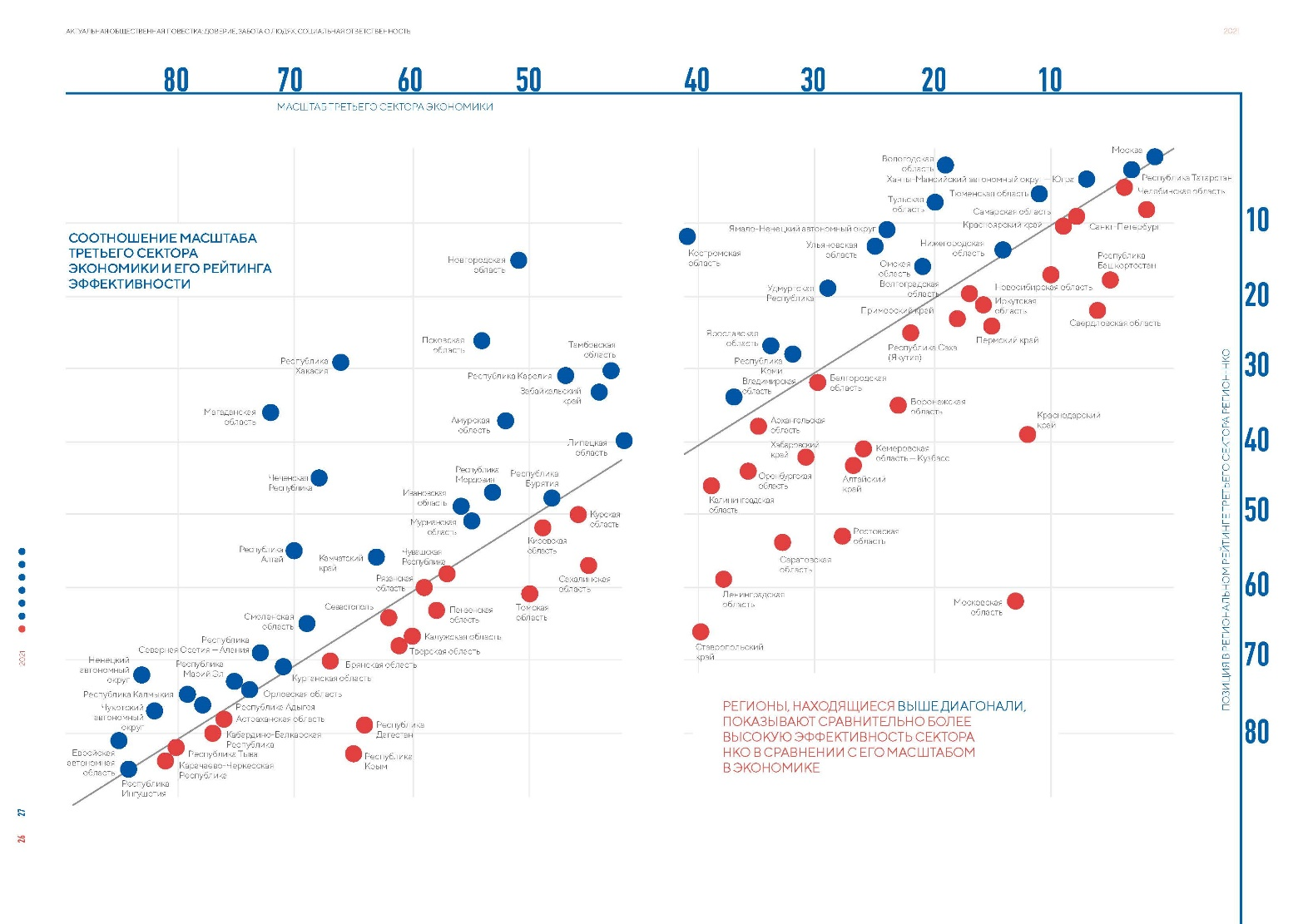 По масштабу некоммерческого сектора Амурская область снизилась за год на 7 пунктов, заняв 52 место. Это подтверждается и приведенными выше данными о сокращении числа НКО. Как и в прошлом году, Амурская область входит в тройку лучших регионов по устойчивости НКО. Эти регионы демонстрируют высокие показатели «среднего возраста» СО НКО, действующих в регионе, а также высокую долю реально действующих НКО (организаций, сдающих ненулевую бухгалтерскую отчётность). Действительно, несмотря на некоторое сокращение общего числа организаций их активность остается достаточно высокой, действующие НКО показывают свою эффективность. Сохраняющуюся устойчивость как важную характеристику гражданского общества Амурской области подтверждают данные о численности организаций, а также результаты опроса региональных НКО. Большинство опрошенных организаций действуют более 5 лет. Как давно была создана Ваша организация?Сравнительно высокие позиции в рейтинге у Амурской области: - по социальной значимости НКО (23 место, 3,86 балла), важность приамурских НКО для развития социальной инфраструктуры и качества социальных услуг подчеркивалась неоднократно; - меры региональной поддержки (32 место, 2,59 балла) и онлайн доступность информации о поддержке СО НКО (29 место, 3,51 балла); - активность НКО (36 место, 3,5 балла); - значимость работы региональной общественной палаты (62 место, 2,97 балла);- значимость работы ресурсных центров (36 место, 2,91 балла);- результаты экспертного опроса (26 место, 2,82 балла);- экономическая значимость НКО (39 место, 2,79 балла). Несколько заниженные оценки в этом году получила медиаактивность НКО, несмотря на значительные усилия ресурсных центров в этом направлении (66 место, 2,19 балла). По сравнению с оценками прошлого года, удалось существенно нарастить возможности в самых проблемных показателях, которые оцениваются в рейтинге ОПРФ и АСИ с наибольшим весом. Показатели в 2020 году: экспертная оценка (49 место, 2,31), активность НКО региона (51 место, 3,05) и региональная поддержка (59 место, 1,61). Говоря о социальной значимости, можно привести данные рейтинга субъектов Российской Федерации по итогам реализации механизмов поддержки социально ориентированных некоммерческих организаций и социального предпринимательства, обеспечения доступа негосударственных организаций к предоставлению услуг в социальной сфере и внедрения конкурентных способов оказания государственных (муниципальных) услуг в социальной сфере, составленного Минэкономразвития России и АСИ за 2020 год. У Амурской области довольно высокие показатели по удельному весу численности детей частных образовательных организаций, осуществляющих образовательную деятельность по программам дошкольного образования, в общей численности детей образовательных организаций, осуществляющих образовательную деятельность по программам дошкольного образования (23 место, 1,25%); доле негосударственных медицинских организаций, участвующих в реализации территориальной программы обязательного медицинского страхования, в общем количестве медицинских организаций, участвующих в реализации территориальной программы обязательного медицинского страхования (52 место, 33,8%).Важным фактором развития гражданского общества является уважение и реализация прав и свобод гражданина. На текущий момент 39,2% граждан не довольны уровнем защиты своих прав (2020 г. – 35,9%). Доля таковых начала постепенно расти, как это наблюдалось до 2020 года. Как бы Вы оценили реализацию конституционных прав и свобод человека и гражданина в нашей стране? (Один ответ, %)Ту же тенденцию иллюстрирует, и оценка динамики положения дел с соблюдением прав человека: население фиксирует рост ограничений гражданских прав в 2021 г. после некоторой «передышки» прошлого года.На Ваш взгляд, за последние несколько лет ситуация с соблюдением прав человека в России улучшилась, ухудшилась или не изменилась? (один ответ, %)При этом следует понимать, что граждан в России в первую очередь интересуют права на бесплатную медицину, образование, жилье, труд и его справедливую оплату. Политические права и свободы традиционно уступают по значимости. Самооценка защищенности по основным вопросам постепенно восстанавливается после потерь периода пандемии: значения почти вернулись к тем, что были в 2019 г. Больше всего уверенности население испытывает в отношении доступности медицинского обслуживания и образования. Лучше, по данным опроса, становится ситуация с правом на справедливый суд, соблюдением имущественных прав, охраной персональных данных. Существенно выросло самоощущение свободы на преподавание и творческую деятельность (в 2019 г. 20,4%, в 2021 г.– 32%).Какими из перечисленных ниже прав и свобод Вы реально обладаете (реализуете)? (множественный ответ), %Ответственность за нарушение прав и свобод граждане возлагают прежде всего на власть.  Существенных изменений по этим показателям за последние 3 года не наблюдается. Что, по Вашему мнению, является причиной нарушения прав и свобод человека? (множественный ответ, %)Качество законодательного регулирования в значительной степени определяет восприятие гражданами своих прав и свобод и их защищенность 34% видят причины нарушений именно в этой области. Возрастает обеспокоенность населения законами, связанными с повышением пенсионного возраста, существенно ослабло значение курортного сбора. Почти в два раза сократилось число людей, поддерживающих введение уголовной ответственности за действия в Интернет и социальных сетях и жесткого контроля за физлицами в банковской сфере. Возможно, это связано с возрастанием распространения Интернет и с наглядным опытом применения этого закона. Как Вы относитесь к изменениям законодательства, инициированным федеральными и региональными органами власти в 2018 году? (%)Доверие к суду и полиции как инструментам защиты гражданских прав немного возросло (возвращение к значениям 2019 г.). При этом, как и раньше, каждый пятый гражданин рассчитывает только на свои силы и не доверяет органам государственной власти. Как Вы поступили бы в случае нарушения Ваших прав и свобод? (множественный ответ, %)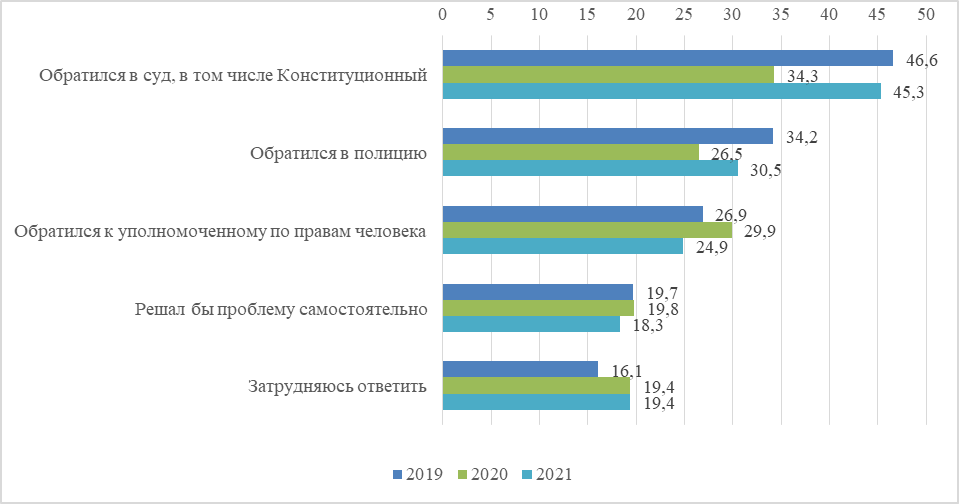 Традиционно высока проблема социального капитала, низкой социальной активности граждан и нехватки кадров. Однако острота в этом году несколько снизилась на фоне роста информированности граждан о деятельности НКО.С какими проблемами сталкивалась Ваша организация в 2021 году?В целом, результаты 2021 года демонстрируют сохранение основных ограничений в социальном капитале, кадрах при постепенной направленной работе по снижению проблем развития гражданского общества. Стоит отметить рост информированности о работе НКО, активность НКО в том числе в получении грантового финансирования, работу с экспертным сообществом. 1.5. Актуальные проблемы в сфере качества жизни амурчанНа первый план после пандемии выходят проблемы благосостояния. В целом, пандемия обострила тревожность в обществе по большинству вопросов. Неизменным остается только показатель «тревога за будущее молодежи». Актуализация основных проблем для амурчан вернулась на уровень, продемонстрированный в ходе опроса до пандемии (2019 г.). Главные проблемы, актуальные для более 50% населения, касаются уровня жизни и доходов, рабочих мест и пенсий, здравоохранения. Но в 2021 был превышен уровень тревожности допандемийного 2019 года в отношении проблем повышения цен (+ более 6% по сравнению с 2020 и с 2019 гг.) и преступности (+ 5,9% за 2021 г. +3,7% по сравнению с 2019 г.).Какие общественные проблемы Вы считаете самыми острыми и первоочередными для решения? (множественный ответ, %)При этом стоит отметить, что потребительские цены в Амурской области, по данным Амурстата, в 2021 году росли меньше, чем в среднем по России, и в целом так же, как и во всем Дальневосточном федеральном округе, а номинальная и реальная заработная плата увеличивались.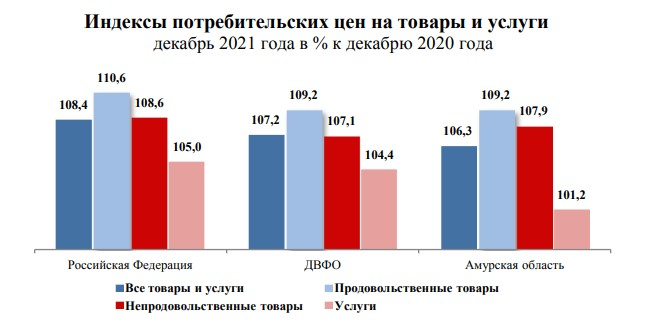 В других вопросах исследования выявляются приоритетные для совершенствования зоны. В вопросе о качестве жизни по различным компонентам на первый план снова выходит неудовлетворенность уровнем цен, медицинским обслуживанием, добавляются проблемы транспортной инфраструктуры. Традиционно позитивно оценивается работа местного самоуправления, правоохранительных органов, а также условия труда и жилья, качество продуктов, развлечения. В целом положительно, как и обычно, оцениваются образовательные услуги всех уровней, сфера развлечений и спорта, инфраструктурные услуги (связь, почта, транспорт, торговля), финансовые сервисы и кредитование. В вопросе о качестве социальных услуг добавляются проблемы ЖКХ и доступности жилья, отсутствия социального обеспечения, рабочих мест. Насколько Вы удовлетворены качеством жизни в Амурской области? В таблице ниже покажите степень Вашей удовлетворенности основными сторонами качества жизни по предложенной шкале. (один ответ, %)После пандемийного года с его ограничениями и «дистантом» вновь повышаются оценки качества образования. В образовании, в культуре и спорте у Амурской области есть основательный потенциал. Это ключевые сферы для качества социальной инфраструктуры. Значительную роль в их диверсификации и повышении качества и доступности играют именно институты гражданского общества. Оценки качества услуг в здравоохранении разделяются в равных долях – удовлетворительные и неудовлетворительные. На государственную систему здравоохранения нагрузка в период пандемии возросла существенно, поэтому поддерживать качество обслуживания было сложно.Насколько вы удовлетворены качеством оказания услуг в различных сферах? (один ответ, %)Межнациональные отношения в 2021 г. не относились к числу приоритетных вопросов для населения Амурской области. Если в пандемийный год в связи с ситуацией с мигрантами в области могла отмечаться более высокая напряженность, то в 2021 году опасения населения снизились.Как Вы оцениваете состояние межнациональных отношений в Амурской области? (один ответ, %)Каков, на Ваш взгляд, уровень напряженности в межэтнических отношениях в Амурской области? (один ответ, %)Амурская область, в традиционном смысле, не является межконфессиональным фронтиром: существование религий в области протекает достаточно спокойно, большинство жителей не вовлечены в межрелигиозные отношения и, соответственно, затрудняются их оценить. Как Вы оцениваете состояние межконфессиональных (межрелигиозных) отношений в Амурской области? (один ответ, %)Каков, на Ваш взгляд, уровень напряженности в межконфессиональных (межрелигиозных) отношениях в Амурской области? (один ответ, %)Анализ обращений, поступивших в адрес губернатора и правительства области показывает рост требований населения в социальной сфере. Между тем, отмечается очевидное снижение проблемных вопросов в сфере ЖКХ. Кроме того, общество значительно меньше стали интересовать развитие государства, общества и политической системы, что скорее вызывает обеспокоенность с точки зрения перспектив развития гражданского общества.  Тематика обращений граждан, поступивших в Правительство Амурской области за 2021 годОбщее число обращений, поступивших за 2021 год составило 5989 обращений (-610 обращений к уровню 2020 года). Социальной сфере было посвящено 2722 обращения (за 2020 год – 2662 обращения). Несколько снизилось число обращений по теме здравоохранения - 1204 (за 2020 год - 1328), за исключением санаторно-курортного обслуживания, что может быть связано с объявленной Президентом программой развития медицинской реабилитации, в частности, после перенесенной коронавирусной инфекции: санитарно-эпидемиологическое благополучие человека - 644 (за 2020 год - 625); лечение и оказание медицинской помощи – 236 (за 2020 год - 358); качество оказания медицинских услуг и работы медицинских учреждений, службы скорой помощи – 127 (за 2020 год - 196); лекарственное обеспечение, цены на жизненно необходимые вещества и лекарственные препараты – 84 (за 2020 год -135); заработная плата и меры социальной поддержки медицинских работников – 41 (за 2020 год - 49); медицинское обслуживание сельских жителей – 30 (за 2020 год - 49). Вопросы социального обеспечения и социального страхования поднимались 1058 раз (за 2020 год - 830), в том числе: социальное обеспечение, социальное обслуживание, социальная и материальная помощь, льготы инвалидам – 898 (за 2020 год - 78); вопросы социальной защиты пострадавших от стихийных бедствий и компенсационные выплаты за утраченное имущество, в т.ч. за жилье – 388 (за 2020 год - 118).  Вопросы образования, науки и культуры поднимались 221 раз (за 2020 год – 332); вопросы семьи – 211 (за 2020 год - 201), в том числе: вопросы выплаты пособий на детей – 133 (за 2020 год -125). Вопросы труда и занятости населения отражены в 144 обращениях (за 2020 год – 217).Вопросы по жилищно-коммунальной сфере и вопросы по благоустройству отражены в 1688 обращениях (за 2020 год – 2088 обращений). Экономическая сфера затронута в 1086 обращениях (за 2020 год – 1285 обращений): это вопросы строительства, архитектуры, транспорта – 619 (за 2020 год – 691), в частности строительство, содержание и эксплуатация автомобильных дорог – 299 (за 2020 год - 281); комплексное благоустройство – 78 (за 2020 год - 73); уличное освещение – 19 (за 2020 год - 27).Природные ресурсы и охрана окружающей среды стали предметом 276 обращений (за 2020 год - 289). Внимание к этим вопросам, вопреки ряду прогнозов, не растет. Работа государственных органов и органов МСУ становилась предметом 848 обращений (за 2020 год – 1205). Такая ситуация показывает рост удовлетворенности деятельностью государственных органов. Анализ обращений, поступивших с определенных территорий, свидетельствует, что, в сравнении с анализируемым 2020 годом за 2021 год наблюдается высокая активность заявителей по общему числу вопросов, содержащихся в обращениях, на следующих территориях в городских округах, ЗАТО Циолковский, г. Райчихинск; Ромненском Белогорском, Тындинском, Благовещенском, Тамбовском, Серышевском. Снизилось число обращений жителей г. Шимановск, г. Тында, г. Благовещенск, г. Белогорск, г. Свободный, пгт. Прогресс; Ивановского, Бурейского, Зейского, Магдагачинского, Мазановского, Константиновского, Михайловского, Октябрьского, Свободненского, Селемджинского, Сковородинского, Шимановского районов.Показатель активности населения области по общему числу обращений за 2021 год в среднем по области составил 7,6, что на 0,7 ниже, чем в 2020 году (8,3).Интегральным показателем оценки качества жизни и перспектив развития региона является миграционная активность и соответствующие настроения граждан. Сальдо миграции остается негативным. Несмотря на целый ряд знаковых экономических и инфраструктурных проектов, привлекающих людей, прежде всего из других регионов ДФО, отток населения в основном в пределах Дальнего Востока: в Приморский и Хабаровский края. 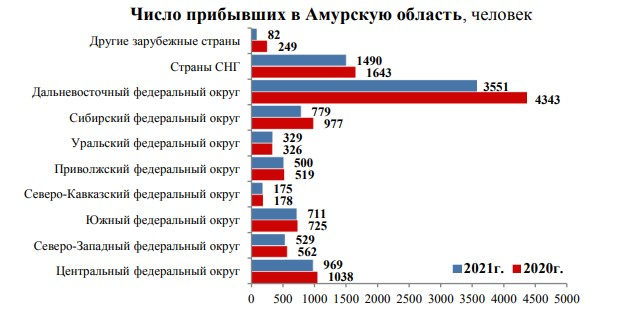 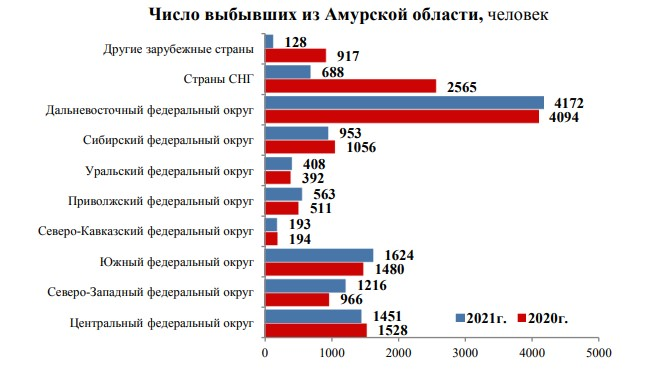 Высокая трудовая мобильность в регионе заставляет почти каждого задуматься о возможности переезда. Радует, что все больше людей делает выбор в пользу Амурской области, а значит и выстраивает здесь долгосрочные стратегии, что повышает качество человеческого капитала. Есть ли у Вас желание переехать из Амурской области в другой регион? 
(один ответ, %)Ключевым мотивом остается занятость, невозможность найти достойно оплачиваемую работу. Если да, то в чем основные причины Вашего желания переехать? (любое число ответов, %)Как Вы считаете, есть ли перспективы развития у Дальнего Востока и Амурской области? Если да, то как Вы оцениваете эти перспективы? (один ответ, %)ГЛАВА II. Социальная активность граждан как основа развития гражданского общества2.1. Тенденции развития социальной активности граждан Амурской областиДоля людей с активной жизненной позицией в Амурской области, согласно данным опросов, вновь выросла до 70% после некоторого спада и ограничений 2020 года. Этот показатель остается достаточно стандартным для региона. Относите ли вы себя к людям, имеющим активную гражданскую позицию?Социальный капитал, готовность участвовать в различных формах социальной активности подтверждают ответы на вопрос о том, в каких видах общественной солидарности жителям доводилось принимать участие лично за последний год. В 2020 году наблюдался очевидный спад по всем видам социальной активности. В 2021 году показатели начали восстанавливаться, но по большинству направления так и не вернулись к допандемийному уровню. Люди меньше склонны помогать другим, участвовать в благотворительности, повышать квалификацию, что было ключевыми направлениями раньше. Но есть активности, популярность которых растет опережающими темпами, превышая показатели 2019 года: на 6% больше в этом насыщенном выборами году было наблюдателей; на 5% выросло участие жителей в волонтерской и добровольческой деятельности за счет развития соответствующих молодежных программ; на 4% чаще люди делали что-либо для защиты природы – это традиционно актуальное для Приамурья направление, впрочем рост активности тут может быть связан и с продвижением новых моделей утилизации бытовых отходов.  Скажите, пожалуйста, что из перечисленного Вам доводилось делать за последние полгода-год? (Множественный ответ)Низкая степень участия людей в жизни широких кругов общества (за пределами круга близких) самими гражданами чаще связывается не с собственными ориентациями, а с позицией власти. В 2021 году напряженность и недоверие власти ощутимо возросли. Это не исключительная особенность Амурской области. Такие процессы происходят повсеместно не только в России, но и в мире. Это связано с усталостью от ограничительных мер, неуверенностью в будущем после пандемии, кампанией по вакцинации и др. Стоит также обратить внимание на возросшее неверие в результативность инициатив и действий гражданского общества. Необходимо более активно распространять информацию о позитивных, результативных кейсах, учитывая социальную значимость деятельности НКО в Амурской области. Каковы, по Вашему мнению, причины неучастия граждан в общественной жизни? (множественные ответы, %)При этом более половины (51,2%) никогда не обращаются со своими проблемами в соответствующие органы власти. Обращались ли Вы когда-нибудь в уполномоченные структуры (органы государственной власти, органы местного самоуправления и др.) для решения своих или общественных проблем? (один ответ, %)Из тех 40%, кто обращался в уполномоченные органы со своими проблемами, почти половина была довольна результатами. Но по сравнению с прошлым годом, удовлетворенность снизилась на заметные 10,4% (недовольных в 2020 г. было 24,2%, в 2021 – 34,6% то есть почти столько же, сколько до пандемии). Если обращались, то насколько эффективными были эти обращения?Как раз благодаря широкому освещению в медиа источников успехов волонтерства и добровольчества больше людей проявляет интерес к этой форме гражданкой активности. В сравнении не только с 2020 г. (как периодом «пассивности»), но и с 2019 г., постепенно растет готовность людей к волонтерской деятельности (26%). Но и доля людей, отрицающих любую форму общественной активности, тоже увеличивается (стало 23,9%). Самая значительная группа людей (43,2%) хочет быть услышанной, готова к общественным обсуждениям и внесению своих предложений. Это важный ресурс не только для развития гражданского общества, но и для решения ключевых проблем. В каких формах общественной активности Вы готовы участвовать? (множественные ответы, %)Тем не менее, волонтерство, участие в референдумах и в деятельности общественных организаций уступают по актуальности более практичному желанию граждан участвовать в решении непосредственно касающихся их местных вопросов – в работе муниципалитета и решать насущные вопросы ЖКХ, благоустройства и пр.: этим по-прежнему хотели бы заниматься более 40% граждан.В каких направлениях общественной активности Вы готовы участвовать?  (множественные ответы, %)Руководители НКО считают наиболее распространенными формами гражданской активности амурчан участие в социально-значимых мероприятиях (79,5%), волонтерстве (53,8%), участие в деятельности общественных организаций (42,3%), участие в выборах (73%). С прошлого года эта оценка практически не изменилась.  Развитие социального капитала в Амурской области продолжает вызывать беспокойство. Опрошенные в рамках подготовки данного доклада руководители НКО по-прежнему оценивают гражданскую активность в регионе как низкую или очень низкую. По сравнению с 2020 пандемийным годом этот показатель значительно вырос, что подтверждает некоторое восстановление активности после ограничений в связи с коронавирусной инфекцией. Лишь 16,7 % опрошенных руководителей НКО не смогли оценить уровень активности граждан. Как бы Вы оценили уровень гражданской активности населения Вашего города/района? (% ответов)Оценки представителями НКО активности жителей региона в решении социальных проблем разошлись, что соответствует реальным тенденциям: часть граждан более атомизируется на фоне пандемии и роста собственных житейских проблем, другая, напротив, больше вовлекается в активность. Большинство возлагает ответственность за решение проблем на органы власти, а роль гражданского общества за счет этого пессимизируется. Оцените, пожалуйста, активность населения в решении социальных проблем по 5-ти бальной шкале, где 1 – это минимальный уровень, 5 – максимальныйПандемия в известной степени атомизировала общество, поэтому в 2020 г. существенно сократилась готовность людей объединяться с другими для решения общих задач. Но в 2021 г. декларируемая готовность к сотрудничеству и совместным действиям вернулась на допандемийный уровень. Готовы ли Вы к объединению для совместных действий с другими людьми, если Ваши и их интересы совпадают?Опрос общественного мнения показывает, что сохраняется недостаточная информированность граждан о деятельности различных институтов гражданского общества. Даже инициативы партий в год федеральных и региональных выборов в регионе известны лишь 37,7 % граждан. Среди разнообразных общественных организаций, включая партии, лишь ветеранские объединения стали в 2021 г. существенно известнее, чем раньше. Об их деятельности узнало на 10% больше людей, чем годом ранее. Частично восстановили с 2019 г. свою актуальность садовые товарищества, благотворительные организации. В целом, можно отметить тенденцию, о которой говорилось выше: граждане активнее интересуются деятельностью организаций, решающих местные вопросы – садовые и дачные товарищества, ТОС и др. В дальнейшем усилении нуждается информационное сопровождение организаций, способствующих решению социальных задач в регионе. О каких общественных и других некоммерческих организациях, и инициативах в Вашем населенном пункте Вы знаете или хотя бы слышали? (множественный ответ)Граждане не видят потенциала в работе НКО: стать инициатором или возглавить собственную гражданскую инициативу и некоммерческую организацию хотели бы лишь 3% жителей региона, 22% готовы работать за заработную плату, при этом большинство, по всей видимости, понимает, что уровень заработных плат в НКО низкий. Безусловно, НКО сталкиваются с проблемой привлечения трудовых ресурсов из-за нехватки социального капитала, мотивации граждан. Отмечается низкий потенциал фандрайзинга и пожертвований. Вы хотели бы в ближайшие два-три года принять участие в деятельности каких-либо общественных объединений, гражданских инициатив, некоммерческих организаций? Если да, то в каких формах Вы могли бы участвовать? (множественный ответ)При этом оценка уровня информированности населения о деятельности НКО, по данным опроса их руководителей, за год выросла. Это косвенная положительная оценка информационной поддержки работы НКО, в том числе со стороны ресурсного центра. Однако доля низких оценок сохраняется, а рост все еще недостаточен для качественного перелома. Необходимо активнее освещать позитивные примеры, положительные результаты для людей в СМИ и особенно в социальных сетях, так как они обеспечивают интерактивность, возможность непосредственного перехода к страницам НКО и т.д.По Вашему мнению, каков уровень информированности населения о деятельности общественных организаций? (%)В целом, новостная среда позволяет формировать одобрительное отношение со стороны граждан к деятельности НКО. Для усиления тенденции требуется активное представление успехов деятельности НКО и образцов повседневного героизма – личных историй волонтеров, добровольцев, благотворителей и др. Как можно охарактеризовать отношение граждан к общественным организациям?Протестный потенциал в области традиционно низкий. Чаще люди готовы объединяться для позитивного решения местных проблем, а не для политического и социального протеста. После противоэпидемических ограничений люди возвращаются к тому, чтобы считать акции протеста допустимыми, но как форму активности для себя лично граждане протесты не воспринимают. Большинство не поддерживают протесты или относятся к ним безразлично. Как Вы относитесь к акциям социального протеста?Как и в прошлом году, больше половины не допускают вероятности участия в протестных акциях, но все же заметно выросла «популярность» таких форм гипотетического протеста, как митинг и петиция. В каких формах социального протеста Вы предпочли бы участвовать? (множественный ответ, %)Реальное участие граждан в протестных акциях минимально: только 3,7 % заявили, что в 2021 году принимали участия в акциях протеста. На нежелание протестовать влияет, конечно, множество факторов: не только готовность к какой-либо гражданской активности, но и отсутствие поводов, хорошо выстроенные системы обратной связи и диалога власти и граждан по своевременному решению конкретных проблем. Участвовали ли Вы в акциях протеста в текущем году?В большинстве случаев граждане предпочитают искать защиту своих интересов у власти, в том числе через обращение в полицию или суд. Чуть менее популярен в случае нарушения прав и свобод институт уполномоченного по правам человека, на что стоит обратить внимание. Как Вы поступите в случае нарушения Ваших прав и свобод?
 (множественный ответ)В развитии социального капитала и гражданской активности есть некоторые позитивные, которые развиваются крайне медленно и нуждаются в дальнейшем усилении. Это прежде всего презентация успехов гражданского общества и образцов гражданской активности. Необходимо снять представления об ограничении возможностей людей в решении проблем; показать образцы поведения – поддержки и солидарности, которые легко реализуемы; продвигать алгоритмы участия в работе НКО в интересах социального развития, сохранения экологии, благоустройства. 2.2. Развитие добровольчества (волонтерства) в Амурской областиРазвитие добровольческого движения способствует росту социального капитала в регионе, прежде всего, за счет привлечения молодого поколения, формирования у него более активной и солидарной жизненной позиции. Именно это направление сейчас особенно динамично развивается в Амурской области. По официальным данным, в Амурской области более 450 организаций, объединений и инициативных групп, занимающихся волонтерской деятельностью. На портале Ассоциации волонтерских центров (dobro.ru) в 2021 году на территории Амурской области было зарегистрировано 82 организатора волонтерской деятельности, 76 добровольческих проектов, 3458 волонтеров, 1341 обученных по программе «Добро.Университет», 829 мероприятий. По сравнению с 2020 годом вдвое выросло число организаторов (42 в прошлом году) и проектов (163), более чем вдвое – число мероприятий (308). Несколько меньше, согласно статистике ассоциации, стало число зарегистрированных волонтеров (3822 в 2020 году, который стал пиком добровольческого движения из-за пандемии) и обученных в Добро.Университет (1479). Указом Президента Российской Федерации от 4 февраля 2021 года № 68 утвержден обновленный Перечень показателей для оценки эффективности деятельности высших должностных лиц (руководителей высших исполнительных органов государственной власти) субъектов Российской Федерации и деятельности органов исполнительной власти субъектов Российской Федерации. Восьмой показатель перечня – доля граждан, занимающихся добровольческой (волонтерской) деятельностью. Согласно социологическим данным, в среднем в 2021 году 21% утверждали, что в последние полгода-год помогали другим людям в качестве волонтеров, готовы помогать в качестве волонтера другим людям 46% опрошенных. Индекс добровольчества по Амурской области: минус 27,2 (по РФ в целом минус 35). Как и на федеральном уровне, волонтёрство пользуется всесторонней поддержкой. В сотрудничестве с Ассоциацией волонтерских центров открытый в 2019 году Ресурсный центр развития добровольчества Амурской области проводит образовательные программы для волонтеров и организаторов, а также различные мероприятия и акции. Правительство Амурской области учредило специальную губернаторскую премию для молодежи, занимающейся волонтерством. На эти цели было выделено в 2021 году 440 тысяч рублей. 22 волонтера-победителя получили премии по 20 тысяч рублей. Премия вручалась в 16 номинациях:в номинации «Событийное волонтёрство» лучшей стала Наталья Волкова из Свободного;в номинации «Инициатива года» победила Альбина Попова из Благовещенска;в номинации «Серебряное волонтёрство» выиграла Раиса Хилова из Белогорска;за «Социальное волонтёрство» премию получат Надежда Бетенева и Ксения Шимко из Благовещенска;за «Медицинское волонтёрство» наградили троих добровольцев из Благовещенска: Юлию Сухареву, Никиту Шушарина и Дарью Хлыбову;в номинации «Экологическое волонтёрство» победила Александра Колмыкова из Магдагачинского района;за «Патриотическое волонтёрство» выплату получит Светлана Терентьева из Белогорска;в номинации «Волонтёрство общественной безопасности и в чрезвычайных ситуации» победили Максим Подгорный и Георгий Кротов из Благовещенска;в номинации «Волонтёрство в сфере культуры» выделили Наталью Галак из Октябрьского района и Анну Задворную из Благовещенска;в «Спортивном волонтёрстве» лучшей стала Олеся Виговская из Благовещенска;в номинации «Медиа-волонтёрство» победу одержал Евгений Бобин из Сковородинского района;в номинации «Организатор добровольчества» победила Анастасия Григорьева из Тынды;в номинации «Донорство» отметили Павла Логунова из Благовещенска;за победу в номинации «Юный доброволец» премию получат Эвелина Филобок из Благовещенского района и Светлана Ковалева из Благовещенска;в «Корпоративном волонтёрстве» победил Григорий Чирей из Белогорска;в номинации «Поисково-спасательное волонтёрство» первой стала Тамара Однокопылова из Свободного.Особо хочется отметить, что победители представляли разные города и поселки региона. Добровольческая деятельность и соответствующие организации распространены во всех районах Приамурья. В январе 2021 года Ресурсный центр развития добровольчества провел установочный семинар-совещание специалистов, курирующих добровольческую деятельность в муниципальных образованиях Амурской области, чтобы обсудить насущные задачи и будущие программы. В Амурской области реализуются все направления развития добровольчества Ассоциации волонтерских центров (АВЦ). Ресурсный центр работал над событийным волонтерством, привлекая добровольцев к организации значимых для региона мероприятий, в том числе для проведения Восточного экономического форума. Ресурсный центр развивает сотрудничество с молодежным отделением Общероссийского народного фронта в Амурской области. В частности, в январе-феврале 2021 года «Народный Фронт «За Россию» и Ресурсный центр развития добровольчества Амурской области в рамках деятельности регионального клуба #МыВместе открыли образовательную программу «Путь к успеху», направленную на повышение уровня компетенций граждан в работе с органами исполнительной власти, надзорными органами, НКО и СМИ.Как отмечалось в предыдущем докладе о развитии гражданского общества в Амурской области, образование, подготовка кадров и повышение квалификации – ключевой запрос организаторов волонтерской деятельности к Ресурсному центру. К тому же развитие компетенций – одна из ключевых мотиваций участия молодежи в различной общественной активности. И именно в этом образовательном направлении центр сосредоточил ключевые усилия, реализовав в 2021 году множество интересных и в том числе специализированных программ. В том числе можно отметить программу «Добро в цифре» по работе в сети Интернет для организаторов волонтерской деятельности, школу Добро.Университета, семинары по школьному добровольчеству, серию уроков, например, «Как организовать школьный добровольческий отряд» и по экологическому волонтерству. Ресурсный центр проводит набор и обучение «Агентов добра». Очередной «призыв» прошел в сентябре-октябре 2021 года. К проекту «Волонтёр внутри меня» и движению «Агенты Добра» присоединились 13 человек, которые успешно прошли обучение на портале dobro.ru и прослушали вебинар по деятельности Агентов Добра и проведению доброуроков. После чего они сами стали проводить доброуроки в районах. Ежеквартально проводятся встречи волонтерского сообщества региона с представителями федеральной Ассоциации волонтерских центров. Кульминацией направления стал организованный 4-5 декабря отделом молодежной политики министерства образования и науки Амурской области и Ресурсным центром развития добровольчества Амурской области образовательный форум «Добровольцы Амура», приуроченный к дню добровольца. Программа форума оказалась продуманной и сбалансированной по темам, теоретической и практической части и может быть образцом: «Тайм-менеджмент. Эффективное распределение рабочего времени волонтера», «Добровольчество в социальных сетях: smm продвижение, копирайтинг и т.д.», «Медиа площадка. Эффективная работа со СМИ», встреча с представителем правительства «Диалог на равных» с А.В. Дюминым, заместителем Председателя Правительства Амурской области, а также серия мастер-классов «Мастерская создания онлайн мероприятий», «Публичное выступление. Как справиться с волнением перед важным выступлением». В день добровольца на территории Амурской области прошли различные акции и мероприятия, в том числе: онлайн-марафон «Под флагом добра», акция «Снежный субботник», «Добрые уроки» в образовательных учреждениях и другие. В Белогорском муниципальном округе прошли образовательные встречи, спортивное мероприятие «Волонтер за спорт», акции «Добровольцы детям» и «Волонтеры за красивую природу».В период чрезвычайной ситуации, объявленной в Амурской области с 23 июня 2021 года, добровольческое сообщество приняло активное участие в ликвидации ЧС: добровольцы оказывали помощь в зонах подтопления. За год проведено множество акций по самым различным направлениям: экологическое, событийное волонтерство, помощь пожилым, поддержка врачей и др. С 24 марта 2020 года Амурская область присоединилась к всероссийской акции взаимопомощи #Мы вместе и продолжает участвовать в деятельности этого развивающегося движения. В целях эффективной организации работы регионального штаба акции, созданного на базе Регионального исполкома Общероссийского народного фронта, была изначально выбрана модель 3-секторного взаимодействия, позволяющая объединить усилия некоммерческих организаций, бизнеса и власти. В региональный штаб акции входят представители Всероссийского общественного движения «Волонтеры-медики», Регионального отделения Общероссийского общественного движения «НАРОДНЫЙ ФРОНТ «ЗА РОССИЮ» в Амурской области, отдела молодежной политики министерства образования и науки Амурской области, региональной команды «Молодежки ОНФ», Ресурсного центра развития добровольчества Амурской области, Центра развития молодежных и общественных инициатив «Выбор» г. Благовещенска, Совета молодых юристов при АРО ООО «Ассоциация юристов России» и другие добровольческие организации Амурской области. Во всех 29 муниципальных образованиях ведут свою деятельность муниципальные штабы акции. В 2021 году помощь регионального и муниципальных штабов акция была направлена на: 1. оказание адресной помощи амурчанам старше 65 лет, так как именно эта категория людей находилась в зоне особого риска распространения коронавирусной инфекции. По состоянию на 13 декабря 2021 года было отработано 1853 заявки. В основном просьбы пожилых людей заключались в приобретении необходимых продуктов питания, лекарственных средств. В связи с тем, что в основном в региональный штаб обращаются пожилые, больные, часто одинокие люди, нуждающиеся не только в конкретной помощи, но, в первую очередь, в сочувствии и участии, штабом движения был сформирован реестр таких нуждающихся граждан. Волонтеры брали шефство над пожилыми людьми, с которыми беседовали по телефону, гуляли, читают вслух, выполняли отдельные поручения, сопровождали в поездках к врачу, на процедуры, в различные учреждения. 2. оказание помощи медицинским работникам. Волонтеры осуществляли свою деятельность в колл-центрах поликлиник Амурской области принимая звонки пациентов, работали с медицинской документацией в регистратурах, осуществляли доставку медикаментов, а также работали с гражданами на пунктах вакцинации. Кроме того, волонтеры на систематической основе проводили различные акции в поддержку врачей, делали им приятные сюрпризы (например, угощали пирогами). Народным фронтом в Амурской области в 2021 году проведено два концерта под окнами ковидных госпиталей для врачей и пациентов, проведена акция по сбору книг для пациентов ковидного госпиталя, совместно с добровольческими организациями была реализована акция «Маленькие радости для врачей» и другие. 3. оказание бесплатной психологической и юридической помощи. В Амурской области в онлайн формате для населения области были организованы информационные встречи с психологом на тему «Как пережить пандемию коронавируса», оказывалась помощь психологами и волонтерам с целью профилактики их эмоционального выгорания. Советом молодых юристов при АРО ООО «Ассоциация пожилых людей» на базе ОНФ Амурской области проводился регулярный прием граждан по оказанию бесплатной юридической помощи. За весь период проведения акции в 2021 году помощь оказывали около 5 600 волонтеров. Активную поддержку движению оказывают различные предприятия и организации, а также Амурское региональное отделение партии «Единая Россия». Так, рамках акции #Мы вместе при реализации всероссийского проекта «Тележка Добра» в 6 супермаркетах популярных в Благовещенске торговых сетей были установлены тележки, куда любой желающий мог положить оплаченные продукты длительного хранения, чтобы поддержать пожилых и маломобильных людей, вынужденных соблюдать режим самоизоляции в период пандемии. Данный проект получил широкую поддержку среди владельцев продуктовых магазинов, которые сочли необходимым расширить его географию, подключив к сбору продуктовой помощи филиалы своих торговых компаний в районах. Сформированные продуктовые наборы были доставлены более 650 гражданам. В преддверии празднования Нового года «Тележки добра» переформатированы под акцию «Корзина радости», куда можно было положить продукты для подарочных наборов детям из малообеспеченных семей. Кроме того, Амурские предприниматели оказывали помощь в предоставлении пирогов для проведения акций в поддержку врачей, а также средств индивидуальной защиты для волонтеров (маски, перчатки). Для волонтеров движения «МыВместе» был организован командный досуг, чтобы предотвратить эмоциональное выгорание и способствовать сплочению, установлению более тесных связей. Благодаря партнерам-предпринимателям организовывались бесплатно игры в Лазертак, волейбол, футбол, квиз, катание на коньках и др. Амурским региональным отделением партии «Единая Россия» на регулярной основе волонтерам предоставлялся автомобиль и средства индивидуальной защиты. Во многом именно развитие добровольческого (волонтерского) движения становится модельным для развития всего гражданского общества Амурской области, в первую очередь стоит отметить такие направления, как: - развитие социального капитала за счет вовлечения молодежи и формирования активных общественных установок; - повышение компетенций, образование, развитие кадрового потенциала добровольчества; - межсекторальное взаимодействие общества, власти, бизнеса, политических партий в системе развития гражданского общества; - развитие мотивации участия: материальная – премии для волонтеров; эмоциональная – командный досуг; развитие и самореализация – образовательные программы и др. 2.3. Общественный контроль: развитие взаимодействия общества и властиОбщественный контроль – один из перспективных инструментов влияния гражданского общества на принятие решений и их реализацию.В 2021 году процедуру формирования на конкурсной основе прошли 4 общественных совета при органах исполнительной власти Амурской области, в 10 общественных советах были проведены довыборы в связи с досрочным прекращением полномочий членов. В соответствии с законодательством при формировании общественных советов были созданы комиссии по проведению конкурса для отбора кандидатов в состав общественных советов. В 2021 году проведено 11 заседаний конкурсных комиссий и 3 заседания рабочей группы, на которых было рассмотрено более 54 пакетов документов, поданных кандидатами. В 2021 году общественные советы активно работали при 28 органах государственной власти Амурской области. Согласно опубликованным планам и материалам заседаний, наиболее активными являются советы при министерстве культуры и национальной политики Амурской области, при министерстве природных ресурсов Амурской области и при управлении по охране, контролю и регулированию использования объектов животного мира и среды их обитания Амурской области. Эти советы проводят по 2-3 заседания в квартал. Традиционно насыщенные и плотные повестки у общественных советов общественных организаций по защите прав пациентов Амурской области, при министерстве финансов Амурской области, при государственной инспекции по охране объектов культурного наследия Амурской области, при министерстве социальной защиты населения Амурской области.Советы совмещают заочные и очные формы рассмотрения ключевых вопросов. В направлении общественного контроля Общественной палатой при поддержке Амурской областной общественной детской, молодежной, социальной, благотворительной, информационно-издательской организации «Открытое сердце» осуществлялась работа Общественной наблюдательной комиссии Амурской области. Прежде всего, реализовывался социально-значимый проект «СОНКО + ОНК = содействие в защите прав человека в местах принудительного содержания через совершенствование работы Общественной наблюдательной комиссии Амурской области».Основными направлениями деятельности ОНК, как и в прошлые годы, были:выезды мобильных групп в места принудительного содержания на территории Амурской области в целях обеспечения общественного контроля и содействия лицам, находящимся в заключении, защиты их прав, проведения консультаций правового характера, выявления нарушений, приема заявлений, жалоб, обращений;мониторинг пенитенциарных учреждений УФСИН России по Амурской области в сфере социального обеспечения, сопровождения, реализации трудовых, бытовых, образовательных прав осужденных, а также прав на психологическую поддержку;работа общественной приемной в целях консультирования и разносторонней помощи лицам, отбывшим наказание, родственникам и представителям осужденных;проведение «круглых столов» и общественно значимых мероприятий с органами власти, правозащитным сообществом, членами общественных структур, уполномоченным по правам человека в Амурской области в целях формирования и апробирования механизмов взаимодействия в решении вопросов реабилитации лиц, вышедших из мест лишения свободы, организации деятельности Службы социального сопровождения;проведение семинаров, тренингов, рабочих встреч, лекционных занятий с кандидатами и членами общественных наблюдательных комиссий, общественных советов при УМВД, УФСИН, представителями уполномоченного по правам человека, сотрудниками органов внутренних дел и учреждений исполнения наказаний;изготовление и распространение буклетов, памяток;участие в мероприятиях сторонних структур и организаций в целях повышения профессионального уровня и развития общественного контроля в местах принудительного содержания.В 2021 году члены общественной наблюдательной комиссии провели9 рабочих совещаний:1 февраля - участие в работе совещания специализированной прокуратуры Амурской области по подведению итогов работы за 2020. 2 февраля - встреча с новым руководителем УФСИН России по Амурской области. 4 февраля - участие в работе коллегии УФСИН России по Амурской области.21 февраля - участие в работе административной комиссии в ФКУ ИК-8. 28 февраля - участие в подписании Соглашения о сотрудничестве прокуратуры Амурской области, Уполномоченного по правам человека в Амурской области и Общественной Наблюдательной Комиссии Амурской области.5 мая -  участие в совещании у начальника УФСИН России по Амурской области с рассмотрением вопросов недопущения нарушений прав, осужденных и лиц, содержащихся в местах УИС Амурской области, с широким привлечением общественности к оказанию социальной помощи спецконтингенту и воспитательной работе с ним работа по повышению уровня правосознания, обеспечения содействия при проведении представителями ОНК мероприятий социального характера в учреждениях УИС Амурской области.18 июня - участие в совещании у начальника УФСИН России по Амурской области с рассмотрением вопросов недопущения нарушений прав, осужденных и лиц, содержащихся в УИС Амурской области, с широким привлечением общественности к оказанию социальной помощи спецконтингенту и воспитательной работе с ним. 9 июля - участие в работе административной комиссии в ФКУ ИК-8 в работе которой рассмотрено 8 дел, из них 3 дела на условно-досрочное освобождение, 2 дела на перевод в колонию-поселение, 3 дела на перевод на облегченные условия отбывания. 18 августа - участие в совещании у начальника УФСИН России по Амурской области.27 выездов в места принудительного содержания, включая проведение мониторинга деятельности структур органов внутренних дел:10 февраля - совместная проверка прав и законных интересов, соблюдения режима содержания, коммунально-бытовое и медицинское обеспечение, исполнение администрацией права, осужденных на труд в ФКУ ИК-3. 12 февраля проведение общественного контроля в ФКУ ИК-2, во время которого проверены условия содержания осужденных, работа медико-санитарной части, столовой, клуба, библиотеки, школы, ПТУ, проведен прием по личным вопросам.30 апреля осуществлен общественный контроль по соблюдению прав и законных интересов несовершеннолетних, находящихся в ГАОУ АО СУВУ «Юхтинская спецшкола» совместно с представителем Министерства образования Амурской области согласно ФЗ от 24.06.1999 № 120 ФЗ «Об основах системы профилактики безнадзорности и правонарушений несовершеннолетних». В учреждении организована психолого-медико-педагогическая комиссия (ПМПК), анализ работы которой показал, что должностными лицами комиссии при ведении карт динамики развития и реабилитации, обучающихся диагностика структуры личности обучающихся, определение причин отклонения поведения должным образом не проводятся, предусмотренные планами мероприятия по оказанию помощи не конкретизированы.14 мая осуществлена проверка прав, осужденных на получение общего, профессионального и высшего образования в ФКУ ИК-8 УФСН России по Амурской области, проведен прием по личным вопросам. 19 мая проведена проверка условий принудительного содержания граждан в ИВС МО МВД России по Амурской области «Тындинский», произведены обход и осмотр камер содержания с выборочной беседой с лицами, находящимися в них, произведен осмотр прогулочных двориков душевых комнат комнаты досмотров и обысков. 28 мая осуществлен общественный контроль ФКУ ИК-3 УФСИН России по Амурской области в п. Средне-Белая, проверено соблюдение прав и законных интересов осужденных, содержащихся в штрафных изоляторах, помещениях камерного типа, единых помещениях камерного типа, помещениях со строгими условиями отбывания наказания. 9 июня - совместная проверка соблюдения прав и законных интересов, соблюдение режима содержания, коммунально-бытовое и медицинское обеспечение, исполнение администрацией колонии, право осужденных на труд в ФКУ ИК-2.22 июня - общественный контроль в изоляторе временного содержания МО МВД «Благовещенский» с проверкой условий содержания задержанных, обходом и осмотром камер, проведение выборочных бесед с задержанными, осмотром прогулочных дворов душевых комнат, комнат досмотра, проверка информационных стендов журнала обращений, осмотров и оказание медицинской помощи. 24 июня состоялась совместная проверка соблюдения прав и законных интересов, соблюдения режима содержания, коммунально-бытовое и медицинское обеспечение, исполнение администрацией колонии, право осужденных на труд в ФКУ ИК-8. 25 июня осуществлен общественный контроль ФКУ СИЗО-1 УФСИН России по Амурской области г. Благовещенск, проверено соблюдение прав и законных интересов граждан, содержащихся в камерах карцерного отделения, в корпусе несовершеннолетних, второго режимного корпуса, в областной больнице УФСИН по Амурской области.2 июля организован общественный контроль в ФКУ KП-4 в холе которого проверены условия содержания осужденных, работа медико-санитарной части, столовой, клуба, библиотеки, комнаты свиданий, проведен прием по личным вопросам. 16 июля - проведение общественного контроля в ФКУ ИК-2 в ходе которого проверены условия содержания осужденных, работа медико-санитарной части, столовой, клуба, библиотеки, школы, ПTУ проведен прием по личным вопросам.1 круглый стол:26 августа 2021 года проведен круглый стол «О мерах, принимаемых по соблюдению прав человека в учреждениях принудительного содержания Амурской области». В мероприятии приняли участие председатель и члены Общественной палаты Амурской области, представители УФСИН, УМВД, министерства образования и науки, уполномоченный по правам человека, и уполномоченный по правам ребенка в Амурской области, общественных правозащитных организаций.20 обучающих мероприятий, семинаров, тренингов: В 2021 году члены Общественной наблюдательной комиссии тесно взаимодействовали с уполномоченным по правам человека в Амурской области, Общественной палатой Амурской области, общественными объединениями, организациями. Помимо текущей деятельности члены ОНК активно принимали участие в семинарах, «круглых столах», конференциях, проводимых в других субъектах Российской Федерации.С 15 по 19 марта в целях обучения и обмена опытом была организована поездка председателя ОНК Амурской области Махрова А.С., координатора по взаимодействию с правоохранительными органами настоящего проекта в г. Ульяновск. Там же было организовано посещение МПС (ИВС и СИЗО). 23 апреля 2021 года проведен вебинар с коллегами ОНК из других регионов по обмену опытом, на котором были освещены результаты командировки по обмену опытом с ОНК Ульяновской области, освещены вопросы представления длительных свиданий, приобретения продуктов питания и предметов первой необходимости, организация столов заказов и интернет–магазинов, формирование общественных организаций среди осужденных в местах лишения свободы.В Амурской области действует и такое направление, как независимая оценки качества социальных услуг, однако НКО региона слабо привлекаются к этой деятельности В целях проведения независимой оценки качества условий оказания социальных услуг министерством здравоохранения Амурской области заключен государственный контракт с Исследовательской компанией «Лидер». Сбор и обобщение информации о качестве условий оказания услуг проводилось в отношении 46 медицинских организаций методом анализа официальных сайтов медицинских организаций в сети «Интернет». В оценке официальных сайтов изучались показатели критерия «Открытость и доступность информации об организации», (пункт 1.1 из перечня показателей Приказа Министерства здравоохранения Российской Федерации от 4 мая 2018 г. № 201н.) Большинство организаций наполнили свои официальные сайты необходимой информацией в необходимом объеме. Кроме оценки объема информации, размещенной на официальных сайтах организации, оценивалось наличие и функционирование дистанционных способов взаимодействия с получателями услуг. У 37 организаций отсутствует такой способ взаимодействия, как раздел «Часто задаваемые вопросы», остальные способы хорошо представлены практически у всех. Для сбора информации, размещенной на информационных стендах в помещениях медицинских организаций, использовалась оценка, которая проводилась методом наблюдения в процессе посещения организации. В оценке информационных стендов изучался критерий «Открытость и доступность информации об организации» (пункт 1.1 Приказа Министерства здравоохранения Российской Федерации от 4 мая 2018 г. № 201н). Данная форма одновременно использовалась также для оценки критериев «Комфортности условий предоставления услуг» и «Доступность услуг для инвалидов» (пункт 1.1, 2.1, 3.1 и 3.2 указанного приказа) для оценки удовлетворенности граждан качеством условий оказания услуг использовался метод опроса. Для проведения которого была использована «Методика выявления и обобщения мнения граждан о качестве условий оказания услуг организациями в сфере культуры, охраны здоровья, образования, социального обслуживания и федеральными учреждениями медико-социальной экспертизы», утвержденная Приказом Минтруда России от 30.10.2018 № 675н.В опросе по всем организациям принял участие 2671 респондент. Опрос проходил на электронной платформе Министерства Здравоохранения Российской Федерации. С анкетой, использованной в опросе, можно было ознакомиться по ссылке: http://anketa.rosminzdrav.ni/staticogvjustank/2/l. Из числа респондентов, обращавшихся к стендам организаций, основная масса опрошенных удовлетворена открытостью, полнотой и доступностью размещенной информации (доля в среднем составляет 95%). Из числа респондентов, пользовавшихся официальными сайтами организаций в информационно-телекоммуникационной сети «Интернет», основная масса опрошенных удовлетворена открытостью, полнотой и доступностью размещенной информации о её деятельности, (доля в среднем составляет 93%). Исполнитель осуществлял сбор информации о комфортности условий предоставления услуг и доступности услуг для инвалидов в процессе анализа фотоматериалов и опроса. Доля респондентов, удовлетворенных условиями достаточно высока, (в среднем, число удовлетворенных составляет 88%). И также исследовательской компанией «Лидер» составлены предложения по совершенствованию деятельности организаций: необходимо представить на сайтах организаций всю недостающую информацию, в соответствии с требованиями, утвержденными министерством здравоохранения Российской Федерации от 30 декабря 2014 г. № 956н, приказом министерства здравоохранения Российской Федерации от 4 мая 2018 г. №201н; необходимо по мере возможности оборудовать территорию, прилегающую к организациям, и их помещения с учетом условий доступности для инвалидов, а также создать условия, позволяющие инвалидам получать услуги наравне с другими пациентами, в соответствии с пунктами 3.1 и 3.2 приказа министерства здравоохранения Российской Федерации от 4 мая 2018 г. № 201н. По критериям «Комфортность условий предоставления услуг», «Доброжелательность, вежливость работников организации» и «Удовлетворенность условиями оказания услуг» недостатки не выявлены.2.4. Роль выборов в качестве механизма общественной демократии Голосование, участие в выборах и референдумах остается самой распространенной формой гражданского участия. Единый день голосования традиционно является центральным событием в жизни общества, а доверие к выборам и желание участвовать в судьбе страны через них продолжает расти. Более 55 % считают выборы важной процедурой общественной демократии. Практически не изменилась доля тех, кто считает, что в ряде случаев можно использовать другие механизмы и современное демократическое государство может существовать и развиваться без проведения выборов в органы публичной власти, используя вместо выборов назначения на соответствующие посты в государственных и муниципальных структурах. Как правило, люди мотивируют такой выбор возможной экономией средств на организацию выборов. К тому же, часто люди готовы доверять назначения на определенные посты Президенту или Губернатору, воспринимая единство системы публичной власти. Чаще всего люди поддерживают определение глав муниципальных образований не через избирательный процесс: 57,7% опрошенных амурчан поддерживают процедуру назначения глав местного самоуправления. Считаете ли Вы выборы важной, необходимой процедурой, являющейся обязательной в современном демократическом государстве?Как вы считаете, целесообразно ли заменить выборы на определенные должности в органах государственной власти или местного самоуправления на различных уровнях прямым назначением людей на эти должности?Если целесообразно, то какие это могут быть должности? 
(множественный ответ)В 2021 году в Амурской области прошли значимые федеральные, региональные и муниципальные избирательные кампании, это выборы депутатов Государственной Думы Федерального Собрания Российской Федерации, выборы депутатов Законодательного Собрания Амурской области восьмого созыва; 10 выборов глав муниципальных образований, 58 основных выборов и 2 довыбора в советы муниципальных образований. Таким образом, 2021 год оказался насыщеннее по выборам в области, чем предыдущий год.Выборы Государственной Думы в целом показали развитие системы представительства. Появились новые партии. Внимание амурчан, в частности, привлекла партия «Новые люди», получившая 7,04 % голосов. Электоральные предпочтения остались относительно устойчивыми единственным существенным изменением по сравнению с 2016 годом стало лишь то, что второй партией стала не ЛДПР, а КПРФ. В целом активность партии «Единая Россия» в последние годы позволила удержать рейтинг на прежнем уровне, несмотря на то, что ей пришлось взять ответственность за ряд непопулярных, но необходимых решений, таких как повышение пенсионного возраста, коронавирусные ограничения, кампания по вакцинации. Ключевые результаты выборов в Государственную Думу в Амурской областиСхожие результаты показали и выборы в Законодательное собрание, только доля голосов КПРФ оказалась более ограниченной.Ключевые результаты выборов в Законодательное собрание Амурской областиИнтересную статистику дают муниципальные выборы. Участие в вопросах местного самоуправления дает, пожалуй, наиболее яркую картину с точки зрения перспектив развития гражданского общества. Согласно данным, представленным в ГАС «Выборы», женщины, как и прежде, более активно участвуют в муниципальных выборах. Доля женщин-кандидатов выросла по сравнению с данными 2020 года, и они добиваются значимых успехов (63,7% выдвинутых кандидатов в 2021 году, 53,3% - в 2020; 67,2% избранных кандидатов, 61,3% - в 2020 году).Чаще всего выдвигаются кандидаты среднего возраста – от 40 до 60 лет. Интересно, что в большинстве возрастных групп нет серьезной диспропорции в долях выдвинутых и избранных кандидатов. В 2021 году существенно возросла активность выдвижения от партии «Единая Россия», а КПРФ напротив, резко сократила участие в муниципальных выборах (8,4% выдвижений против 25% в прошлом году). Статистика по кандидатам на муниципальных выборах в Амурской области в 2021 годуОбщественной палатой Амурской области обеспечивалось общественное наблюдение в единый день голосования в сентябре 2021 года. В этом году оно вышло на качественно новый уровень, значительно расширив не только свои технологические возможности, но и охват. В рамках координации общероссийского процесса общественного наблюдения в Общественной палате был развернут Ситуационный центр, в который в режиме реального времени поступала и анализировалась информация от общественных наблюдателей.Еще одним новшеством выборов 2021 года стало создание на базе Общественной палаты центра общественного наблюдения (ЦОН). Все участники избирательного процесса, партии, их региональные отделения, кандидаты-одномандатники, а также общественные наблюдатели и просто заинтересованные граждане получили возможность в режиме реального времени наблюдать за ходом голосования на любом избирательном участке области. Это позволило не допустить и предупредить возможные нарушения, а в случае их появления — вовремя их выявить и принять необходимые меры по их пресечению. Очень важно, что была обеспечена возможность проверки записей с камер видеонаблюдения. В рамках подготовки к наблюдению за выборами Общественная палата подписала соглашения с 46 организациями, среди них – некоммерческие объединения, политические партии, общественные советы городов и районов, профсоюзы. Соглашения предусматривали взаимодействие по организации наблюдения за многодневным голосованием, соблюдению на избирательных участках рекомендаций Роспотребнадзора и созданию равных возможностей для избирателей по участию в выборах.Старт обучению амурских наблюдателей был дан еще в марте в Благовещенске. За четыре месяца было организовано 33 площадки во всех городах и районах области участниками семинаров стали более 2,5 тысяч человек – общественников представителей партий. Специально для подготовки наблюдателей была сформирована команда преподавателей, которые прошли обучение на площадке Ассоциации «Независимый общественный мониторинг» в Благовещенске. Наблюдателям дали базовые сведения об избирательном процессе, о тех требованиях, которые должны соблюдаться на избирательных участках, способах определения и фиксации фактов нарушений. В течение всех дней голосования наблюдатели оценивали соответствие хода голосования и качества организации процесса на соответствие «Золотому стандарту». В целях общественного контроля за реализацией указанных прав силами ОНК субъектов Российской Федерации было организовано общественное наблюдение за голосованием граждан, находящихся под стражей и желающих принять участие в выборах.3 месяца работы, 33 семинара, более двух с половиной тысяч обученных наблюдателей – основные итоги работы регионального штаба по наблюдению за ходом избирательной кампании и голосования на выборах в Госдуму и Законодательное собрание.2.5. Лидеры общественного мненияПредставители власти часто становятся лидерами общественного мнения. Они на виду, их позиция основательна. Уровень доверия остается достаточно стабильным и высоким главе региона В.А. Орлову 54,3%, что соответствует и показателям прошлого года. Не изменился после выборов и уровень доверия Законодательному собранию как институту власти (43,6%). Более 50% в среднем уровень доверия органам местного самоуправления.На сколько Вы доверяете следующим органам государственной власти и местного самоуправления в Амурской области?Отвечая на вопрос «Скажите, пожалуйста, кто для Вас сегодня является лидерами общественного мнения (в Вашем населенном пункте, районе, области в целом), на чью позицию по ключевым вопросам федеральной и региональной политики Вы ориентируетесь? Напишите фамилии и должности на чистых строках» опрошенные чаще всего называли главу Амурской области В.А. Орлова (93 упоминания). Много упоминаний глав муниципальных образований: Мелюкова С.Ю., главу г. Белогорска (21); Имамеева О.Г., мэра г. Благовещенска (7); Константинова В.А., главу г. Свободный (2), бывших мэров Благовещенска А.А. Мигулю (1) и В.С. Калиту (2), ныне заместителя председателя Законодательного собрания Амурской области. Упоминаются и федеральные политики – лидирует Президент России В.В. Путин, далее следуют глава Правительства М.В. Мишустин, депутат Государственной Думы от Амурской области В.Ю. Логинов, лидеры парламентский партий В.В. Жириновский (2), Г.А. Зюганов и С.М. Миронов (1). Доверие В.А. Орлову связано с высокой оценкой работы на посту главы региона. Эффективность его работы оценивает 63,2% опрошенных. Следующие по оценкам главы муниципальных образований – 55,2% оценивают их работу как эффективную. Оценки деятельности Законодательного собрания и местных советов колеблются в стандартных коридорах – 48,4% и 51,2% соответственно. Незначительно выросла доля положительных оценок Законодательного собрания Амурской области после выборов.Как Вы оцениваете эффективность деятельности следующих органов государственной власти и местного самоуправления в Амурской области?Участники опроса назвали среди руководителей организаций гражданского общества также есть свои авторитеты. Самыми авторитетными НКО в регионе Амурский областной союз женщин, Общественную палату области и ресурсный центр НКО, ОНФ, Амурскую областную общественную организацию «Пульс», Областное отделение Российского движения школьников, Амурское региональное отделение всероссийской общественной организации ветеранов (пенсионеров) войны, труда, вооруженных сил и правоохранительных органов, МРООО «ДАУП Амурнет», «МОТОПАТРИОТ», «Приют Надежда», АНО «Амурский областной центр социальной поддержки детей инвалидов и детей с ограниченными возможностями здоровья и членов их семей «Открытый мир», партию «Единая Россия», Общественную организацию «Женсовет Благовещенского района», ООС «Даль», Федерацию ушу Амурской области.ГЛАВА III. ДИНАМИКА РАЗВИТИЯ ИНСТИТУТОВ ГРАЖДАНСКОГО ОБЩЕСТВА3.1. Некоммерческий сектор3.1.1. Количественные показатели развитияДинамика численности некоммерческих организаций в Амурской области, их структура по типам деятельности и задач рассмотрены в разделе 1.1. данного отчета («Общий профиль гражданского общества Амурской области»).Как было отмечено в первой главе, гражданское общество в Амурской области характеризуется значительной стабильностью. Однако наметившаяся тенденция к некоторому сокращению, согласно данным опроса, отразились и на численности сотрудников некоммерческих организаций. Число организаций, сокративших персонал на 1-3 чел., превысило долю тех, кто расширил свой штат в 2021 г. на 1-2 чел. Сокративших число постоянных сотрудников среди НКО – 35%, увеличивших – 22%, сохранивших штат неизменным по численности – 44%. Число добровольцев не изменилось у 54 организаций, увеличилось – для 13 организаций, для 11 организаций – сократилось. Сами организации объяснили сокращения продолжающейся пандемией и занятостью людей на другой работе. Увеличение числа работников, если происходило, то из-за расширения деятельности НКО и охвата благополучателей, привлечения новых единомышленников, увеличения числа мероприятий и числа их участников.У большинства опрошенных НКО (68%) бюджеты увеличились по сравнению с прошлым 2020 годом (в котором они скорее стагнировали); у 21% организаций бюджеты сократились, в 12% - остались неизменными.Число проектов выросло у большинства НКО (47%) в 2021 г.: у 14% выросло на 3 проекта, у остальных на 1-2.  Сокращение проектов наблюдалось у 17% организаций, 31% сохранили прежние объемы.3.1.2. Правовое поле и программы поддержки Программы государственной поддержки и соответствующая правовая база раскрыты ранее в разделах данного отчета №№ 1.2. («Основы государственной политики по стимулированию развития гражданского общества») и 1.3. («Основы региональной политики по стимулированию развития гражданского общества»).Опрос представителей некоммерческого сектора Амурской области позволяет оценить реакцию на все эти меры государственной поддержки 2021 года и скорректировать в последствии государственное воздействие на систему НКО.Основные формы поддержки, которые на себе почувствовали участники опроса НКО, – помощь с помещениями, финансовая и организационная поддержка мероприятий, юридическая и консультационная поддержка, субсидирование и включение НКО в целевые программы, госзаказ услуг НКО, помощь в переходе к социальному предпринимательству.Существенно увеличилась доля тех руководителей НКО, которые оценивают систему взаимодействия НКО и государства как эффективную и налаженную: с 17,6% в 2020 г. до 40% в 2021 г. Тем не менее 31% опрошенных признают, что обе стороны не проявляют активность к взаимодействию. Если в прошлом году на первый план выходили проблемы неполного информирования НКО о возможностях сотрудничества с государством, недостатка (у обеих сторон) опыта и знаний по организации социального партнерства, то в этом году преобладают (набрали более 28% голосов) «отсутствие компетентных и заинтересованных организаторов» и «формализм в решении проблем НКО».Проблемы НКО в 2021 году (%)Восприимчивость органов государственной власти при обратной связи со стороны НКО укрепилась в этом году: доля тех НКО, которые хотя бы раз за год обратились к органам государственной власти со своими идеями и предложениями, выросла почти до уровня, который был до пандемии: в 2019 г. – 69%, в 2020 г. – 48,1%, в 2021 г. – 63%.Выступали ли НКО с идеями и предложениями для органов власти, %По результатам этих обращений, доля воплощенных и учтенных предложений в этом году, напротив, сократилась: полностью решены вопросы только в 12% случаев (в 2019 г. – 20%), частично выполнены – 47% (2019 г. – 66,7%). Неудовлетворение запросов может быть связано с объективными ограничениями (недостатком финансирования и пр.) или со спецификой предложений. Доля реализованных / нереализованных предложений НКО в адрес органов власти (%)Доля тех, кто верит в целесообразность дальнейшего взаимодействия с государством и совместных с государством мероприятий и акций, заметно сократилась: с 41,2% в 2020 г. до 32% в 2021. В 2019 г. таких было еще больше - 80%; следовательно, тенденция недоверия укрепляется.Готовность НКО инициировать совместное с государством мероприятие /акцию (%)При этом большинство НКО (64%) в той или иной степени удовлетворено государственными мерами поддержки их деятельности на региональном и муниципальном уровнях. Главными формами взаимодействия с государством в 2021 г. НКО признали участие в конкурсах социальных проектов, совместную реализацию социальных проектов и общественных мероприятий. Заметным образом сократилась доля участников общественных советов (как инструментов общественного контроля): с 61,8% в 2020 г. до 50% в 2021 г. Возможно, эффективность участия в них перестает привлекать часть НКО, однако привлечение руководителей НКО в качестве экспертов продолжает сохранять актуальность и значимость для развития гражданского общества и повышения качества взаимодействия. Форма взаимодействия НКО с органами государственной власти региона, местного самоуправления (%)По-прежнему большинство (82%) некоммерческих организаций региона возлагают существенные надежды на финансовую поддержку не только на федеральном уровне (в виде грантов и пр.), но и со стороны бюджета области и своего муниципального образования.Должны ли социально-ориентированные НКО получать поддержку из бюджета области и муниципального образования?Проявилась группа (12% в 2021 г., 0% в 2020 г.) НКО, которые не считают необходимым задействование этого уровня бюджетов. В этом году характер взаимодействия органов власти района и города с НКО потерял свой однозначный характер: если в 2020 г. 90,6% НКО признали его «партнерским», то в 2021 г. таких стало гораздо меньше - 68%. Это новая тенденция, говорящая о сокращении взаимной поддержки на местном уровне: для 9% опрошенных НКО взаимодействие с органами муниципальных образований Амурской области полностью отсутствует.Стоит обратить внимание на развитие именно муниципальной системы поддержки и взаимодействия. Здесь НКО могут решать многие проблемы. Очевидно, что недостатки взаимодействия связаны с финансовой ограниченностью, нехваткой кадров на муниципальном уровне, и как следствие – неравномерностью взаимодействия МСУ и НКО в различных районах. Ситуация требует исправления, что может быть, в частности, решено в рамках новых механизмов единства публичной власти. Характер взаимодействия властей города/района с НКО	Среди пожеланий на будущее, высказанных НКО в ходе опроса:Увеличить размер грантовой поддержки на региональном уровне; принять в муниципалитетах программы поддержки НКО, СОНКО и выделять на них деньги;Способствовать распространению в СМИ информации о деятельности и нуждах НКО, повышать информированность населения, привлекать добровольцев;Проводить больше мероприятий для НКО и представителей власти с целью обмена взглядами и путями решений социальных проблем. Собирать руководителей НКО на совместные мероприятия и «школы». Включить представителей СОНКО в общественные советы, панели форумов. 3.1.3. Взаимодействие НКО с другими институтами гражданского обществаЗапрос со стороны НКО на участие граждан в их жизни становится все настойчивее. Опрос показал, что уже 88% НКО Амурской области (против 73% в 2020 г.) считают поддержку общественности главным фактором успеха некоммерческих организаций. Финансирование по-прежнему относится к топ-3 факторам успеха (важно для 78% организаций). На этом фоне участие государства – менее влиятельный фактор, он определил бы успех НКО по мнению лишь половины опрошенных.Факторы успеха НКО (%)НКО получают внимание от граждан явно меньше, чем рассчитывают. Гражданскую активность населения оценивают, как низкую или очень низкую (63% НКО) или «непонятную» (10% НКО не могут определить ее характер). Представители НКО считают, что граждане проявляют гражданскую активность, прежде всего участвуя в массовых мероприятиях и выборах, а также работая волонтерами (подробнее см. раздел 2.1).Формы гражданской активности населения (%)На этом фоне относительно налаженными выглядят связи НКО:с органами власти региона и местного самоуправления (об этом подробнее в разделах 1.2. и 3.1.2.); с другими НКО;частично со СМИ (об отношениях НКО со СМИ подробнее в разделе 3.2.). Уже 68% НКО (годом ранее – 60%) подтверждают, что между различными НКО есть система взаимодействия. Выросла доля НКО, которые могут назвать эту систему по-настоящему эффективной: с 12,7% (2020 г.) до 24% в 2021 году. Оценка системы взаимодействия общественных организаций (%)Эти данные могут быть расценены как вполне противоречивые, так как в 2021с г. существенно выросла доля НКО, не сотрудничавших друг с другом: с 22% в 2020 г. до 42% в 2021 г. Кроме того, весьма заметным образом сократилась доля организаций, осуществляющих обмен информацией друг с другом: 64% в 2020 г., 23% - в 2021 г.Опыт сотрудничества НКО друг с другом (%)Активность по совместным проектам разных НКО осталась неизменной.Число совместных социальных проектов с другими НКО (%)Взаимодействие НКО друг с другом, СМИ и бизнесом – один из ключевых ресурсов развития гражданского общества. Значительную роль в организации такого взаимодействия играют внешние медиаторы – например, ресурсные центры, которые должны поддерживать эту функцию, стимулируя совместные проекты, софинансирование и т.д. 3.2. Средства массовой информацииСредства массовой информации являются одним из основных механизмов не только коммуникации властей с гражданами, но и обратной связи от населения. СМИ могут быть значимым институтом гражданского общества, влияя на формирование позиций по ключевым вопросам.Социологический опрос 2021 г. показал, что за год сравнительная степень влияния СМИ на мнение населения не претерпела существенных изменений: ранее в течение нескольких лет наблюдалась тенденция сокращения влияния традиционных СМИ, и сниженные позиции закрепились с небольшой корректировкой/ростом (изменения на 1-3% можно считать погрешностью). Интернет-каналы массовых коммуникаций по-прежнему имеют более существенную степень влияния на мнения населения, чем традиционные каналы (ТВ, радио, газеты). Но в 2021 г. произошел небольшой рост интереса к телевидению и печатным СМИ (правда с учетом, что важно, их Интернет-версий). Для сравнения, телевидение важно для 60,6% (+3,9% к прошлому году) респондентов опроса, печатные СМИ (и их Интернет-версии) для 44,8% (+6,1%), Интернет уже для 63,8% (+3,6%), социальные сети – для 46,3 (+2,1%). Наименьшим влиянием обладают радио (18,4%) и мессенджеры (22,3%).Степень влияния СМИ на позицию населения по ключевым вопросам федеральной и региональной политикиВопрос: «На каких каналах информации Вы более всего основываетесь, когда формируете свое мнение по ключевым вопросам федеральной и региональной политики?»В медиаполе Амурской области в 2021 году продолжилось сокращение СМИ: по данным Роскомнадзора по Амурской области, в 2021 г. работало всего 97 СМИ, тогда как в 2020 г. – 104, а в 2019 г. действовало 122 средства массовой информации. Скорость сокращения замедлилась, но тенденция сохранилась: инфопотоки все больше централизуются вокруг федеральной прессы. Большая часть действующих СМИ – по-прежнему печатные издания (газеты и журналы), но они же испытывают и наиболее интенсивное сокращение: в 2021 г. 55 печатных изданий, в 2020 г. – 64. Продолжается сокращение телеканалов, немного выросло число зарегистрированных сетевых изданий и радиостанций. Согласно данным системы Медиалогия, формирующей ежегодный рейтинг цитируемости медиаресурсов регионов России, определяющее влияние на инфополе Амурской области в 2021 г. (как и в 2020 г.) оказывали сетевые ресурсы информагентств и Интернет-изданий, опережая совокупность печатных изданий и телеканалов. Ни одна из радиостанций по-прежнему не вошла в топ-10 цитируемых СМИ.  Лидером цитируемости по-прежнему признана «Амурская правда» (газета как в бумажном, так и в электронном виде). На второе место вышел портал Amur.life, существенно расширив свое влияние (+ 6 пунктов рейтинга за год). Улучшились также позиции информагентства «Порт Амур». Новыми в числе лидеров по цитируемости в 2021 году оказались (как двумя годами ранее, в 2019 г.) «полезный портал» 2x2.su, портал Телепорт.рф. У остальных участников рейтинга прошлого года снизились показатели цитируемости.  Полностью выбыли из рейтинга топ-10 СМИ информагентство Amur28.info, Амурское областное телевидение и газета «Амурский маяк».Период исследования – январь-декабрь 2021 г. Индекс цитируемости (ИЦ) «Медиалогии» – показатель влиятельности СМИ на медиарынке. Индекс учитывает количество ссылок на источник информации в других СМИ и влиятельность источника, опубликовавшего ссылку; самоцитирование не учитывается. Также в расчет идет социальная влиятельность СМИ (число likes и shares материалов СМИ в соцсетях).  В медиарейтинг вошли СМИ Амурской области, специализированные СМИ при подсчете не учитывались. Основой для построения рейтинга стала база СМИ системы «Медиалогия», включающая более 57 тыс. наиболее влиятельных источников: ТВ, радио, газеты, журналы, информационные агентства, Интернет-СМИ. При подсчете рейтингов не учитывались новостные агрегаторы.По итогам 2021 года только два СМИ из числа лидеров по цитируемости представляют районные центры (Тында – газета «БАМ», Зея – «Зейские вести сегодня»), остальные базируются в Благовещенске. Лидеры рейтинга цитируемости имеют наиболее высокие показатели и по охвату аудитории. Среди учредителей основных СМИ – как правительство региона и районные администрации, так и частные лица, компании.По оценкам представителей общественных, некоммерческих организаций Амурской области, активность СМИ в решении социальных проблем в 2021 году была несколько меньше предыдущего года: число тех, кто оценил активность СМИ позитивно (на 4-5 баллов по пятибалльной шкале), сократилось на 13%.  С другой стороны, возросшая поляризация мнений (а значит – разный опыт взаимодействия со СМИ), потому что число оценок только на 5 баллов или только на 1 балл возросло. Позитивные оценки по-прежнему превышают отрицательные, но уверенно растет, и оценка «средняя активность».Сравнительно активность СМИ (в оценках НКО) выше, чем властей и бизнеса, и даже немногим больше активности граждан, но СМИ еще остаются пассивнее самих НКО в решении социальных проблем. Оцените, пожалуйста, активность в решении социальных проблем в 2020 году СМИ по 5-ти бальной шкале, где 1 – это минимальный уровень, 5 – максимальныйСущественно сократилась доля тех НКО, которые не имели контакт со СМИ: с 20% в 2020 г. до 10% в 2021 г. прежде всего за счет того, что заметно больше (+14,2%) стало людей, предоставивших комментарии СМИ по социально значимым вопросам в этом году. Это является хорошим признаком, означающим, что НКО постепенно обучаются работе со СМИ, перестают просто посылать релизы или письма (таковых - 10,8% по сравнению с прошлым годом), а стараются внести поправки я в социальную повестку через комментарии. По остальным направлениям совместной работы наблюдается спад: теперь стало на 13,4% меньше НКО, публикующих в СМИ собственные материалы, реализация совместных проектов охватывает не более 5%.Был ли у Вашей организации в 2021 году опыт взаимодействия со средствами массовой информации?Главным способом распространения информации у НКО остаются социальные сети, их значение продолжает расти: ими пользуются уже 69% организаций региона. В этом году произошло заметное переключение информационной работы на центральные газеты и журналы (+18,4% за год), теперь они более востребованы, чем областные газеты, но все же не так часто используются, как муниципальные (42%, хотя их значение постепенно и сокращается). Общественные организации стали активнее задействовать и портал nko28.ru, аудитория его пользователей (НКО) выросла на рекордные 28,6%. По-прежнему значимая часть работы идет через собственные сайты НКО и областное телевидение.В каких источниках информации Вы обычно размещаете информацию о деятельности Вашей организации? 
(Доля ответов, возможны множественные ответы)В 2021 г. доля НКО, удовлетворенных опытом контакта со СМИ, остановила свой рост и осталась почти без изменений: скорее или полностью удовлетворены 71% (+2% по сравнению с 2020 г.). НКО высказывали в ходе опроса (открытые ответы) свое недовольство тем, как освещается работа общественников в СМИ (как часто, полно и объективно), насколько привлекается внимание населения. Недовольных СМИ среди охваченных опросом по-прежнему около 18% (20% - в 2020 г.).В какой степени Вы удовлетворены взаимодействием со СМИ?3.3. Интернет и социальные сетиИнтернет-каналы массовых коммуникаций в 2021 г. (как и два предыдущих года) имели более значимое влияния на мнение населения, чем традиционные каналы (ТВ, радио, газеты). Для сравнения, телевидение важно для 60,6% (+3,9% к прошлому году) респондентов опроса, печатные СМИ (и их Интернет-версии) для 44,8% (+6,1%), Интернет уже для 63,8% (+3,6%), социальные сети – для 46,3 (+2,1%, больше, чем печатные СМИ). Мессенджеры набирают 22,3%.Кроме того, газеты и информационные агентства области активно распространяют контент как через собственные порталы, так и через социальные сети. Подавляющее большинство письменных обращений населения, поступивших в правительство Амурской области и в адрес губернатора Амурской области за 9 месяцев 2021 года, – 68% было подано в электронном виде. Это говорит о распространении цифровизации и интернетизации как среди населения, так и в органах власти.Социальные сети – единственные из всех медиа региона – обеспечивают интерактивный, двусторонний характер коммуникации, способствующий ускоренному развитию гражданского общества в системе разносторонних взаимодействий «граждане – власть – СМИ – НКО».Традиционно наиболее популярной социальной сетью в регионе являлся Instagram. Все из топ-10 цитируемых в 2021 г. СМИ региона (по версии системы «Медиалогия») имеют аккаунт в Instagram, 7 из них обладают там аудиторией более 25 тыс. подписчиков. Рекордная (среди амурских СМИ) аудитория у ИА Амур.инфо – 222 тыс. подписчиков.При организации взаимодействия чиновников и граждан Instagram также оставался в 2021 году самой популярной соцсетью. Аудитория Instagram Губернатора Амурской области (@va.orlov) продолжила расти в 2021 г. (2019 г. - 59 тыс., 2020 г. - 104 тыс., 2021 г. - 114 тыс. подписчиков). Активный рост зафиксирован и у Instagram Правительства области (@amur_obl): с 13,7 тыс. в 2019 г., 27,4 тыс. в 2020 г. до 67,8 тыс. подписчиков в 2021 году. Власти получают через соцсети максимально оперативную обратную связь, а не только возможность информирования граждан, что способствует развитию гражданского общества.Среди наиболее активных НКО, выигравших и гранты Губернатора в 2021 г., и ранее - грант Президента, Амурский областной центр социальной поддержки детей-инвалидов и детей с ограниченными возможностями здоровья и членов их семей «Открытый мир», Амурская региональная общественная организация «Амурский клуб веселых и находчивых», Амурская областная общественная организация «Социальная инициатива», Амурское окружное казачье общество. Их социальные сети наиболее популярны (по сравнению с другими НКО), но число подписчиков непропорционально мало по сравнению с масштабами деятельности и потребностям в контакте с аудиторией. В сетях Одноклассники, Вконтакте, Youtube и пр. эти организации преимущественно не представлены вовсе, а если представлены – то с числом подписчиков от нескольких человек до нескольких десятков.Благодаря социальным сетям, общественные и благотворительные организации могли бы выходить напрямую на аудиторию граждан, бизнеса и властей.В 2022 году в связи с решениями о блокировке Instagram социальные сети области ждет перестройка.3.4. Политические партии и движенияВ Амурской области зарегистрированы региональные отделения 21 действующих в России политических партий. В преддверии выборов депутатов Государственной Думы в спектре политических партий произошли существенные изменения: состоялось объединение партий «Справедливая Россия», «Патриоты России» и «За правду», выступивших под единым названием «Справедливая Россия – Патриоты – За правду» появились новые партии - экологическая «Зеленая альтернатива» и коммунитаристская «Новые люди». 60-70% опрошенных в ходе анкетирования жителей Амурской области затруднялись оценить деятельность непарламентских политических партий в регионе. Для парламентских партий этот показатель составляет 28-45%. Далеко не все партии являются активными акторами гражданского общества в Приамурье: наиболее заметна гражданам деятельность «Единой России». Отношение граждан к парламентским партиям практически не меняется. Несколько очков в пользу «Справедливой России» принесло состоявшееся объединение. Обращает внимание, что дельта – разница положительных и отрицательных оценок – остается отрицательной для всех парламентских партий. Чуть более позитивной картина выглядит в показателях «Единой России».  В Амурской области действуют региональные отделения политических партий, представленных в Государственной думе. Как вы оцениваете деятельность этих партий?Для непарламентских партий разница положительных и отрицательных оценок находится в промежутке от -10 до -29,8; более положительная оценка дана в отношении «Коммунистов России», Зеленых, Российской партии пенсионеров за социальную справедливость и «ПАРНАС».  Кроме того, в области функционируют региональные отделения других политических партий. Как вы оцениваете их деятельность?Для развития гражданского общества политические партии как институт призваны выполнять задачи по нескольким направлениям: - агрегация и представительство интересов граждан; - непосредственная помощь организации социальных проектов;- демонстрация ценностных и поведенческих моделей и образцов;- развитие социального капитала, прежде всего, молодежи. По оценкам экспертов, новые партии привлекли ранее абсентеистский, неголосовавший электорат. Во многом благодаря этому в Амурской области партия «Новые люди» получила 7% голосов на федеральных выборах и в целом смогла сформировать фракцию в Государственной Думе. Об электоральных результатах партий на выборах в 2021 года в Амурской области подробнее см. раздел 2.4. Парламентские партии, прежде всего, «Единая Россия» играют существенную роль в оказании непосредственной помощи гражданам и в организации социальных проектов. На организации социальных проектов построена и деятельность партии «Новые люди», хотя в Амурской области это не было столь заметно, как в некоторых других регионах. Собственные проекты в данной сфере имеют ЛДПР, «Справедливая Россия – За правду» и в чуть меньшей степени КПРФ. Лидеры региональных отделений политических партий в ограниченном масштабе являются лидерами мнений. Уже было отмечено в разделе 2.5, что среди лидеров мнения называют В.Ю. Логинова. По данным предвыборного исследования ВЦИОМ, секретарь регионального отделения «Единой России» на самом старте избирательной кампании обладал самой высокой среди лидеров региональных партотделений известностью – 34%, которая продолжала нарастать, и значительным рейтингом доверия – 12%. Лидер регионального отделения КПРФ Р.А. Кобызов пользовался несколько меньшей спонтанной известностью – 27% и таким же рейтингом доверия. Г.Е. Гамза, руководитель отделения «Коммунистов России» - 24% известности при рейтинге 9%. По 15% спонтанной известности демонстрировали А.А. Кузьмин - ЛДПР и К.В. Зимин – «Справедливая Россия – За правду». Партиям необходимо активнее вести работу с молодежью, развивая образовательные, волонтерские проекты, распространяя модели патриотического поведения. 3.5. Общественные палаты и общественные советы как формы взаимодействия общества и властиВ апреле 2021 года завершился процесс формирования, VI состава Общественной палаты Амурской области. В нее вошли деятели науки, культуры, образования, представители общественных объединений самой разной направленности: детских, молодежных, ветеранских, экологических, спортивных и др. Три человека из прошлого состава досрочно прекратили свои полномочия в связи с переходом на государственную службу или по состоянию здоровья. Вместо них были утверждены кандидатуры новых членов Общественной палаты. В июне состоялось первое организационное заседание Общественной палаты Амурской области. В 2021 году действовало 5 комиссий Общественной палаты:1. Комиссия по экономическому развитию и экологической безопасности.2. Комиссия по повышению качества жизни населения и социальной поддержке граждан.3. Комиссия по развитию гражданского общества и защите прав и свобод граждан.4. Комиссия по развитию человеческого потенциала.5. Комиссия по вопросам организации общественного контроля.В 2021 году Общественная палата Амурской области провела 117 мероприятий:7 заседаний палаты;26 заседаний совета; 4 заседания межкомиссионных рабочих групп;10 заседаний комиссий;6 заседаний рабочих групп; 2 заседания «круглого стола»;1 дискуссионную площадку;5 заседаний штаба по общественному наблюдению;46 протокольных мероприятий по подписанию соглашений;13 заседаний конкурсной комиссии по отбору кандидатов в состав общественных советов при органах исполнительной власти Амурской области;7 рабочих встреч.Основной тематикой публичных мероприятий Общественной палаты, как и в предыдущие годы, были вопросы социальной сферы, которые напрямую влияют на качество жизни населения. Например:рабочая встреча по вопросу реабилитации и интеграции в учебный процесс детей с сахарным диабетом I типа;встреча с представителями Национальной родительской ассоциации (НРА); рабочая встреча в формате ВКС с привлечением представителей общественных организаций и сообществ по вопросу организации прививочной кампании, связанной с распространением новой коронавирусной инфекции,круглый стол по результатам осуществления космического мониторинга загрязнений рек при добыче россыпного золота в Амурском экорегионе за 2021 г. и т.д.Общественная палата продолжила развивать добровольчество и благотворительность. При участии палаты проведена акция Всемирный день Благотворительности «Щедрый вторник», конкурс социально значимых поступков жителей Амурской области «Поступки и люди 2021». Были реализованы образовательные и благотворительные проекты совместно с Ресурсным центром развития добровольчества Амурской области, АРОО «Ресурсный центр поддержки и развития добровольчества «Прогресс&Я», молодежным центром развития молодежных и общественных инициатив «Выбор» г. Благовещенска, Амурской областной общественной организацией «Пульс». Общественная палата организовала конкурс «Лучшие практики добровольчества (волонтерства) в Амурской области», и обучение молодежи в рамках межмуниципального молодежного образовательного форума «ШИФР», семинара-практикума для волонтеров и организаторов добровольческой деятельности Константиновского района «Школы парламентаризма».В 2021 году Общественная палата Амурской области приняла участие в реализации социально-значимого проекта Амурской областной общественной детской, молодежной, социальной, благотворительной, информационно-издательской организации «Открытое сердце» «СОНКО + ОНК = содействие в защите прав человека в местах принудительного содержания через совершенствование работы Общественной наблюдательной комиссии Амурской области». За пределами Амурской области Общественная палата инициировала открытие памятника амурским воинам Великой Отечественной войне в Ленинградской области на Интернациональной аллее Памяти и Славы в границах мемориального комплекса «Невский пятачок», в мемориал заложили капсулу с дальневосточной землей. В торжественном мероприятии приняли участие представители правительства и Общественной палаты Ленинградской области, музея «Прорыв блокады Ленинграда», амурскую делегацию возглавили члены Общественной палаты. Годом ранее завершилось формирование основного состава общественных советов. Общественные советы в Амурской области действуют при областных органах власти и на уровне муниципальных образований. В 2021 году внимание прежде всего уделялось соблюдению порядка формирования совета, требований открытости информации о порядке формирования и деятельности совета. Члены палаты информировали и разъясняли нормативную правовую базу, регламентирующую процессы создания и деятельности общественных советов.По итогам 2021 года процедуру формирования на конкурсной основе прошли 4 общественных совета при органах исполнительной власти Амурской области. Подробнее об общественных советах в разделе 2.3.В 2021 году Общественная палата укрепляла взаимодействие с различными ветвями власти. С участием исполнительных и представительных органов государственной власти, территориальных структур федеральных органов государственной власти, органов местного самоуправления, правоохранительных органов и других формирований готовились и проводились разнообразные мероприятия.Члены Общественной палаты представляли ее в различных координационных, общественных и консультативных советах, комиссиях, рабочих группах, созданных при органах власти. Благодаря такому взаимодействию с общественными советами при государственных органах Амурской области, члены Общественной палаты участвовали в принятии управленческих и других решений, видели работу органов «изнутри» и оперативно принимали меры для устранения нарушений.Информация об участии членов Общественной палаты в деятельности различных общественных структур при органах власти Амурской областиОбщественная палата Амурской области – ключевой институт, способствующий развитию гражданского общества через собственную деятельность, организацию работы ресурсного центра поддержки НКО, организацию общественного контроля и общественного наблюдения, а также специальные мероприятия. 3.6. Территориальное общественное самоуправление (ТОС)Территориальное общественное самоуправление – самоорганизация граждан по месту их жительства для осуществления собственных инициатив по вопросам местного значения. Как отмечалось в первой главе, участие в решении вопросов на местном уровне – наиболее востребованная форма гражданской активности для жителей Амурской области. По состоянию на 31.12.2021 на территории Амурской области функционирует 35 (в 2020 г. – 36) территориальных общественных самоуправлений (далее – ТОС) с общим числом участвующих в ТОС жителей - 74127 человек (в 2020 г. - 71485 человек). В 2021 году один ТОС прекратил работу в связи с объединением Переясловского и Песчаноозерского сельсоветов Октябрьского района преобразован в муниципальное образование Песчаноозерский сельсовет. В то же время по итогам проведенной муниципальным казенным учреждением Никольская администрация Белогорского муниципального округа в октябре–ноябре 2021 года работы планируется создание ТОС «Юбилейный», который объединит жителей нескольких улиц с. Никольское.Советы ТОС принимали активное участие в организации встреч населения с представителями органов местного самоуправления, осуществляли взаимодействие с органами социальной защиты населения, управляющими компаниями, оказывали большую помощь в организации и проведении выборных кампаний, в благоустройстве дворовых территорий и отдельных участков населенных пунктов, в проведении праздничных и культурных мероприятий. Основной формой государственной поддержки ТОС в Амурской области является субсидирование проектов на конкурсной основе из средств областного бюджета и бюджетов муниципальных образований. В финансировании проектов ТОС участвуют привлеченные и собственные средства ТОС. В 2021 году на оказание финансовой поддержки ТОС (ООС) администрацией г. Благовещенск было выделено 1,2 млн рублей в рамках проведения конкурса на предоставление муниципального гранта в форме субсидии некоммерческим организациям, не являющимся муниципальными учреждениями. За счет средств гранта реализовано 6 социально значимых проектов: «Красота приходит в дом», «Центр притяжения», «Хочу все знать», «Подарим детям праздник», «Мир, который доступен всем», «Спортивная площадка».Кроме финансовой поддержки органами местного самоуправления оказывается имущественная, организационная и информационная поддержка деятельности ТОС (ООС). ТОС (ООС) муниципальных образований Амурской области принимали активное участие в решении вопросов местного значения учавствуют в инициативном бюджетировании, осуществляют взаимодействие с управляющими компаниями, оказывают помощь в организации и проведении выборных кампаний, в благоустройстве дворовых территорий и отдельных участков населенных пунктов, в проведении праздничных и культурных мероприятий.Например, в городе Благовещенск в 2021 г. советами ТОС:организовано и проведено 42 субботника на общественных территориях в рамках общегородской акции «Город берегу», собрано и вывезено более 20 тонн мусора,высажено более 1500 саженцев деревьев и кустарников,проведено 487 культурно-массовых и спортивных мероприятий, посвященных памятным и знаменательным датам, организованных в различных форматах (адресное поздравление на дому, онлайн-конкурсы, викторины, мастер-классы, концертные программы, детские игровые мероприятия, турниры, соревнования и др.),благоустроено 15 детских и спортивных площадок.Кроме этого, члены ТОС осуществляли информирование граждан по социально значимым вопросам, в том числе посредством распространения информационных листовок в рамках акции «#МыВместе» о мерах профилактики коронавирусной инфекции (COVID-19) и возможности вакцинации на дому лиц старше 60 лет.В Белогорском муниципальном округе силами ТОС с. Ключи:проведено 4 собрания совета ТОС с целью организации сельских мероприятий, принятия решений по участию в проекте инициативного бюджетирования, организации взаимодействия и оказания помощи односельчанам в период затопления;при содействии администрации села организована весенняя уборка территории с. Ключи и сельского кладбища;совместно с администрацией села организован и проведен праздник, посвящённый 1 мая (Праздник весны и труда), с участием почетных жителей Белогорского округа, на котором жителям вручена копия Знамени Победы;оказано содействие администрации села при подготовке праздничных мероприятий ко Дню Победы; организовано распределение хлеба, воды среди жителей села, доставка продуктов питания и оказание помощи жителям пожилого возраста в период подтопления села и отсутствия транспортного сообщения, а также помощь администрации села при организации помощи пострадавшим при наводнении (выдача картофеля, капусты, моркови, свеклы);участие в международном онлайн-конкурсе #МыВместе: проект ТОС с. Ключи «И стар, и млад жить в Ключах рад!» вышел в четвертьфинал;создание эскиза, выбор места и установка арт-объекта «Ключи»; проведение опроса общественного мнения по выбору проекта инициативного бюджетирования 2022 года;проведение отчетного собрания по итогам работы в 2021 году.В Белогорском муниципальном округе силами ТОС с. Кислеозёрка:проведено 3 собрания совета ТОС с целью организации сельских мероприятий, принятия решений по участию в проекте инициативного бюджетирования, организации взаимодействия; организована весенняя уборка территории с. Кислеозёрка при содействии администрации села;участие в открытии модульного ФАПа на территории села;совместно с администрацией организован и проведен праздник, посвящённый 1 мая (Праздник весны и труда), с участием почетных жителей Белогорского округа, а также оказано содействие при подготовке праздничных мероприятий ко Дню Победы; проведен опрос общественного мнения по выбору проекта инициативного бюджетирования в 2022 году;−	проведение отчетного собрания по итогам работы в 2021 году. В Октябрьском районе на территории муниципальных образований района по инициативе ТОС с участием глав муниципальных образований, депутатов представительных органов местного самоуправления проводились собрания граждан по решению наиболее важных социально-экономических вопросов жизни населения, благоустройства муниципальных территорий. В 2021 г.:по инициативе членов ТОС п. Мухинский проводилось (как и годом ранее) озеленение территории п. Мухинскийчлены ТОС с. Николо-Александровка в 2021 году участвовали в решении задач по благоустройству и озеленению территории села, по организации общественного порядка, обеспечению пожарной безопасности. Актив ТОС организовал и провел сбор мусора на территории общего пользования.в с. Екатеринославка работы по благоустройству придомовых территорий члены ТОС проводили совместно с работниками МБУ «Благоустройство», по просьбе жителей многоквартирных домов подвозился песок на детские и спортивные площадки, земля для клумб, были отремонтированы детские песочницы; водоотводные канавы, убрана сорная и кустарниковая растительность, убрана несанкционированная свалка.члены ТОС с. Борисоглебка совместно с администрацией Борисоглебского сельсовета проводили информационную работу по профилактике коронавирусной инфекции (СOVID-19) на территории села. членами ТОС с. Короли на территории села высажено 90 саженцев, окультурена детская площадка, благоустроены территории рядом с 4 памятниками на территории села; проведен конкурс «Дом образцового содержания».члены ТОС с. Варваровка принимали участие в благоустройстве территории села, заливке катка, в установке городка для детей в зимнее время и оборудовании детских площадок летом; ежегодно члены ТОС принимают участие в санитарной уборке территории, подвальных помещений, участвовали в акциях «День Земли», «Чистый двор», «Зеленая весна».ТОС п. Трудовой провело субботники по уборке территории сельсовета, благоустройству территории рядом с монументом в честь павших в боях за Родину. членами ТОС с. Романовка были проведены мероприятия «Встретимся в музее», День пожилого человека, День матери, экологический субботник, благоустройство кладбища, акции «Георгиевская ленточка», «Дар».ТОС муниципальных образований приняли активное участие в программе поддержки проектов развития территорий поселений Амурской области, основанных на местных инициативах.3.7. Ресурсные центры как инструмент развития институтов гражданского обществаРесурсные центры поддерживают развитие гражданского общества, решая задачи прежде всего восполнения нехватки кадров и компетенций, фасилитации участия в грантовых и других конкурсах для НКО с целью привлечения средств в проекты. Они осуществляют комплекс информационных, методических, образовательных, коммуникационных и других услуг и предоставляют ресурсы для реализации инициатив.В Амурской области работают следующие ресурсные центры по развитию гражданского общества: ресурсный центр поддержки НКО при Общественной палате Амурской области;ресурсный центр развития добровольчества Амурской области на базе Департамента поддержки и развития добровольчества Автономной некоммерческой организации «Агентство развития гражданского общества Амурской области»;ресурсный центр регионального отделения Российского движения школьников;автономная некоммерческая организация дополнительного профессионального образования «Образовательный центр «Лидер»;Амурская областная общественная молодежная организация «Пульс»;Амурская региональная общественная организация «Ресурсный центр поддержки и развития добровольчества «Прогресс&Я».Важным этапом в развитии НКО в регионе стало создание в 2019 году ресурсного центра поддержки НКО на базе аппарата Общественной палаты Амурской области. Центр функционирует на постоянной основе за счет средств регионального бюджета. Предметом деятельности Ресурсного центра является разработка и реализация программ и проектов, направленных на поддержку и развитие некоммерческих организаций, а также оказание информационной, консультационной и методической поддержки социально ориентированным некоммерческим организациям. Ключевой задачей Центра является поддержка некоммерческих организаций, общественных активистов, граждан и сообществ, желающих создать НКО по следующим направлениям: правовое – вопросы открытия и функционирования НКО, выбора оптимальной модели осуществления некоммерческой деятельности, ведения деятельности, приносящей доход, работы с контрольно-надзорными органами, спонсорами и благотворителями, информирование о действующем законодательстве и практике его применения; финансовое – вопросы налогообложения, оформления и сдачи всех видов отчётности, режим средств целевого финансирования; информационное – освещение деятельности НКО в СМИ и интернет-пространстве; проектное – вопросы написания, исполнения и защиты проектов, поиска финансовых и иных ресурсов для деятельности организации, работа с добровольцами и активистами; информирование о возможностях государственной, муниципальной и частной поддержки деятельности, проектов и программ НКО.Основные итоги работы Ресурсного центра при Общественной Палате Амурской области по ключевым направлениям: 1. Консультирование НКО Ресурсным центром поддержки НКО проведено в 2021 году 830 консультаций (в 2020 г. – 623) для представителей некоммерческих организаций: 529 дистанционно и 301 лично.Из них:380 консультаций по вопросам участия в конкурсах на получение грантовой поддержки, формированию заявки на гранты и реализации социальных проектов, отчетности по грантам;212 консультаций по иным вопросам, связанным с участием в областных и всероссийских конкурсах, премиях, проектах, краудфандинговых площадках, на тему проведения благотворительных акций, поиска партнеров, привлечения ресурсов и т.д.;61 консультация по вопросам регистрации НКО;46 консультаций по вопросам финансовой деятельности, документооборота и делопроизводства в НКО;35 консультаций по информационному освещению деятельности;22 консультации о внесении изменений в уставные документы;21 консультация по вопросам подготовки годовых публичных отчётов;17 консультаций по статусу ИОПУ и 5 консультаций по статусу ПСУ;11 консультаций по вопросам получения мер поддержки со стороны государства в адрес НКО в связи с пандемией;9 консультаций по вопросам подготовки отчетности в уполномоченные органы;6 консультаций по ликвидации НКО;5 консультаций по имущественному вопросу.В 2021 году сохраняется тематика обращений представителей НКО за консультациями к сотрудникам РЦ. Основные темы обращений:открытие НКО,внесение изменений в уставные документы (смена адреса, руководителя, добавление ОКВЭД, смена наименования, заполнение заявлений на открытие НКО и внесение изменений),участие в грантовых конкурсах (подготовка проектной заявки, выбор проектной идеи),анализ ошибок проектных заявок,подготовка аналитического отчета о реализации проекта,открытие электронно-цифровой подписи,подготовка публичного годового отчёта,фандрайзинг,проведение благотворительных мероприятий,поиск ресурсов и партнёров,организация и проведение мероприятий,документооборот и делопроизводство, кадровое делопроизводство,заключение договоров с контрагентами, заключение договоров ГПХ,подготовка к проверке Минюста,получение статуса ИОПУ, ПСУ,финансовая отчётность организации,написание пресс-релизов, подготовка текстовой и наглядной информации для СМИ, взаимодействие со СМИ, ведение социальных сетей.Выросло число консультаций по вопросам участия в грантовых конкурсах всех уровней. Чаще стали поступать вопросы, связанные с информационным сопровождением деятельности НКО (составление пресс-релизов, взаимодействие со СМИ, ведение социальных сетей), что дает значительный эффект – оценка информированности граждан о деятельности субъектов гражданского общества выросла за последнее время, возросло качество продвижения в информационной повестке деятельности НКО области. Возросло число консультаций, оказанных бюджетным учреждениям сферы культуры и образования (30% от общего числа консультаций), в первую очередь это связано с расширением спектра грантовых конкурсов, в которых возможно участие бюджетных учреждений (в том числе появление на федеральном уровне нового грантового оператора – Президентского фонда культурных инициатив).В 2021 году увеличилось взаимодействие с национально-культурными и религиозными организациями области. Проведено 24 консультации для представителей РПЦ по вопросам подготовки грантовых заявок, 2 проекта получили поддержку и были успешно реализованы. РЦ НКО было оказано содействие в подготовке 15 проектов от национально-культурных организаций для участия в грантовых конкурсах регионального и муниципального уровней, из которых 9 стали победителями.2. Работа с уставными документами: внесение изменений в уставные документы и регистрация новых НКОПо итогам года отмечен рост числа консультаций, связанных с регистрацией новых НКО и внесением изменений в уставные документы: совокупно – 83 консультации (10% от общего числа). Отдельный блок вопросов и помощи со стороны РЦ НКО в адрес НКО был связан с активным внедрением в практику новой формы взаимодействия с Управлением Минюста России по Амурской области – подачей пакета документов через портал Госуслуги. При содействии Ресурсного центра в 2021 году зарегистрировано 4 НКО (всего зарегистрировано в 2021 году 38 НКО):Амурская областная общественная организация «Узбекское национально-культурное объединение «Амир Темур»;Детско-юношеская спортивная автономная некоммерческая организация «Студия Фитнес – дети»;Межрегиональная общественная организация «Пациентское сообщество рахитоподобных заболеваний «Последствия»;Местная общественная организация «Федерация ездового спорта города Благовещенска».3 организации находятся на стадии регистрации.3. Сопровождение деятельности НКО Амурской областиВ 2021 году сотрудниками Ресурсного центра поддержки НКО было оказано содействие в проведении 47 мероприятий некоммерческими организациями области, что на 15% больше по сравнению с 2020 годом. Увеличилось число совместных мероприятий, проводимых НКО вне проектной деятельности.Центр безвозмездно предоставляет инфраструктуру для проведения мероприятий и для индивидуальной работы (оборудовано 1 рабочее место). Данными услугами воспользовались 9 человек. В 2021 году сотрудники ресурсного центра помогали НКО работать онлайн. Совместно с «Точкой кипения» в формате дистанционной работы через программу Zoom было проведено 14 мероприятий НКО.4. Взаимодействие с представителями религиозных организацийВ 2021 году в работе РЦ НКО было выделено отдельное направление и сформирован блок совместных мероприятий с представителями религиозных организаций с целью увеличения доли участников грантовых конкурсов из их числа. В частности, в феврале прошёл семинар по вопросам подготовки заявок в адрес Фонда президентских грантов и региональных грантовых операторов, в котором приняло участие 15 человек (готовили 2 проекта, подан 1 проект в адрес ФПГ, поддержки не получил).В марте состоялся семинар-практикум совместно с минздравом области по вопросу организации и подготовки заявок для участия в грантовом конкурсе 2021 года, в котором приняли участие 5 представителей РПЦ. Также состоялась рабочая встреча с представителями религиозных организаций (РПЦ) по вопросу подготовки проектов для участия в конкурсе малых грантов «ПРАВОСЛАВНАЯ ИНИЦИАТИВА-2021» (готовили 5 проектов, подано 3 проекта. Поддержки не получили).В июне в семинаре «Подготовка заявки для участия в первом конкурсе грантов губернатора Амурской области на развитие гражданского общества 2021 года» приняли участие 4 человека (на конкурс подготовлено 2 проекта, оба получили поддержку). В сентябре совместно с Управлением Минюста России прошёл семинар «Отдельные вопросы регистрации и контроля за деятельностью НКО, профилактики экстремистской деятельности», который посетили 4 представителя РПЦ.В 2021 году проведено 24 консультации для представителей РПЦ по вопросам подготовки грантовых заявок.5. Взаимодействие с представителями национально-культурных организацийРесурсным центром поддержки НКО в течение 2021 года оказано 39 консультаций представителям национально-культурных организаций, из них: 29 консультаций в части подготовки заявок для участия в грантовых конкурсах и 10 консультаций в части подготовки документов и оформления заявок для участия во Всероссийских конкурсах и проектах (премия «Гордость Нации» и проект «ЭтНик: ресурсное сообщество»). Проведено 2 семинара по вопросам подготовки заявок для участия в грантовых конкурсах, в которых приняли участие 22 человека.Совместно с РЦ НКО подготовлены документы для участия во II Всероссийской общественной премии за личный вклад в этнокультурное развитие и укрепление единства народов России «ГОРДОСТЬ НАЦИИ» -2021 (5 человек приняли участие, 1 победитель). 8 представителей национально-культурных организаций стали участниками и проходили обучение в рамках Всероссийского проекта «ЭтНик: ресурсное сообщество», который разработан и реализуется Автономной некоммерческой организацией «Ресурсный центр в сфере национальных отношений» в партнерстве с Общероссийской общественной организацией «Ассамблея народов России» с использованием гранта Президента Российской Федерации на развитие гражданского общества, предоставленного Фондом президентских грантов. «ЭтНик: ресурсное сообщество» направлен на сохранение межнационального мира и согласия через повышение уровня профессиональных компетенций и формирование профессионального ресурсного сообщества лидеров и активистов этнокультурных СО НКО.Совместно с РЦ НКО подготовлено 15 проектов для участия в грантовых конкурсах регионального и муниципального уровней, 9 стали победителями.6. Информационное сопровождение деятельности НКО Амурской областиВ 2021 году амурские СМИ чаще размещали информацию, подготовленную РЦ НКО о деятельности НКО региона. Удалось сохранить и развить партнёрские отношения, созданные в 2020 году с Агентством социальной информации, порталом «Открытые НКО» и проектом «Медиашкола НКО».В 2021 году зарегистрировано 4320 посетителей сайта (это практически в 2 раза больше по сравнению с 2020 годом), 7343 визита, 19126 просмотров, размещено 350 новостных сообщений на сайте. В рубрике «Знай наших!» подготовлено 24 материала. На сайте во вкладке «Каталог НКО» представлена информация о 74 организациях. Информация о деятельности амурских НКО публиковалась в федеральных СМИ: РИА Новости – 3 публикации, ТАСС – 11 публикаций; Интерфакс – 6 публикаций; Риамода – 2 публикации. Информация об амурских НКО попадала в новостные ленты поисковой системы Яндекс и Рамблер. Региональные СМИ, освещали работу НКО в 2021 году: это «Комсомольская правда Благовещенск», Полезный портал 2х2.su, «Амурская Правда», Портамур, АСН24, Амуринфо, Амрлента, Амур.Life, «Зейские огни», «Телепорт», ГТРК «Амур», АОТВ, Россия1, ТВгород, «Аргументы и Факты – Дальний Восток», «Моя мадонна».Всего в 2021 году в СМИ вышло 574 публикации о деятельности некоммерческих организаций. Местные СМИ стали значительно активнее брать в свою повестку вопросы и темы, которые предоставляют НКО через ресурсный центр. Агентство социальной информации в 2021 год опубликовало 9 материалов, портал «Открытые НКО» разместили 11 материалов.7. Организация и проведение мероприятийРесурсным центром поддержки НКО в 2021 году проведено для представителей некоммерческих организаций 75 мероприятий с общим охватом – 2304 человека. Взаимодействие осуществлялось с 314 организациями, что составляет 33,5 % от числа СОНКО в регионе.В 2021 году реализован авторский проект «Обучающая среда» –образовательный проект для некоммерческих организаций Амурской области. К участию в проекте и проведению вебинаров были привлечены партнёры федерального уровня: портал «Открытые НКО» (онлайн-платформа, объединяющая НКО и СМИ), «Теплица социальных технологий» (просветительский проект, миссия которого сделать некоммерческий сектор России сильным и независимым с помощью информационных технологий), «Пасека» (сообщество веб-студий, агентств, IT-компаний и независимых профессионалов, заинтересованных в работе с некоммерческими организациями и социальными проектами). Обучение прошли 25 представителей НКО. Еженедельно в среду с использованием программы ZOOM проходили занятия, состоящие из лекционной части от приглашенного эксперта; разбора практического задания; домашней работы которая выполнялась в электронном виде на образовательной платформе).Первый курс «Обучающей среды» назывался «Информационная открытость: базовый курс для НКО». Состоял из трёх образовательных модулей и был посвящен работе с информацией и обучению НКО правильно и интересно рассказывать о своей работе, приобретая таким образом поддержку и новых единомышленников. По окончанию курса и выполнению определенного количества заданий выдавался сертификат. По итогам обучения сертификаты получили 15 человек. Впервые в регионе был организован областной конкурс публичных годовых отчётов «Наш результат». Это не просто первый в Приамурье подобный конкурс, это фактически единичная практика для всей Российской Федерации. Целью конкурса стало развитие принципов прозрачности в отчетности сектора через стимулирование подготовки годовых отчетов СО НКО, повышение доверия к некоммерческому сектору, а также использование инструментов отчетности для построения коммуникаций с заинтересованными сторонами. В конкурсной комиссии по оценке публичных годовых отчетов СО НКО был эксперт федерального уровня - руководитель всероссийского конкурса публичных годовых отчетов СО НКО «Точка отсчета» Ирина Соколова, а также представители амурских министерств и ведомств, известные общественники Приамурья, журналисты. В качестве экспертов были приглашены представители тех ведомств, которые непосредственно работают с некоммерческими организациями, что позволило показать им через публичные отчеты всё разнообразие и результативность деятельности НКО в регионе. 4 «золота», 2 «серебра», одна «бронза» и 2 победителя в спецноминациях — так оценили эксперты работы участников.Среди знаковых мероприятий 2021 года можно выделить следующие:серия благотворительных интеллектуальных игр «Квиз-плиз» (3 игры, 300 участников, собрано 268 100 руб. в адрес благополучателей: 4 семьям, воспитывающим детей с ОВЗ, и 1 НКО (приют «Надежда»);первый областной конкурс «Амурский благотворитель» (48 участников);«Региональная школа технологий развития местных сообществ» (7 инициативных групп, 25 человек, совместно с АНО ДПО и К «Развитие», г. Владивосток);реализация в регионе Всероссийской акции «Щедрый вторник» (по итогам организации информационной кампании в рамках проведения мероприятий Благотворительного проекта «Щедрый вторник» Амурская область заняла 9 место по России и 1 в ДФО) семинар «Развитие потенциала негосударственных организаций в сфере управления некоммерческой организацией в рамках осуществления деятельности в социальной сфере» (130 участников прошли обучение; совместно с АНО «Окно», г. Москва).Сотрудники ресурсного центра в качестве экспертов принимали участие в оценке проектов участников различных региональных и муниципальных конкурсов (4 грантовых конкурса, 12 конкурсов по различным социальным направлениям). Большая работа была проведена совместно с министерством здравоохранения области и министерством культуры и национальной политики в части проведения их грантовых конкурсов и актуализации проблемных областей, в которых некоммерческим организациям предлагалось подготовить социально значимые проекты для решения обозначенных проблем. Отдельный блок работы был направлен на увеличение доли НКО – исполнителей общественно полезных услуг (НКО-ИОПУ). Было проведено 4 мероприятия с привлечением профильных министерств и управления министерства юстиции. Отдельная площадка прошла с победителями ФПГ;   3 НКО получили статус ИОПУ при содействии РЦ НКО. 	Был организован мониторинг министерств на предмет наличия внутренних документов, на основании которых выдаются заключения о качестве оказываемых услуг. На данный момент министерство по физической культуре и спорту Амурской области, Управление занятости населения области и Управление Минюста РФ по АО разработали и утвердила административный регламент. Министерство социальной защиты населения, министерство культуры и национальной политики, министерство образования и науки, министерство здравоохранения не разработали своих регламентов. Работа с министерствами в этом вопросе велась в течение 2021 года.Ресурсный центр оказывал содействие НКО в подготовке проектных заявок для участия в грантовых конкурсах различного уровня. В 2021 году совместно с НКО подготовлена 31 заявка в адрес ФПГ, 9 из них стали победителями (всего в 2021 году поддержано 16 проектов). 4 заявки отправлены на конкурс «Добрый лёд» (Фонд Елены и Геннадия Тимченко) – 1 победитель. 22 проекта представлены в адрес Президентского фонда культурных инициатив – 8 победителей (всего в регионе 10 победителей), 5 проектов подано в адрес «Православная инициатива - 2021» - 2 победителя. 80 проектов подготовлено для участия в региональных и муниципальных конкурсах, из них поддержано 50 проектов (всего в 2021 году 110 победителей).Созданный в 2020 году канал на YouTube - «Ресурсный центр поддержки НКО Амурской области» пополнялся информацией, большинство мероприятий Ресурсного центра прошли с возможностью онлайн-подключения, были записаны и в дальнейшем загружены на канал в 2021 году – 29 материалов с количеством просмотров 543.8. Партнёрство с органами власти и бюджетными учреждениями Важными партнерами Ресурсного центра в 2021 году были министерство социальной защиты населения, министерство физической культуры и спорта, министерство образования и науки, министерство культуры и национальной политики, министерство здравоохранения области, управление внутренней политики аппарата губернатора Амурской области и Правительства Амурской области, Управление Министерства юстиции Российской Федерации по Амурской области, управление по физической культуре, спорту и делам молодежи администрации города Благовещенска, Центр молодежных и общественных инициатив Выбор, Амурская областная научная библиотека имени Н.Н. Муравьева-Амурского, Молодежная библиотека им. А.П. Чехова, ФГБОУ ВО «БГПУ», Амурский областной институт развития образования, ГБУЗ АО «Амурский областной центр медицинской профилактики», ресурсный центр «РДШ», ресурсный центр развития добровольчества Амурской области. В 2021 году Ресурсный центр награжден как «Самый активный организатор 2020 на «Точке кипения».9. Аналитическая, методическая работаразработка типового соглашения о сотрудничестве между НКО и партнёрами;подготовка обращений по вопросу внесении изменений в Федеральный закон от 29 декабря 2006 года №264-ФЗ «О развитии сельского хозяйства» (были учтены мнения представителей родовых общин при рассмотрении на федеральном уровне), подготовка обращения по законопроекту «О северном оленеводстве в Амурской области»;подготовлены комментарии о принятых дополнениях в федеральный закон «О некоммерческих организациях» № 7-ФЗ от 12.0.1996 г., уточняющие вопросы деятельности некоммерческих организаций, выполняющих функции иностранного агента;разработано положение о проведении регионального конкурса публичных годовых отчетов НКО «Наш результат», разработана методика оценки публичных годовых отчётов; подготовлены методические рекомендации по вопросу заполнения новых форм отчетности, предоставляемых в Управление юстиции Российской Федерации по Амурской области;созданы информационные брошюры о деятельности НКО;организована работа конкурсной комиссии по оценке публичных годовых отчетов СО НКО, поданных на конкурс «Наш результат»;разработаны методические рекомендации для НКО по подготовке годовых отчетов НКО «История НКО в одном отчете»;разработана памятка на тему «Актуальные меры поддержки СО НКО»;разработано 45 методических рекомендаций и презентаций по различным темам для проведения семинаров. 10. Реализация партнёрских проектов:сотрудничество с федеральным проектом «Правовая академия», информирование НКО региона об обучении и формирование группы для прохождения обучения;сотрудничество с федеральным проектом «Кухня НКО», информирование НКО региона об обучении и формирование группы для прохождения обучения;подготовка независимых общественных наблюдателей для участия в выборах депутатов Государственной Думы Федерального собрания Российской Федерации VIII созыва и проведение обучающих семинаров;реализация межрегионального проекта по развитию местных сообществ и внедрению в регионе лучших практик в этой сфере совместно с АНО ДПО и К «Развитие» (г. Владивосток);реализация федерального проекта «Свеча памяти»: проведение мероприятий, широкая информационная кампания, подготовка ТЗ для роликов, работа со СМИ, работа с НКО;всероссийский конкурс лучших практик в сфере патриотического воспитания и сохранения исторической памяти о Великой Отечественной войне 1941-1945 гг.: информационная кампания, работа с РНКО, подготовка участников;организация и проведение областного конкурса «Поступки и люди»;реализация федерального проекта «Щедрый вторник»; организация деятельности в рамках федерального проекта «Елка желаний»: согласование дат, выезд на вручение, подготовка подарков.Деятельность ресурсного центра можно оценить, как значимую. По данным опроса, проведенного среди НКО, уже 73% (в прошлом году 68%) знают о его деятельности и обращались за поддержкой. Уровень информированности об НКО приближается к 100% (в 2021 г. 0%, а в 2020 г. 7% НКО ничего не знали о деятельности ресурсного центра). Знакомы ли Вы с деятельностью ресурсного центра поддержки НКО при Общественной палате Амурской области?Самыми востребованными формами поддержки Ресурсного центра для НКО в 2021 г. были (по данным опроса) консультации по оформлению заявок на грантовые конкурсы (что связано с увеличением доступных грантов) и по самим видам грантовой поддержки. Очевиден возросший интерес к вопросам оформления отчетности и к тому, как информационно можно поддерживать деятельность НКО. Востребованные виды консультаций в Ресурсном центреПредставители НКО запрашивают специалиста по отчетности, который бы не просто консультировал, но помогал составлять отчёты, больше образовательных мероприятий для НКО по различным вопросам и помощь в продвижении НКО в социальных сетях.Ресурсные центры демонстрируют свою востребованность, а также прогресс в результатах деятельности сразу по нескольким направлениям. 3.8. БизнесСовокупность субъектов предпринимательской деятельности в Амурской области продолжила сокращаться (по данным УФНС по Амурской области):Число субъектов предпринимательской деятельности (юридических лиц и индивидуальных предпринимателей, включая глав КФХ) уменьшилось на 838 субъектов, или 2,7% по отношению к количеству на конец 2020 г. (в 2021 году – меньше на 2283 субъекта, или на 6,8% соответственно). 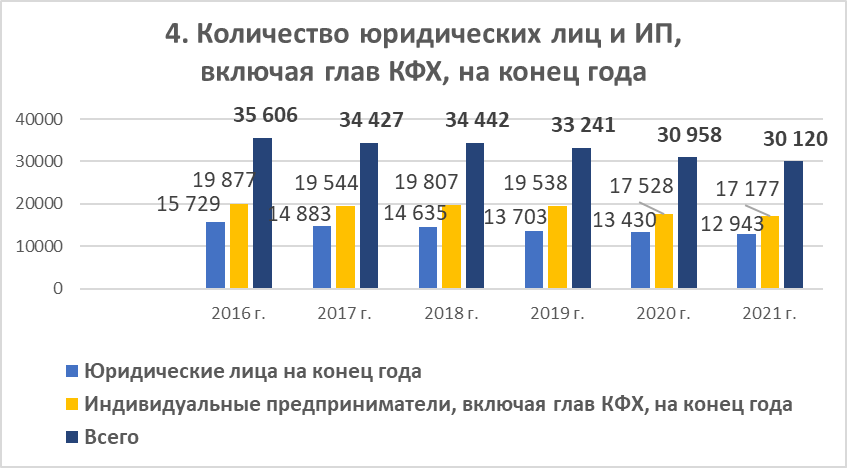 Однако использование возможностей института плательщиков налога на профессиональный доход (самозанятых) позволило за счет прироста этой категории налогоплательщиков увеличить в отчетном году общее число зарегистрированных субъектов предпринимательской деятельности на 7257, или 21% к числу на 01.01.2021 г. (в предыдущем году – на 1275 субъектов или на 3,7%).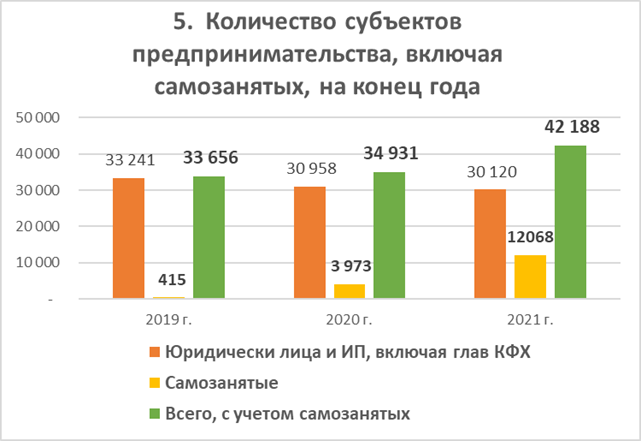 Число самозанятых граждан в Амурской области достигло 12 тысяч человек, что на 8 тысяч больше, чем годом ранее. К концу 2022 года число самозанятых граждан может превысить численность индивидуальных предпринимателей. И это, в отличие от прошлого года, налоговую базу. Налоговые поступления от применения специальных налоговых режимов в 2021 году по сравнению с 2020 годом возросли. Всего в 2021 году прирост налоговых поступлений по всем специальным налоговым режимам составил 802 млн руб. или 25% (в 2020 году – снижение на 45 млн руб. или на 1,4%). Эти данные в целом свидетельствуют о тенденции на восстановление экономики.По данным социологического исследования административного климата осуществления предпринимательской деятельности в Амурской области по итогам 2021 (всего 225 опрошенных предпринимателей), ограничения деятельности отдельных отраслей экономики, введенные в 2020 году в связи с пандемией, часть из которых продолжали действовать и в 2021 году, привели к снижению в 2021 году выручки у 66% участников опроса, при этом у 15% выручка возросла (в 2020 году – у 77% и 4% соответственно).Эти данные демонстрируют улучшение ситуации в экономике, несмотря на сохраняющиеся значительные негативные явления.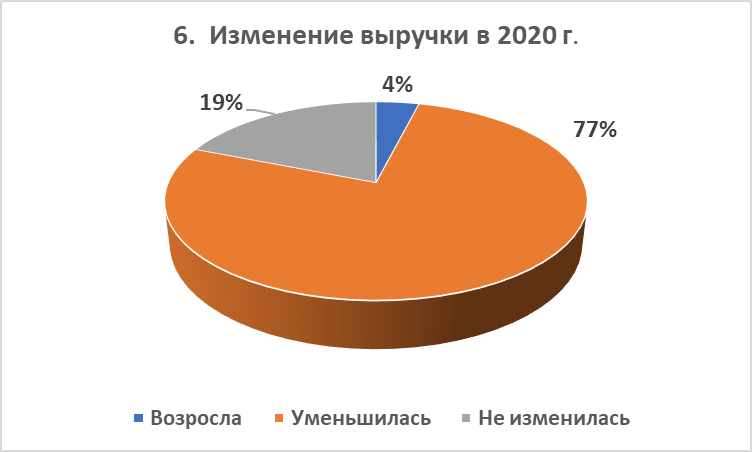 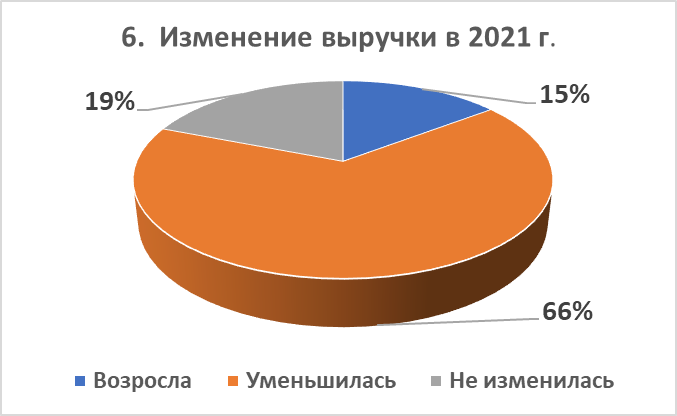 Однако ряд отраслей из-за ограничений деятельности в связи с противодействием распространению COVID-19 недополучили выручку и не смогли восстановиться – прежде всего это детские игровые комнаты и детские развлекательные центры, общественное питание, внешнеэкономическая деятельность, международные автомобильные грузовые перевозки, туризм и некоторые другие сферы.В связи с прекращением с 01.01.2021 г. действия специального налогового режима «Единый налог на вмененный доход» (ЕНВД) при переходе на другие налоговые режимы (УСН, ПСН) возросла налоговая нагрузка на субъекты малого и среднего предпринимательства, перешедшего с ЕНВД на эти налоговые режимРасширение видов деятельности для применения ПСН и частичное снижение размера потенциально возможного годового дохода полностью не компенсирует возросшую налоговую нагрузку.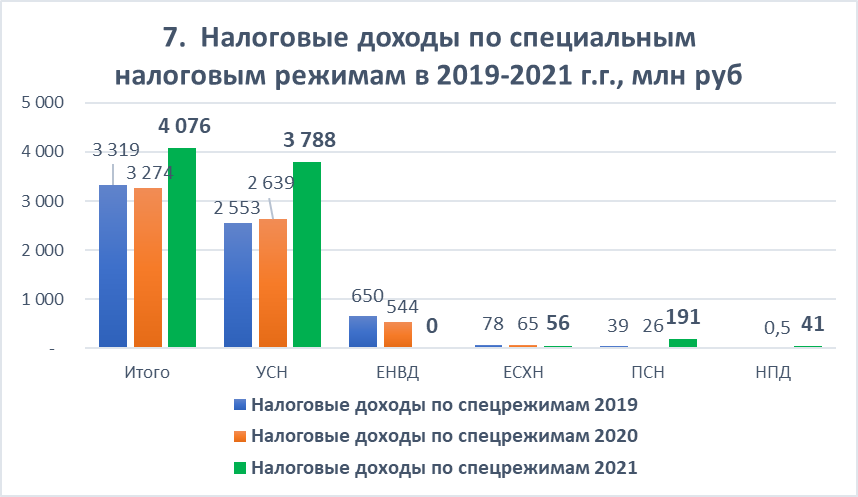 В Амурской области действуют проектный офис по обеспечению благоприятного инвестиционного климата на территории области под руководством губернатора Амурской области; агентство по привлечению инвестиций, Совет по развитию малого и среднего предпринимательства при правительстве Амурской области, а также институт уполномоченного по защите прав предпринимателей.  Уполномоченные по защите прав предпринимателей – правозащитный институт, сформированный на федеральном и региональном уровнях по предложению предпринимательского сообщества, поддержанному Президентом Российской Федерации. Часть своего внимания уполномоченный уделяет вопросу общественного контроля за работой региональных органов исполнительной власти по созданию благоприятных условий для ведения бизнеса в Амурской области. Так, в области осуществляется мониторинг результатов внедрения целевых моделей деятельности органов государственной власти по обеспечению благоприятного инвестиционного климата. С этой целью Агентство стратегических инициатив по продвижению новых проектов (АСИ) сформировало Экспертную группу по мониторингу внедрения Стандарта деятельности органов государственной власти для улучшения инвестиционного климата в Амурской области, состоящую из представителей предпринимательского сообщества. Участие в работе группы принимал и уполномоченный. Участие предпринимательского сообщества и уполномоченного в процедуре оценки регулирующего воздействия проектов нормативных правовых актов и экспертизе нормативных правовых актов является неотъемлемой частью этой работы. Результат достигается путем публичных обсуждений проектов нормативных правовых актов. При этом связь власти с предпринимательским сообществом выступает главным элементом диалога в рамках процедур, а учет мнений предпринимателей способствует повышению их активности. Для этих целей создана единая база экспертов предпринимательского сообщества, заключены соглашения о сотрудничестве между уполномоченным, министерством экономического развития области, общественными организациями и объединениями. Вся информация о процедуре проведения оценки регулирующего воздействия, а также нормативные документы, информационные материалы размещаются на портале Правительства области в разделе «Оценка регулирующего воздействия» и введённой региональной версии «ОРВ в Амурской области» на информационном портале ОРВ (orv.gov.ru).За прошедший год уполномоченный принял участие в нескольких заседаниях проектного офиса по обеспечению благоприятного инвестиционного климата на территории области под руководством губернатора Амурской области.Уполномоченный по должности входит в Совет по развитию малого и среднего предпринимательства при Правительстве Амурской области. Совет является консультативно-совещательным органом при Правительстве области по вопросам развития малого и среднего предпринимательства на территории региона и осуществляет взаимодействие с аналогичными структурами при органах самоуправления городов и районов Приамурья. На заседаниях совета рассматриваются вопросы нормативно-правового регулирования предпринимательской деятельности, обсуждаются актуальные проблемные вопросы и вырабатываются предложения по их решению.В 2021 г. были проведены 4 заседания Совета с участием уполномоченного. Кроме того, в 2021 году было проведено 4 очных встречи с предпринимателями в муниципалитетах и в формате «Диалог бизнеса и власти», 4 прямых эфира в Инстаграм.Институт уполномоченного по защите прав предпринимателей в ходе своей работы определил следующие актуальные проблемы предпринимателей региона:трудности в связи с проведением реформы обращения с твердыми коммунальными отходами (ТКО) и неурегулированность части вопросов в федеральных нормативных правовых актах приводит к возросшим в разы необоснованным затратам субъектов предпринимательской деятельности. По проблеме возросших затрат бизнеса из-за установления новых нормативов накопления твердых коммунальных отходов было направлено 2 обращения в адрес Министра природных ресурсов и экологии Российской Федерации, было проведено несколько рабочих встреч с участием предпринимателей, министерства природных ресурсов Амурской области, руководства ГБУ «Экология». В суде дважды в течение года нормативы накопления твердых коммунальных отходов частично были признаны недействующими.В сфере налогообложения существует проблема завышенной кадастровой стоимости объектов недвижимости и земельных участков.  Государственная переоценка кадастровой стоимости зачастую заканчивается кратным увеличением кадастровой стоимости.Введение ограничений и запретов деятельности субъектов предпринимательства отдельных отраслей с целью предотвращения распространения новой коронавирусной инфекции выявило серьезную проблему при определении сфер, предположительно способствующих распространению заболевания и поэтому рекомендуемых управлением Роспотребнадзора по Амурской области к закрытию или ограничению деятельности, в частности детские игровые комнаты и игровые центры, предприятия общественного питания. Введение антиковидных ограничений привело к снижению выручки у предпринимателей пострадавших отраслей.Несмотря на экономические трудности, компании, работающие в Амурской области, стараются внести свой вклад в развитие гражданского общества, благотворительную, экологическую деятельность. В частности, ПАО «Сибур Холдинг» предоставило софинансирование в размере 2,5 млн рублей для проведения конкурса грантов. Предприниматели активно поддерживают благотворительные и добровольческие акции, например, сбор продуктов для малоимущих, «Щедрый вторник» и другие. В этом году отмечается большая включенность, развитие взаимодействия между бизнесом и некоммерческим сектором. Ранее бизнес вел благотворительную, экологическую деятельность самостоятельно, однако все больше возникает совместных проектов. Стоит отметить создание в 2021 году Амурского представительства Национального совета по корпоративному волонтерству (НСКВ) при участии СИБУРа и Правительства Амурской области для объединения усилий компаний, волонтерских центров и НКО в распространении лучших практик добровольчества в регионе.В Совет входят представители компаний и волонтерских организаций из Благовещенска, Белогорска, Свободного, Циолковского и других районов Амурской области. Ключевые направления оказываемой помощи - поддержка и сопровождение семей, оказавшихся в трудной жизненной ситуации, и пожилых людей.Амурский региональный совет по корпоративному волонтерству (НСКВ) в 2021 году запустил цикл обучающих вебинаров по оказанию помощи семьям, оказавшимся в трудной жизненной ситуации, и пожилым людям. Участники узнали от экспертов известных благотворительных фондов об особенностях и возможных способах оказания волонтерской помощи семьям, оказавшимся в трудной жизненной ситуации, и пожилым людям, как подобрать учреждение или фонд для волонтерства и как начать помогать. В настоящее время Представительство объединяет 19 компаний, волонтерских центров и НКО.В День защиты детей члены Совета присоединились к всероссийской акции #МойбизнесПомогает по сбору подарков для тяжелобольных детей. Волонтеры устроили праздники более чем 300 маленьким пациентам, детям, оказавшимся в сложной жизненной ситуации, и многодетным семьям. В декабре стартовала акция #ЩедрыйАмур по оказанию адресной помощи подопечным социальных учреждений региона. Пилотно акция проходила в Белогорске, Благовещенске и Свободном.Для развития волонтерских навыков и компетенций Совет запустил образовательную программу с участием федеральных экспертов. Первым мероприятием стала онлайн-презентация волонтерских программ фондов «Волонтеры в помощь детям-сиротам» и «Старость в радость». Участниками вебинара стали жители 10 районов Амурской области, в том числе сельских поселений, где пока нет крупных волонтерских отрядов.На X Московском международном форуме «Корпоративное волонтерство: бизнес и общество» были представлены лучшие практики волонтерства Амурской области.В 2022 году при поддержке регионального представительства НСКВ будет продолжена работа образовательных программ для волонтеров, помогающим семьям в трудной жизненной ситуации и пожилым людям, будут организованы совместные волонтерские акции. Среди новых направлений, которые Совет планирует организовать в новом году, -проведение обучающих сессий для волонтеров по социальному проектированию, и работа со СМИ по широкому освещению лучших волонтерских практик.Однако, по оценке руководителей НКО, активность компаний в решении социальных проблем в этом году снизилась по сравнению с прошлым годом, когда отмечался взлет участия.Оцените, пожалуйста, активность в решении социальных проблем в 2021 году бизнеса по 5-ти бальной шкале, где 1 – это минимальный уровень, 5 – максимальный, % ответовНКО ожидают от бизнеса больше поддержки, чем от властей, граждан и других сторон социального процесса. IV. Основные задачи в сфере развития гражданского общества в 2022 году2022 год мало в чем будет похож на предыдущий. Специальная военная операция российских войск на Украине существенным образом влияет на общественный климат и создает как вызовы, так возможности. С одной стороны, события спровоцировали в России волну миграционных настроений и некоторые вызовы в сфере общественного доверия.С другой, мы наблюдаем определенную патриотическую консолидацию, поддержку Донбассу, что может сыграть роль нового катализатора для развития социального капитала и вовлечения жителей области в добровольческую, благотворительную и иную гражданскую активность. Хотелось бы отметить, что большинство рекомендаций, представленных в соответствующем разделе доклада за прошлый год, реализовано, что принесло плюсы развитию потенциала гражданского общества: Осуществлялась подготовка кадров и развитие компетенций сотрудников НКО. Ресурсные центры продолжили развитие общих и специализированных программ для привлечения и подготовки кадров;Продолжилось развитие ТОС на территории Амурской области, а также программы реализации местных инициатив;Усилилось взаимодействие бизнеса и НКО, участие бизнеса в поддержке НКО;Выборы были проведены на высоком уровне, признаны легитимными и привели к расширению политического представительства; Расширялось информационное освещение деятельности НКО;Усилилась работа с экспертами. Амурской области не стоит сбавлять обороты. Остается слишком много сдерживающих факторов и проблем. Область пока не реализовала свой потенциал, не достигла того объема активности НКО, который бы позволил третьему сектору играть то значение для социальной сферы региона, который он мог бы иметь в перспективе. Задачами на ближайшую перспективу в поддержке развития гражданского общества могут быть:Развитие муниципальной системы поддержки гражданского общества и усиление взаимодействия между МСУ и НКО. Очевидно, что недостатки взаимодействия связаны с финансовой ограниченностью, нехваткой кадров на муниципальном уровне, и как следствие – неравномерностью организации взаимодействий МСУ и НКО в различных районах. Ситуация требует корректировки, что может быть решено в рамках новых механизмов единства публичной власти. Поддержка информационного освещения деятельности НКО. Прежде всего корректировка стратегии и форматов работы в социальных сетях в связи с ограничениями деятельности наиболее популярной в регионе сети Инстраграм. Амурским НКО предстоит активнее работать в других сетях, находить новые каналы взаимодействия с аудиторией. Дальнейшее содействие развитию добровольчества и повышению социального капитала на фоне патриотической консолидации значительной части общества. Развитие кросс секторального взаимодействия, в том числе бизнеса и НКО. Организация при поддержке ресурсных центров мероприятий, стимулирующих такое взаимодействие. Привлечение бизнеса к обучающим программам по фандрайзингу и др. Ресурсные центры могут усилить свою роль медиатора совместных действий.Продолжение и усиление программ подготовка кадров и развитие компетенций сотрудников НКО. Дальнейшее содействие выходу некоммерческих организаций на рынок социальных услуг. Полномасштабное использование механизма СО НКО способно эффективно восполнить недостатки социальной инфраструктуры, услуг и качества жизни, прежде всего в здравоохранении, образовании, массовом спорте, активном долголетии. Необходимо расширять работу по развитию СО НКО, принятию соответствующих регламентов и налаживанию взаимодействия между НКО и органами власти в 2022 году. Опрошенные представители НКО предложили также повышать статус, авторитет, известность представителей СО НКО, приглашая их в общественные советы, к участию в форумах, проведению обучающих программ и др., поднимать престиж СО НКО через СМИ.Содействие развитию местных сообществ, активизация работы по созданию и развитию ТОС на территории Амурской области. Расширение позитивной социальной активности политических партий, в том числе по линии патриотической консолидации, поддержки Донбасса и российских военных. Повышение доверия и социального оптимизма. Данные программы сохраняют актуальность и должны способствовать снижению миграционных настроений. Прежде всего, это важно для молодежи и лиц среднего возраста. Необходимо продвижение перспектив региона, в том числе в связи с уверенным разворотом России на Восток в условиях санкций.Развитие экспертной деятельности, более активное вовлечение профильных НКО к разработке нормативной правовой базы, регулирования в отдельных сферах. Развитие диалога общества и власти по совместному поиску решений.Расширение возможностей общественного контроля, совершенствование механизма общественных советов и палат. Повышение открытости деятельности общественных советов, продвижение результатов контроля. ЗАКЛЮЧЕНИЕДля Амурской области год не дал ярких трендов. Он оказался, скорее, промежуточным между подъемом добровольчества и интереса к механизмам общественной солидарности в 2020 и патриотической консолидацией 2022-го.Гражданский сектор, несмотря на небольшое сокращение, остается довольно стабильным. Произошло небольшое снижение в вопросах социального капитала, готовности граждан вовлекаться в работу третьего сектора, доли, вовлеченных в добровольчество. 2021 год стал и годом закрепления некоторых ранее наметившихся позитивных тенденций. Это, в частности, рост качества информационного продвижения деятельности институтов гражданского общества, повышение информированности граждан, вовлечение бизнеса в совместные проекты с третьим сектором, несмотря на экономические трудности. Общественная палата Амурской области прошла формирование нового состава.Ресурсные центры поддержки НКО и развития добровольчества удерживают высокую планку, содействуя третьему сектору в ключевых вопросах - развитие компетенций, развитие социального капитала, вовлечение молодежи, организация совместных проектов, поддержка участия в грантовых конкурсах, информационная поддержка. Положительной оценки заслуживают усилия органов власти Амурской области, в частности, в поддержке НКО, в том числе за счет новых региональных грантов; в плане открытости и работы с гражданским обществом, в том числе в форматах общественного контроля, общественных и экспертных советов; улучшения инвестиционного климата и условий работы институтов гражданского общества. Форма НКО201920202021Общественная организация381381372 ↓Религиозная организация135136136Автономная некоммерческая организация83101102 ↑Некоммерческое учреждение736966 ↓Профессиональный союз545453 ↓Община малочисленных народов292928 ↓Некоммерческий фонд242828Иные некоммерческие организации242323Политические партии272221 ↓Коллегия адвокатов212121Некоммерческое партнерство222120 ↓Объединение юридических лиц101213 ↑Орган общественной самодеятельности121211 ↓Общественный фонд10109 ↓Общественно-государственное объединение889Общественное движение664 ↓Объединение работодателей454 ↓Казачье общество443Общественное учреждение331 ↓Ассоциация экономического развития222Адвокатское бюро222Адвокатская палата субъекта РФ111Нотариальная палата111Совет муниципальных образований111Торгово-промышленная палата111Государственно-общественное объединение000Всего938953932↓Число поданных от Амурской области проектовИз них победители% успешностиПервый конкурс 202131825,8%Второй конкурс 202137821,6%Первый конкурс 202224416,7%Всего по конкурсам 2021 года (два конкурса)681623,5%Всего по конкурсам 2020 года(три конкурса)992121%Число заявленных от Амурской областипроектовЧисло победителейОбъем грантовой поддержки (млн руб.)2017501318,12018641115,920197022322020992119,22021681615,7Грантовые направления проектов-победителей конкурсов Фонда президентских грантов 2021 года от Амурской областиОхрана здоровья граждан, пропаганда здорового образа жизни5Поддержка молодежных проектов3Поддержка семьи, материнства, отцовства и детства2Поддержка проектов в области науки, образования, просвещения2Защита прав человека, в том числа заключенных2Сохранение исторической памяти1Поддержка проектов в области культуры и искусства1Охрана окружающей среды и защита животных1ФакторДокументыХарактеристика мероприятийРазвитие и поддержка добровольчества (волонтерства) (в сфере культуры, медицины, поисково-спасательных операций, военно-патриотического воспитания, экологии и других сферах)Федеральный проект«Социальная активность»1. Поддержка организаций, деятельность которых направлена на развитие различных направлений добровольческой (волонтерской) деятельностиРазвитие и поддержка добровольчества (волонтерства) (в сфере культуры, медицины, поисково-спасательных операций, военно-патриотического воспитания, экологии и других сферах)Федеральный проект«Творческие люди»1. Поддержка организаций, деятельность которых направлена на развитие различных направлений добровольческой (волонтерской) деятельностиРазвитие и поддержка добровольчества (волонтерства) (в сфере культуры, медицины, поисково-спасательных операций, военно-патриотического воспитания, экологии и других сферах)Федеральный проект«Творческие люди»2. Поддержка и реализация социально-значимых проектов в сфере добровольчества (волонтерства) путем предоставления субсидий/грантовРазвитие и поддержка добровольчества (волонтерства) (в сфере культуры, медицины, поисково-спасательных операций, военно-патриотического воспитания, экологии и других сферах)Федеральный проект«Социальная активность»3. Развитие инфраструктуры в сфере добровольчества (волонтерства), в том числе обеспечение мобильности добровольцев (волонтеров)Развитие и поддержка добровольчества (волонтерства) (в сфере культуры, медицины, поисково-спасательных операций, военно-патриотического воспитания, экологии и других сферах)Федеральный проект«Социальная активность»4. Информационная кампания в целях популяризации добровольчества (волонтерства)Развитие и поддержка добровольчества (волонтерства) (в сфере культуры, медицины, поисково-спасательных операций, военно-патриотического воспитания, экологии и других сферах)Федеральный проект«Социальная активность»5. Обучение добровольцев (волонтеров) и координаторов добровольцев (волонтеров)Развитие и поддержка добровольчества (волонтерства) (в сфере культуры, медицины, поисково-спасательных операций, военно-патриотического воспитания, экологии и других сферах)Федеральный проект«Социальные лифты для каждого»5. Обучение добровольцев (волонтеров) и координаторов добровольцев (волонтеров)Развитие и поддержка добровольчества (волонтерства) (в сфере культуры, медицины, поисково-спасательных операций, военно-патриотического воспитания, экологии и других сферах)Федеральный проект«Творческие люди»5. Обучение добровольцев (волонтеров) и координаторов добровольцев (волонтеров)Развитие и поддержка добровольчества (волонтерства) (в сфере культуры, медицины, поисково-спасательных операций, военно-патриотического воспитания, экологии и других сферах)Федеральный проект«Социальная активность»6. Организация мероприятий различного уровня (всероссийский, окружной, региональный, муниципальный) в сфере добровольчества (волонтерства)Развитие и поддержка добровольчества (волонтерства) (в сфере культуры, медицины, поисково-спасательных операций, военно-патриотического воспитания, экологии и других сферах)Федеральный проект«Творческие люди»6. Организация мероприятий различного уровня (всероссийский, окружной, региональный, муниципальный) в сфере добровольчества (волонтерства)Развитие и поддержка добровольчества (волонтерства) (в сфере культуры, медицины, поисково-спасательных операций, военно-патриотического воспитания, экологии и других сферах)Федеральный проект«Формирование комфортной городской среды»6. Организация мероприятий различного уровня (всероссийский, окружной, региональный, муниципальный) в сфере добровольчества (волонтерства)Развитие и поддержка добровольчества (волонтерства) (в сфере культуры, медицины, поисково-спасательных операций, военно-патриотического воспитания, экологии и других сферах)Федеральный проект«Сохранение уникальных водных объектов»6. Организация мероприятий различного уровня (всероссийский, окружной, региональный, муниципальный) в сфере добровольчества (волонтерства)Развитие и поддержка добровольчества (волонтерства) (в сфере культуры, медицины, поисково-спасательных операций, военно-патриотического воспитания, экологии и других сферах)Федеральный проект «Модернизация сферы социального обслуживания и развитие сектора негосударственных организаций в сфере оказания социальных услуг»7. Осуществление государственной поддержки социально-ориентированных некоммерческих организацийЗа 2021 годВсего за период с 2018 по 2021 гг.Организаторы1030334049Волонтеры843 3082 995 579Мероприятия70 523192 144Проекты10 66155 766Обучено в«Добро. Университете»103 661296 265Варианты ответаДоля ответов, %Доля ответов, %Доля ответов, %Варианты ответа201920202021Удовлетворительно  23,223,825,3Скорее удовлетворительно               29,228,524,5Скорее не удовлетворительно18,916,617,7Неудовлетворительно17,919,321,5Затрудняюсь ответить10,911,911,0Варианты ответаДоля ответов, %Доля ответов, %Доля ответов, %Варианты ответа201920202021Ситуация улучшилась16,217,116,0Ситуация ухудшилась36,927,131,4Не изменилась36,839,436,3Затрудняюсь ответить10,116,316,3Варианты ответаДоля ответов, %Доля ответов, %Доля ответов, %Варианты ответа201920202021Право на бесплатную медицинскую помощь57,540,251,0Право на бесплатное образование 40,526,136,8Право на жилище и его справедливую оплату24,121,826,4Право на труд и его справедливую оплату36,127,934,2Личная свобода и неприкосновенность32,631,532,5Право на социальное обеспечение29,526,127,1Право на справедливый суд, равенство перед законом14,810,519,8Право на неприкосновенность собственности и жилища25,324,228,2Право иметь землю в частной собственности26,225,534,4Свобода слова27,421,031,3Право на благоприятную окружающую среду13,411,912,9Право на личную и семейную тайну29,031,535,7Право на получение квалифицированной юридической помощи11,110,712,2Свобода передвижения и выбора места проживания33,131,333,6Свобода совести, право иметь любые убеждения24,422,825,5Свобода предпринимательства8,011,712,2Право на участие в управлении обществом и государством7,09,19,4Свобода творчества и преподавания20,416,232,0Право самостоятельно определять и указывать свою национальность18,115,817,7Право направлять индивидуальные и коллективные обращения в госорганы13,09,112,2Свобода собраний, манифестаций (митингов, демонстраций)7,05,57,6Свобода создания и деятельности объединений (профсоюзов, партий, общественных организаций)7,75,37,3Затрудняюсь ответить11,411,99,8Варианты ответаДоля ответов, %Доля ответов, %Доля ответов, %Варианты ответа201920202021Несовершенство законодательства41,428,734,0Бюрократизм власти42,238,637,4Коррумпированность власти45,441,444,8Низкая правовая культура населения28,527,929,8Низкая подконтрольность силовых структур16,614,8Затрудняюсь ответить9,612,110,6Другое2,71,63,0№Изменения законодательстваПоложительноПоложительноПоложительноСкорее положительноСкорее положительноСкорее положительноСкорее отрицательноСкорее отрицательноСкорее отрицательноОтрицательноОтрицательноОтрицательноЗатрудняюсь ответитьЗатрудняюсь ответитьЗатрудняюсь ответить№Изменения законодательства2018201920212018201920212018201920212018201920212018201920211Увеличение пенсионного возраста3,62,60,75,63,23,115,817,811,268,471,781,46,54,83,62Возросшие полномочия Росгвардии6,36,42,524,521,615,617,417,812,622,624,520,129,329,749,23Уголовная ответственность за действия в сети Интернет и социальных сетях29,128,213,329,631,718,213,114,18,618,814,616,69,411,443,24Жесткий контроль за действиями физических лиц в банковской сфере26,826,513,420,627,715,714,713,18,526,315,012,511,617,749,95Введение курортного сбора3,23,81,98,57,95,317,818,16,546,942,424,823,627,961,5Полностью удовлетворенПолностью удовлетворенПолностью удовлетворенВ основном удовлетворенВ основном удовлетворенВ основном удовлетворенВ основном не удовлетворенВ основном не удовлетворенВ основном не удовлетворенСовсем не удовлетворенСовсем не удовлетворенСовсем не удовлетворенЗатрудняюсь ответитьЗатрудняюсь ответитьЗатрудняюсь ответить2019202020212019202020212019202020212019202020212019202020211Качество условий труда4,45,04,145,246,842,523,927,027,518,912,116,97,49,29,02Степень доступности мед. обслуживания2,22,31,528,130,529,933,933,734,631,829,329,94,04,23,93Качество жилищных условий3,74,52,741,849,241,527,425,532,921,713,717,35,37,15,64Приемлемость цен на товары и услуги1,71,41,915,820,217,634,933,533,842,039,842,15,65,14,65Качество продуктов питания1,91,71,138,348,642,528,926,933,925,016,718,55,96,24,16Качество и развитость транспортной инфраструктуры2,51,42,832,532,526,530,230,332,828,030,132,46,85,75,57Качество окружающей среды3,02,42,336,343,538,033,430,635,120,016,017,77,47,46,98Качество работы органов местного самоуправления5,07,45,938,547,040,626,121,624,617,518,013,010,89Качество работы правоохранительных органов2,53,12,940,839,039,025,229,327,516,715,618,214,813,012,510Степень безопасности (криминал)3,13,12,442,644,042,925,223,324,816,616,417,012,613,112,911Качество культурных и досуговых возможностей14,88,59,848,549,446,218,018,821,49,610,613,29,112,79,4Сфера услугПолностью удовлетворенПолностью удовлетворенПолностью удовлетворенВ основном удовлетворенВ основном удовлетворенВ основном удовлетворенВ основном не удовлетворенВ основном не удовлетворенВ основном не удовлетворенСовсем не удовлетворенСовсем не удовлетворенСовсем не удовлетворенЗатрудняюсь ответитьЗатрудняюсь ответитьЗатрудняюсь ответитьСфера услуг201920202021201920202021201920202021201920202021201920202021Здравоохранение качество медицинской помощи2,22,71,728,928,328,634,838,935,029,425,629,14,74,55,6Дошкольное образование12,18,110,249,548,649,112,215,614,46,86,66,619,521,119,7Школьное образование8,25,26,750,048,450,117,521,619,89,28,07,815,216,915,6Среднее профессиональное и высшее образование7,53,25,145,042,845,915,317,416,17,77,36,724,529,326,2Дополнительное образование для детей12,17,09,646,140,045,315,017,115,89,010,47,617,825,521,7Культура16,86,49,751,654,553,413,817,618,06,97,66,011,013,812,9Спорт15,77,87,951,948,249,113,019,520,17,19,07,312,415,615,6Жилищно-коммунальное хозяйство2,62,61,727,032,630,534,630,734,426,723,922,39,110,211,0Социальное обеспечение и обслуживание2,82,41,736,235,637,829,425,428,816,815,816,214,820,815,4Общественное питание 5,33,64,643,342,146,022,821,223,511,29,29,517,423,816,4Торговля5,85,57,049,552,848,725,019,725,29,811,610,29,910,48,9Бытовое обслуживание3,62,53,944,742,242,124,620,122,09,611,312,217,524,019,8Транспорт5,23,54,549,942,642,224,626,030,711,817,514,48,410,48,3Почтовая связь 6,96,29,047,346,144,922,421,722,111,514,814,911,911,39,1Электронная связь (телефон, электронная почта)14,69,910,254,048,149,516,517,918,46,414,612,28,59,49,6Кредитование и финансирование6,96,17,735,031,432,121,317,923,317,516,515,919,328,021,0Обеспечение жильем и качество среды проживания2,54,13,722,631,928,130,124,525,733,224,226,911,515,315,6Обеспечение рабочими местами и поддержка занятости2,62,72,023,324,123,130,926,532,330,633,027,912,613,714,7Поддержка бизнеса2,02,21,524,422,619,718,718,426,014,413,216,640,543,536,2Варианты ответаДоля выборов, %Доля выборов, %Доля выборов, %Доля выборов, %Варианты ответа2018201920202021Однозначно, да31,129,423,926,0Скорее всего, да41,741,842,943,7Скорее всего, нет19,422,123,722,3Однозначно, нет7,76,69,38,0Затрудняюсь ответить0,10,10,10Варианты ответаДоля выборов, %Доля выборов, %Доля выборов, %Варианты ответа201920202021Помогать коллегам, соседям, друзьям74,562,468,4Помогать незнакомым людям30,625,526,4Жертвовать деньги на благотворительность (за исключением милостыни)25,015,616,5Посещать образовательные курсы, лекции, семинары31,116,624,2Участвовать в работе политических партий 5,65,36,0Участвовать в родительских комитетах при школах, детских садах и т.д.19,215,218,7Делать что-либо для защиты природы и улучшения окружающей среды21,420,625,1Заниматься общественными проблемами по месту жительства (в том числе в ТСЖ, дачных кооперативах)17,619,019,3Участвовать в кружках, объединениях по интересам (театр, хоровое пение, охота и т.д.)14,010,510,6Участвовать в жизни церковного прихода или религиозной общины3,23,03,5Участвовать в деятельности некоммерческих организаций, работать волонтёром, добровольцем7,611,512,1Участвовать в деятельности профессиональных сообществ, профсоюзов4,72,82,6Быть наблюдателем на выборах7,512,813,5Участвовать в массовых акциях, демонстрациях, забастовках, митингах, шествиях7,55,14,4Участвовать в правозащитных инициативах (защита прав потребителей, инвалидов, призывников и т.д.)3,31,81,3Всё перечисленное0,70,80,8Ничего из перечисленного5,06,96,6Затрудняюсь ответить4,94,63,3Варианты ответаДоля выборов, %Доля выборов, %Доля выборов, %Варианты ответа201920202021Весьма эффективными13,814,613,1В основном эффективными32,544,434,1В основном неэффективными18,111,918,9Совсем неэффективными19,212,315,7Затрудняюсь ответить16,416,918,2Варианты ответаДоля ответов, %Доля ответов, %Доля ответов, %Доля ответов, %Доля ответов, %Варианты ответа20172018201920202021Готов63,559,651,144,752,3Не готов15,119,620,033,527Затрудняюсь ответить21,420,828,921,820,7Варианты ответа Доля ответов, %Доля ответов, %Доля ответов, %Доля ответов, %Варианты ответа 2018201920202021Да, считаю65,355,454,855,4Нет, в ряде случаев можно использовать другие механизмы – назначение, конкурсный отбор и др.18,527,827,727,1Затрудняюсь ответить16,216,817,517,5Варианты ответа Доля ответов, %Доля ответов, %Доля ответов, %Доля ответов, %Варианты ответа 2018201920202021Не следует этого делать44,738,037,336,9Вполне возможно, но это зависит от уровня власти38,141,442,942,1Затрудняюсь ответить17,220,619,821,0Варианты ответа Доля ответов, %Доля ответов, %Доля ответов, %Варианты ответа 201920202021Губернатор53,921,838,9Главы муниципальных образований (городское или сельское поселение, муниципальный район и др.)71,829,957,7Название партииДоля голосов партии в 2016 годуДоля голосов партии в 2021 годуЕдиная Россия37,9134,32КПРФ16,6526,55ЛДПР29,0214,17Новые люди-7,04Справедливая Россия4,155,54Российская партия пенсионеров за социальную справедливость 2,543,18Коммунисты России2,492,28Зеленые0,720,73Российская партия свободы и справедливости (ранее КПСС)-0,72Зеленая альтернатива-0,57Яблоко0,880,55Родина1,280,52Партия роста0,630,26Гражданская платформа0,170,13Патриоты России0,52-Парнас0,45-Гражданская сила0,17-Название политической партии20162021Всероссийская политическая партия «ЕДИНАЯ РОССИЯ»35,9333,15%Политическая партия «КОММУНИСТИЧЕСКАЯ ПАРТИЯ РОССИЙСКОЙ ФЕДЕРАЦИИ»17,4121,48%Политическая партия ЛДПР – Либерально-демократическая партия России30,714,16%Политическая партия КОММУНИСТИЧЕСКАЯ ПАРТИЯ КОММУНИСТЫ РОССИИ-8,26%Политическая партия «НОВЫЕ ЛЮДИ»-7,18%Социалистическая политическая партия «СПРАВЕДЛИВАЯ РОССИЯ – ПАТРИОТЫ – ЗА ПРАВДУ»5,116,28%Политическая партия «Российская партия пенсионеров за социальную справедливость»1,895,41%Народная партия «За женщин России»1,45-Политическая партия КОММУНИСТИЧЕСКАЯ ПАРТИЯ СОЦИАЛЬНОЙ СПРАВЕДЛИВОСТИ2,5-Политическая партия «ПАТРИОТЫ РОССИИ»0,77-Всероссийская политическая партия «Партия пенсионеров России»1,34-Выдвинуто%Избрано %Всего91910054959,7Всего919100(19 сложили 
полномочия)59,7По полуПо полуПо полуПо полуПо полуЖенщин58563,736967,2Мужчин 33436,318032,8По возрастуПо возрастуПо возрастуПо возрастуПо возрастуДо 30 лет616,6274,930-39 лет23926,012422,640-49 лет25127,315528,250-59 лет21523,414626,660 лет и старше15316,69717,7По партиямПо партиямПо партиямПо партиямПо партиямЕдиная Россия54058,838369,8Самовыдвижение17619,210418,9КПРФ778,4397,1ЛДПР 10911,9203,6Справедливая Россия151,620,4Другие20,210,2Новые люди0000Отказов в регистрации192,1Орган властиДоверяюДоверяюДоверяюСкорее доверяюСкорее доверяюСкорее доверяюСкорее не доверяюСкорее не доверяюСкорее не доверяюНе доверяюНе доверяюНе доверяюЗатрудняюсь ответитьЗатрудняюсь ответитьЗатрудняюсь ответитьОрган власти201920202021201920202021201920202021201920202021201920202021Губернатор15,415,620,742,139,533,612,117,417,210,27,912,420,119,616,1Законодательное собрание7,79,310,833,234,232,817,620,019,412,58,013,829,028,523,2Администрация города, поселка, села, где Вы живете11,814,312,737,038,540,418,019,920,113,86,69,219,520,817,6Представительный орган   местного самоуправления9,412,612,131,632,535,017,419,419,914,67,59,125,028,024,0Орган властиПоложительноПоложительноПоложительноСкорее положительноСкорее положительноСкорее положительноСкорее отрицательноСкорее отрицательноСкорее отрицательноОтрицательноОтрицательноОтрицательноЗатрудняюсь ответитьЗатрудняюсь ответитьЗатрудняюсь ответитьОрган власти201920202021201920202021201920202021201920202021201920202021Губернатор16,716,420,046,144,243,211,013,013,35,86,77,120,519,716,3Законодательное собрание7,67,39,135,539,539,316,115,117,08,16,29,332,732,025,3Администрация города, поселка, села, где Вы живете11,413,912,841,542,742,418,918,620,010,16,49,218,118,415,6Представительный орган   местного самоуправления8,012,511,935,839,539,317,817,420,210,97,95,027,419,623,5№Высокая степеньВысокая степеньВысокая степеньСкорее высокаяСкорее высокаяСкорее высокаяСкореенизкая степеньСкореенизкая степеньСкореенизкая степеньНизкая степеньНизкая степеньНизкая степеньЗатрудняюсь ответитьЗатрудняюсь ответитьЗатрудняюсь ответить2019202020212019202020212019202020212019202020212019202020211Телевидение 38,535,734,329,721,026,315,419,318,512,515,913,03,88,27,92Радио13,99,77,418,410,711,019,224,719,830,230,336,218,324,725,63Печатные СМИ (газеты, журналы)21,614,615,127,524,129,721,923,820,120,823,224,98,214,310,24Интернет37,530,129,634,730,134,212,116,813,89,413,014,66,310,17,95Социальные сети28,322,123,526,022,122,817,823,920,718,417,921,69,514,011,46Мессенджеры16,29,211,815,011,510,519,729,527,428,520,322,720,729,527,6Вид СМИЧисло (2019 год)Число (2020 год)Число (2021 год)Печатные СМИ71 (из них газет – 43, журналов – 22)64 (газет – 42, журналов – 20, прочих - 2)55 (газет – 34, журналов – 16, сборников – 3, прочих - 2)Информационные агентства766Телеканалы/телепрограммы1386Радиоканалы/радиопрограммы221719Сетевые издания, зарегистрированные как СМИН.д.911СМИКатегорияИзменения индекса цитирования по отношению к 2020 годуИндекс цитирования, 2021Амурская правдаГазета+159,15Amur.lifeИнтернет+635,02ИА Амур.инфоИнформагентство-232,76ГТРК АмурТВ031,58Порт АмурPortamur.ruИнтернет, информагентство+228,87Asn24.ru (Амурская служба новостей)Интернет-323,65Зейские вести сегодняГазета-214,922x2.suИнтернетНовый участник рейтинга топ-109,10Gazeta-bam.ruИнтернет-212,9Телепорт.рфИнтернет, газета, информагентствоНовый участник рейтинга топ-107,88СМИОхват, тираж, 2021 г.УчредителиГазета «Амурская правда»Тираж ежедневного выпуска (8 полос) - 8 тыс. экземпляров, еженедельника (32 полосы) — 12 тыс. экземпляров.Аудитория сайта -  5-15 тыс. человек ежедневно.Правительство Амурской области (ГБУ Амурской области «Агентство по массовым коммуникациям «АмурМедиа»)ИА «Амур.инфо»Ежедневная аудитория сайта - 164 тыс. уникальных посетителей, 250 тыс. просмотров в день. Ежемесячное число просмотров страниц сайта – 11,8 млн.ООО «Амур Медиа Консалтинг»Amur.lifeВ социальных сетях аудитория насчитывает более 210 000 человек.Среднемесячный охват - 410 тысяч человек.Общество с ограниченной ответственностью "Компания "Игра"ГТРК «Амур»Филиал ФГУП ВГТРК ГТРК «Амур»Порт Амур17 000 уникальных пользователей сайта.Общество с ограниченной ответственностью "Региональное рекламно-информационное агентство"www.asn24.ru — Интернет-площадка «Амурской службы новостей»Суммарная аудитория охвата— ок. 480 тыс. человек.ООО «Планета-Медиа»Зейские вести сегодняБумажная версия - три раза в неделю, тиражом 7,2 тыс. экземпляров.Посещаемость сайта до 10 тысяч пользователей в месяцАвтономная некоммерческая организация «Издательский дом «Зейский вестник»2х2.suСемашко Н.Н.Группа компаний «Дважды два». Включает в себя: единственную в области газету бесплатных объявлений «Дважды два», газеты «Комсомольская правда» в Благовещенске» и «Аргументы и Факты – Дальний Восток», оперативную и офсетную типографию, полезный портал 2х2.su.Газета «БАМ»В 2019 году учредителями принято решение о закрытии газеты «БАМ». Действуют Интернет-портал Gazeta-bam.ru и аккаунты в социальных сетях.Тындинский районный Совет народных депутатов; Н.А.Требушевская, И.В.ТребушевскийТелепорт.рфПосещаемость сайта по регионам (статистика на октябрь 2021 года): Амурская область - 13,9%; Хабаровский край - 7,0%, Приморский край - 5,1%; Москва и Московская область - 17,1%; Санкт-Петербург и Ленинградская область - 5,0%; остальные регионы России - 45,3%; зарубежье - 6,6%. «Одноклассники», «ВКонтакте», «Твиттер», YouTube, мессенджере «Telegram», - суммарное количество подписчиков около 100 тысяч человек.Медиагруппа «Телепорт» (Общество с ограниченной ответственностью "Телепорт")2019 г.2019 г.2020 г.2021В социальных сетях (Истаграм, Твиттер, Фейсбук, Вконтакте и др.)В социальных сетях (Истаграм, Твиттер, Фейсбук, Вконтакте и др.)44,80%63%69%В муниципальных (городских, районных) газетахВ муниципальных (городских, районных) газетах69%51,9%42%На сайте Вашей организацииНа сайте Вашей организации27,60%25,9%27%На других Интернет-ресурсахНа других Интернет-ресурсах17,20%25,9%9%Портал nko28.ruПортал nko28.ru20,4%49%На областном телевиденииНа областном телевидении20,7%20,4%19%В областных газетах, журналахВ областных газетах, журналах17,20%20,4%10%На областном радиоНа областном радио3,40%1,9%9%В центральных газетах, журналахВ центральных газетах, журналах3,40%5,6%24%В телеграм-каналахВ телеграм-каналах01,9%8%Социальная реклама на улицах, в общественном транспортеСоциальная реклама на улицах, в общественном транспорте05,6%1%ДругоеДругое6,9 %1,9%3%Не размещаем информациюНе размещаем информацию3,40%3,7%0%СМИАккаунт в InstagramЧисло подписчиков в Instagram, чел. 2020 г.Число подписчиков в Instagram, чел. 2021 г.Амурская правда@ampravda102 тыс.114 тыс.Amur.life@amurlife_н.д.113 тыс.ИА Амур.инфо@amur.info209 тыс.222 тыс.ГТРК Амур@gtrk_amur32,2 тыс.41,7 тыс.Порт Амур@portamurн.д.76,7Asn24.ru (Амурская служба новостей)@asn24.ru_43,7 тыс.Зейские вести сегодня@zvportalн.д.11,3 тыс.2x2.su@2х2.suн.д.59,1 тыс.Газета-bam.ru@gazeta_bam10,1 тыс.10,7 тыс.Телепорт.рф@teleport_rf20,3 тыс.25,8 тыс.НАЗВАНИЕ НКОИНСТАГРАМАМУРСКИЙ ОБЛАСТНОЙ ЦЕНТР СОЦИАЛЬНОЙ ПОДДЕРЖКИ ДЕТЕЙ - ИНВАЛИДОВ И ДЕТЕЙ С ОГРАНИЧЕННЫМИ ВОЗМОЖНОСТЯМИ ЗДОРОВЬЯ И ЧЛЕНОВ ИХ СЕМЕЙ "ОТКРЫТЫЙ МИР"https://www.instagram.com/amurmir_28/1074 подписчиковАМУРСКАЯ РЕГИОНАЛЬНАЯ ОБЩЕСТВЕННАЯ ОРГАНИЗАЦИЯ "АМУРСКИЙ КЛУБ ВЕСЁЛЫХ И НАХОДЧИВЫХ"общая страница Амурского КВН https://www.instagram.com/kvn.amur/1406 подписчиковАМУРСКАЯ ОБЛАСТНАЯ ОБЩЕСТВЕННАЯ ОРГАНИЗАЦИЯ "СОЦИАЛЬНАЯ ИНИЦИАТИВА"--АМУРСКОЕ ОКРУЖНОЕ КАЗАЧЬЕ ОБЩЕСТВО «Амурское казачье войско»Инстаграм атамана Тюрина Александра – 342 подписчикаПартияПоложительно, скорее положительноПоложительно, скорее положительноПоложительно, скорее положительноСкорее отрицательно, отрицательно Скорее отрицательно, отрицательно Скорее отрицательно, отрицательно Дельта +/- 2019Дельта +/- 2020 Дельта +/- 2021 Партия201920202021201920202021Дельта +/- 2019Дельта +/- 2020 Дельта +/- 2021 «Единая Россия»33.930.534.537.437.437.4-3.5-6.9-2.9КПРФ29.723.426.830.832.931.9-1.1-9.5-5.1ЛДПР23.721.72437.13636.3-13.4-14.3-12.3«Справедливая Россия»19.717.516.334.83438.1-15.1-16.5-21.8ПартияПоложительно, скорее положительноПоложительно, скорее положительноПоложительно, скорее положительноСкорее отрицательно, отрицательно Скорее отрицательно, отрицательно Скорее отрицательно, отрицательно Дельта положительных и отрицательных оценокДельта положительных и отрицательных оценокДельта положительных и отрицательных оценокПартия201920202021201920202021201920202021Партия «Яблоко»6.94.6122.330.828.8-15.4-26.2-27.8«ПАРТИЯ РОСТА»5.84.61.320.828.131.1-15-23.5-29.8Партия народной свободы (ПАРНАС)5.748.618.735.722-13-31.7-13.4«Демократическая партия России»6.33.9420.127.924.7-13.8-24-20.7«КОММУНИСТЫ РОССИИ»10.88.115.320.126.725.3-9.3-18.6-10«КОММУНИСТИЧЕСКАЯ ПАРТИЯ СОЦИАЛЬНОЙ СПРАВЕДЛИВОСТИ»86.43.419.827.727.9-11.8-21.3-24.5«ПАРТИЯ ПРОГРЕССА»5.74.51.319.726.826.3-14-22.3-25 «Гражданская Сила»5.93.73.718.62723.4-12.7-23.3-19.7«Российский общенародный союз»5.63.45.719.226.920.3-13.6-23.5-14.6«Российская партия пенсионеров за социальную справедливость»8.16.46.417.925.920.3-9.8-19.5-13.9«Гражданская инициатива»6.43.3218.227.625.2-11.8-24.3-23.2«Партия Возрождения России»6.33.31.318.627.526-12.3-24.2-24.7«РОДИНА» 5.93.93.818.7144.823.9-12.8-140.9-20.1«Партия Социальных Реформ - Прибыль от природных ресурсов – Народу»5.84.96.218.528.221.5-12.7-23.3-15.3«ПАРТИЯ РОДИТЕЛЕЙ БУДУЩЕГО»6.35.1118.227.524.1-11.9-22.4-23.1Российская экологическая партия «Зеленые»06.411.2028.122.70-21.7-11.5Альтернатива для России (Партия социалистического выбора)04.71.5027.224.70-22.5-23.2Партия «Новые люди»003.80025.900-22.1ФИО членаОбщественной палатыАмурской областиОбщественная структураОрган государственной властиАндрющенко Елена Владимировнаобщественный советГосударственная жилищная инспекция Амурской областиЗинченко Максим Викторовичобщественный советУправление проектной деятельностью Амурской областиКондратюк Сергей Анатольевичобщественный советМинистерство по физической культуре и спорту Амурской области;Управление занятости населения;Управление региональной безопасности Амурской областиКухаренко Николай Владимировичобщественный советУМВД Российской Федерации по Амурской областиМаркитан Юрий Васильевичобщественный советУФНС России по Амурской областиМаслова Елена Николаевнаобщественный советСледственный комитет по Амурской области;Управление Росприроднадзора по Амурской областиМоскалец Елизавета Ефимовнаобщественный советМинистерство социальной защиты населения Амурской области;Управление записи актов гражданского состояния Амурской областиОрлова Жаккелина Эдуардовнаштаб родительского контроляМинистерство образования и науки Амурской областиПтахина Ирина Геннадьевичобщественный советУФАС по Амурской области, УФНС России по Амурской областиСашнина Ольга Владимировнаобщественный советМинистерство культуры и национальной политики Амурской области2020 год2020 год2021 год2021 годНаименование муниципального образованияКоличество ТОС (ООС)Наименование муниципального образованияКоличество ТОС (ООС)г. Благовещенск14 ТОС (ООС)г. Благовещенск14 ТОС (ООС)г. Шимановск1 ТОСг. Шимановск1 ТОСОктябрьский район19 ТОСОктябрьский район18 ТОСБелогорский район2 ТОСБелогорский муниципальный округ2 ТОСИТОГО:36ИТОГО:35Субъекты предпринимательства2019 г.2020 г.2021 г.Юридические лицана 31.12.13 70313 43012 943Юридические лицасоздано1 074941867Юридические лицаликвидировано1 9761 3481 190Индивидуальные предприниматели, включая глав КФХ на 31.12.19 53817 52817177Индивидуальные предприниматели, включая глав КФХ создано3 7763 0003 598Индивидуальные предприниматели, включая глав КФХ ликвидировано3 8624 9623 792Всего33 24130 95830 120Плательщики налога на профессиональный доход (самозанятые) на 31.12.4153 97312 068Плательщики налога на профессиональный доход (самозанятые) зарегистрировано4 3769 133Плательщики налога на профессиональный доход (самозанятые) прекращено8182 569Всего, с учетом самозанятых33 65634 93142 188